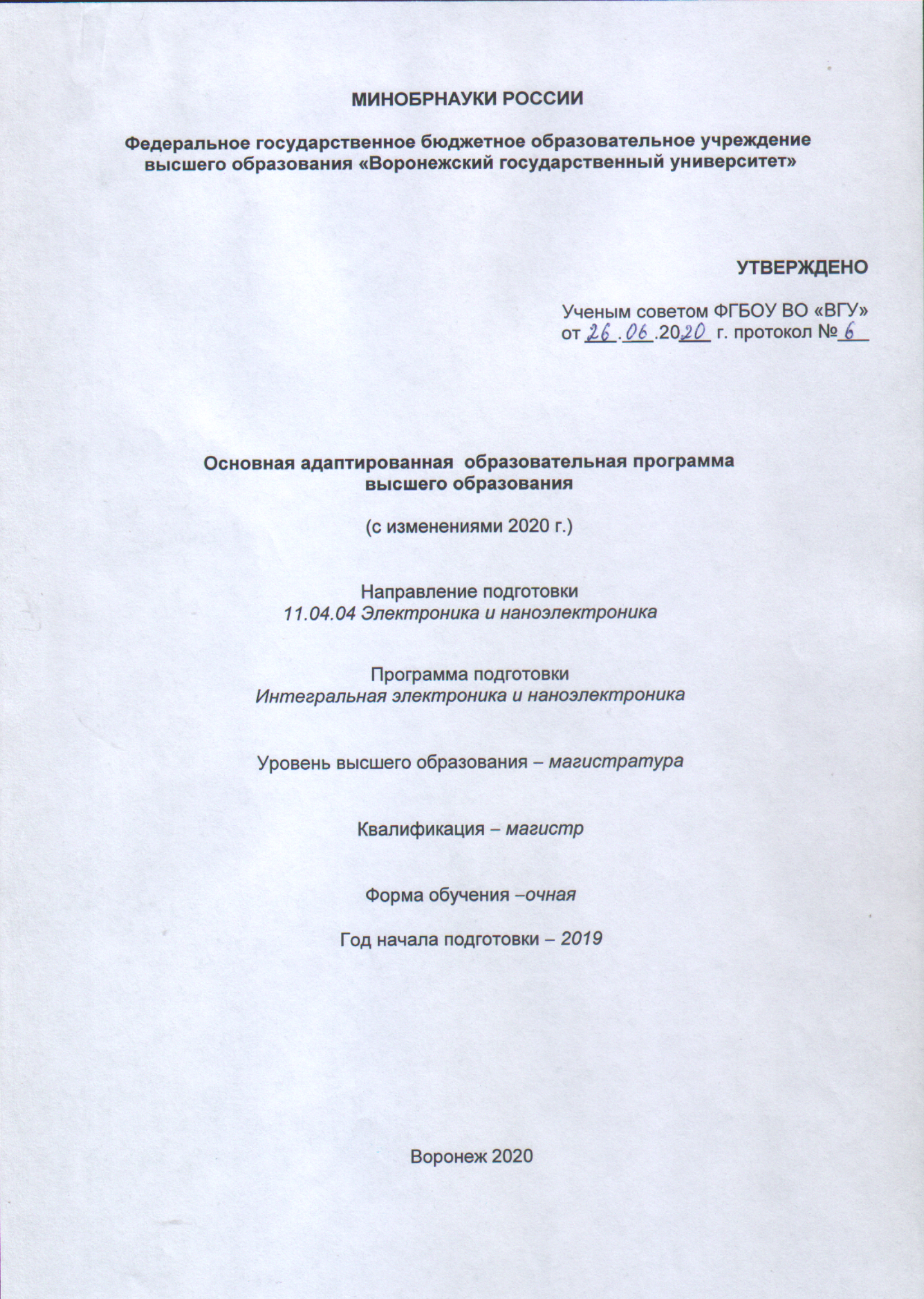 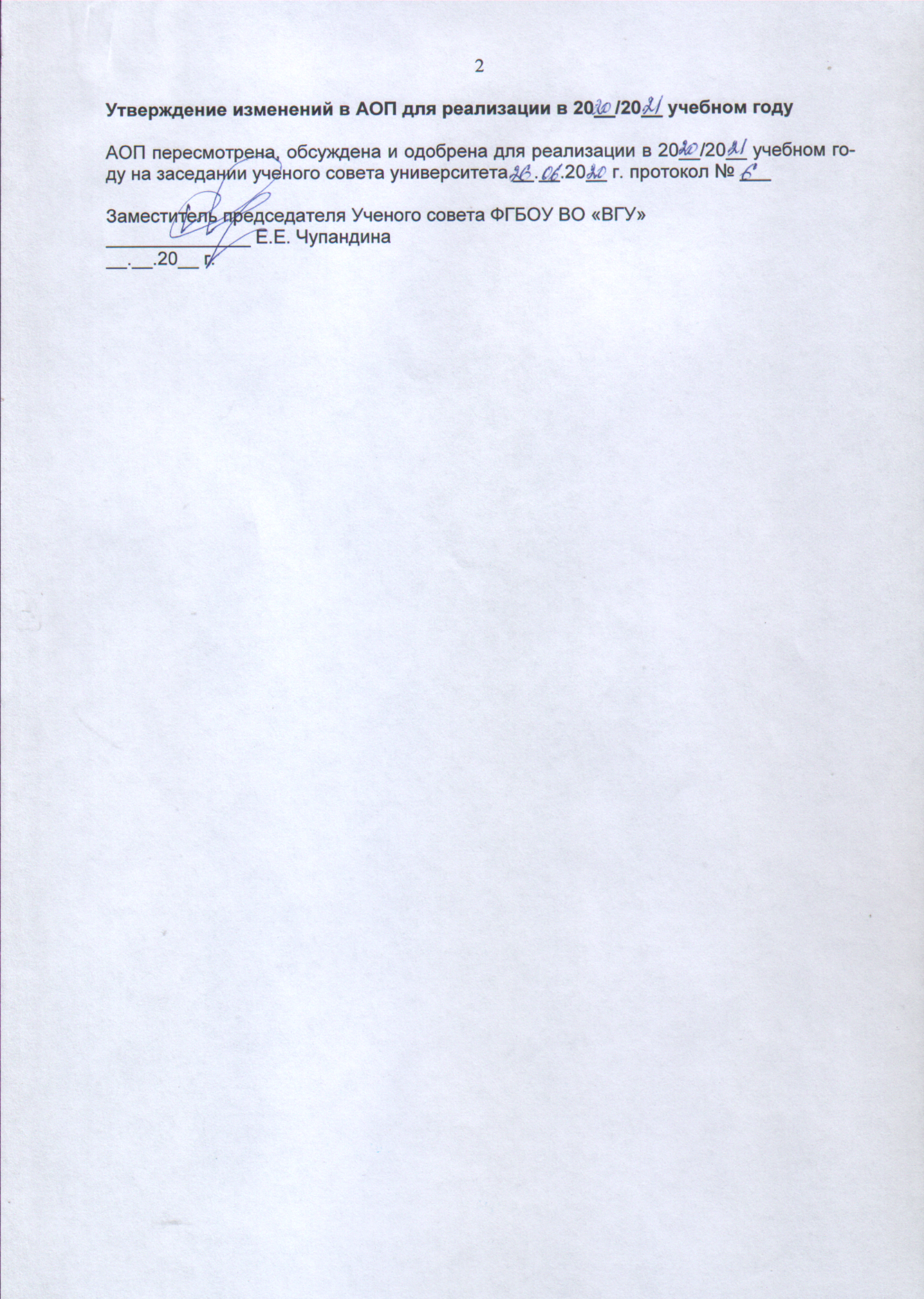 СОДЕРЖАНИЕ1. Общие положенияОсновная адаптированная образовательная программа (далее – АОП) по направлению подготовки 11.04.04 «Электроника и наноэлектроника» представляет собой комплекс основных характеристик, включая учебно-методическую документацию (формы, срок обучения, задачи профессиональной деятельности, учебный план, календарный учебный график, рабочие программы дисциплин (модулей)/практик с оценочными материалами, программу государственной итоговой аттестации, иные методические материалы), определяющую объемы и содержание образования данного уровня, планируемые результаты освоения, условия осуществления образовательной деятельности (материально-техническое, учебно-методическое, кадровое и финансовое обеспечение). Основная адаптированная образовательная программа реализуется с применением электронного обучения и дистанционных образовательных технологий.В соответствии с п. 28 ст. 2 Федерального закона от 29.12.2012 N 273-ФЗ «Об образовании в Российской Федерации», адаптированная образовательная программа – образовательная программа, адаптированная для обучения лиц с ограниченными возможностями здоровья с учетом особенностей их психофизического развития, индивидуальных возможностей и при необходимости обеспечивающая коррекцию нарушений развития и социальную адаптацию указанных лиц.Данная АОП ВО представляет собой комплекс основных направлений подготовки (форм обучения, срока обучения, объема АОП ВО), область профессиональной деятельности выпускников, объекты и виды профессиональной деятельности, профессиональные задачи, формируемые компетенции, аннотации дисциплин, практик, формы государственной итоговой аттестации, требования к условиям реализации.Обучение по АОП  ВО осуществляется с использованием образовательных технологий и методов обучения с учетом особенностей психофизического развития, индивидуальных возможностей и состояния здоровья лиц с ограниченными возможностями здоровья, в доступных для них формах, а также в соответствии с индивидуальной программой реабилитации или абилитации инвалида (далее - ИПРА) (при наличии).1.1 Нормативные документы Федеральный закон от 29.12.2012 № 273 – ФЗ «Об образовании в Российской Федерации»;Федеральный закон от 24.11.1995 № 181 – ФЗ «О социальной защите инвалидов в Российской Федерации»;Методические рекомендации по организации образовательного процесса для обучения инвалидов и лиц с ограниченными возможностями здоровья в образовательных организациях высшего образования, в том числе оснащенности образовательного процесса (утв. Минобрнауки России 08.04.2014 NoАК-44/05вн);Устав ФГБОУ ВО «ВГУ»;Федеральный государственный образовательный стандарт по направлению подготовки 11.04.04 «Электроника и наноэлектроника» высшего образования, утвержденный приказом Минобрнауки России от «22» сентября . № 959 (далее – ФГОС ВО); Приказ Минобрнауки России от 05.04.2017 № 301 «Об утверждении Порядка организации и осуществления образовательной деятельности по образовательным программам высшего образования - программам бакалавриата, программам специалитета, программам магистратуры»Порядок проведения государственной итоговой аттестации по образовательным программам высшего образования – программам бакалавриата, программам специалитета и программам магистратуры, утвержденный приказом Минобрнауки России от 29 июня . № 636; Положение о практике обучающихся, осваивающих основные профессиональные образовательные программы высшего образования, утвержденное приказом Минобрнауки России от 27 ноября . № 1383;Положение о порядке разработки и реализации адаптированных образовательных программ высшего образования в Воронежском государственном университете.1.2. Перечень сокращений, используемых в АОПФГОС ВО – федеральный государственный образовательный стандарт высшего образования;ФУМО – федеральное учебно-методическое объединение;УК - универсальные компетенции;ОПК – общепрофессиональные компетенции;ПКО - профессиональные компетенции обязательные; ПКР - профессиональные компетенции рекомендуемые;ПКВ - профессиональные компетенции, установленные вузом (вузовские);ПООП - примерная основная образовательная программа;АОП – основная адаптированная образовательная программа;ОТФ - обобщенная трудовая функция;ТФ - трудовая функция;ТД - трудовое действие;ПС – профессиональный стандарт2. Характеристика профессиональной деятельности выпускников2.1 Общее описание профессиональной деятельности выпускниковОбласти профессиональной деятельности, в которых выпускники, освоившие программу магистратуры, могут осуществлять профессиональную деятельность:29 Производство электрооборудования, электронного и оптического оборудования;40 Сквозные виды профессиональной деятельности в промышленности.Сферами профессиональной деятельности, в которых выпускники, освоившие программу, могут осуществлять профессиональную деятельность, являются:научные исследования;проектирование, разработка, монтаж и эксплуатация электронных устройств;проектирование, технология и производство систем в корпусе и микро- и наноразмерных электромеханических систем.Выпускники могут осуществлять профессиональную деятельность и в других областях и (или) сферах профессиональной деятельности при условии соответствия уровня их образования и полученных компетенций требованиям к квалификации работника.В рамках освоения программы магистратуры выпускники готовятся к решению задач профессиональной деятельности следующих типов:научно-исследовательской;проектно-конструкторской.Основными объектами профессиональной деятельности выпускников являются:электронные приборы, схемы и устройства различного функционального назначения;процессы проектирования и производства изделий электронной техники.2.2 Перечень профессиональных стандартовПеречень используемых профессиональных стандартов, соотнесенных с федеральным государственным образовательным стандартом по направлению подготовки 11.04.04 «Электроника и наноэлектроника» и используемых при формировании АОП, приведен в Приложении 1.Перечень обобщённых трудовых функций и трудовых функций, имеющих отношение к профессиональной деятельности выпускника данной образовательной программы, представлен в Приложении 2.2.3 Задачи профессиональной деятельности, к которым готовятся выпускникиПеречень задач профессиональной деятельности, к которым готовятся выпускники (по типам), приведён в таблице 2.1.Таблица  2.1Перечень задач профессиональной деятельности3. Общая характеристика основной профессиональной образовательной программы 3.1  Профиль образовательной программыПрофиль адаптированной образовательной программы в рамках направления подготовки – «Интегральная электроника и наноэлектроника»3.2 Квалификация, присваиваемая выпускникам образовательной программыКвалификация, присваиваемая выпускникам образовательной программы: магистр3.3 Объем программыОбъем программы составляет 120 зачетных единиц вне зависимости от формы обучения, применяемых образовательных технологий, реализации программы с использованием сетевой формы, по индивидуальному учебному плану.Объем АОП ВО за один учебный год при обучении по индивидуальному плану вне зависимости от формы обучения не может составлять более 75 з.е.3.4 Срок получения образованияСрок обучения в очной форме обучения составляет 2 года. При обучении по индивидуальному плану лиц с ограниченными возможностями здоровья срок освоения может быть увеличен по их желанию не более чем на 1 год по сравнению со сроком получения образования для соответствующей формы обучения.3.5 Минимальный объем контактной работы Минимальный объем контактной работы на реализацию дисциплин (модулей) по образовательной программе составляет 692 часа. 3.6 Язык обученияПрограмма реализуется на русском языке4. Планируемые результаты освоения АОП4.1 Универсальные компетенции выпускников и индикаторы их достиженияВ результате освоения программы магистратуры  у выпускника должны быть сформированы универсальные компетенции (таблица 4.1).Таблица 4.1Универсальные компетенции и индикаторы их достижения4.2 Общепрофессиональные компетенции выпускников и индикаторы их достиженияВ результате освоения программы у выпускника должны быть сформированы общепрофессиональные компетенции (таблица 4.2).Таблица 4.2Общепрофессиональные компетенции и индикаторы их достижения4.3 Профессиональные компетенции выпускников и индикаторы их достижения (обязательные, рекомендуемые, вузовские)В результате освоения программы у выпускника должны быть сформированы обязательные (вузовские) профессиональные компетенции (таблица 4.3) и профессиональные компетенции выпускников, установленные вузом (таблица 4.4),  и индикаторы их достижения.Таблица 4.3Обязательные (вузовские) профессиональные компетенции выпускника и индикаторы их достиженияТаблица 4.4Профессиональные компетенции выпускников, установленные вузом, и индикаторы их достижения5. Структура и содержание АОП5.1 Структура и объем АОПАОП включает обязательную часть и часть, формируемую участниками образовательных отношений (вариативную).Программа магистратуры включает блоки, приведённые в таблице 5.1.Таблица 5.1Обязательная часть Блока 1 «Дисциплины (модули)» состоит из дисциплин / модулей, направленных на реализацию универсальных и общепрофессиональных компетенций, а также профессиональных компетенций, установленных в качестве обязательных, и не зависит от профиля АОП. Часть Блока 1, формируемая участниками образовательных отношений, направлена на формирование или углубление универсальных компетенций, формирование рекомендуемых (вузовских) профессиональных компетенций, определяющих способность выпускника решать специализированные задачи профессиональной деятельности, соотнесенные с запросами работодателей.Матрица соответствия компетенций, индикаторов их достижения и элементов АОП приведена в Приложении 3.В Блок 2 «Практика» включены следующие виды практик – учебная и производственная. В рамках АОП проводятся следующие практики:- учебные:учебная практика по получению первичных  навыков научно-исследовательской работы; учебная практика, проектно-конструкторская;- производственные:производственная практика, научно-исследовательская работа;производственная практика, проектно-конструкторская; производственная практика, преддипломная. Формы, способы и порядок проведения практик устанавливаются соответствующим Положением о порядке проведения практик.В Блок 3 «Государственная итоговая аттестация» входит выполнение и защита выпускной квалификационной работы.Объем обязательной части, без учета объема государственной итоговой аттестации, составляет 33,7 % общего объема программы магистратуры, что соответствует п. 2.9 ФГОС ВО.5.2 Календарный учебный графикКалендарный учебный график основной адаптированной образовательной программы «Интегральная электроника и наноэлектроника» представлен в Приложении 4.5.3 Учебный планУчебный план основной адаптированной образовательной программы «Интегральная электроника и наноэлектроника» представлен в Приложении 5.5.4 Аннотации рабочих программ дисциплин (модулей), практикАннотации рабочих программ дисциплин представлены в Приложении 6, аннотации рабочих программ практик представлены в Приложении 7.Раздел основной адаптированной  образовательной программы "Практики" является обязательным и представляет собой вид учебных занятий, непосредственно ориентированных на профессионально-практическую подготовку обучающихся.При реализации данной АОП предусматриваются следующие виды и типы практик: - Учебная практика по получению первичных  навыков научно-исследовательской работы;- учебная практика, проектно-конструкторская;- производственная практика, научно-исследовательская работа;- производственная практика, проектно-конструкторская; - преддипломная практика (для выполнения выпускной квалификационной работы).Формы проведения практик: дискретно по видам практик - путем выделения в календарном учебном графике непрерывного периода учебного времени для проведения каждого вида практики. Способы проведения практик – стационарная, выездная.Практика для обучающихся с ограниченными возможностями здоровья и инвалидов проводится с учетом особенностей их психофизического развития, индивидуальных возможностей и состояния здоровья.При определении мест прохождения практик обучающимися инвалидами и лицами с ОВЗ учитываются рекомендации, содержащиеся в ИПРА инвалида, относительно рекомендованных условий и видов труда. Формы проведения практики для обучающихся инвалидов и лиц с ОВЗ могут быть установлены с учетом их индивидуальных возможностей и состояния здоровья. Учет индивидуальных особенностей обучающихся инвалидов и лиц с ОВЗ может быть отражен в индивидуальном задании на практику.Практики проводятся в организациях и учреждениях по профилю подготовки, а также структурных подразделениях физического факультета (кафедрах, лабораториях, центрах). 5.5 Текущий контроль успеваемости и промежуточная аттестацияНормативно-методическое обеспечение текущего контроля успеваемости и промежуточной аттестации обучающихся осуществляется в соответствии с Положением о текущей аттестации обучающихся по программам высшего образования Воронежского государственного университета и Положением о проведении промежуточной аттестации обучающихся по образовательным программам высшего образования.Для обучающихся из числа инвалидов и лиц с ограниченными возможностями здоровья текущий контроль и промежуточная аттестация проводятся с учетом особенностей их психофизического развития, их индивидуальных возможностей и состояния здоровья.Для аттестации обучающихся на соответствие их персональных достижений поэтапным требованиям АОП создаются и утверждаются фонды оценочных средств для проведения текущего контроля успеваемости и промежуточной аттестации. Эти фонды могут включать: контрольные вопросы и типовые задания для практических занятий, лабораторных и контрольных работ, коллоквиумов, зачетов и экзаменов; тесты и компьютерные тестирующие программы; примерную тематику курсовых работ / проектов, рефератов и т.п., а также иные формы контроля, позволяющие оценить степень сформированности компетенций обучающихся.Оценочные средства подразделяются на три уровня: базовый, средний и повышенный, что соответствует оценкам «удовлетворительно», «хорошо» и «отлично». В фондах оценочных средств подробно представлены критерии оценивания.Текущий контроль успеваемости включает выполнение обучающимися всех видов работ, предусмотренных учебным планом по конкретным учебным дисциплинам, оценку качества, глубины, объема усвоения обучающимися знаний каждого раздела и темы учебной дисциплины, степени их ответственности в учебе, уровня развития их способностей, причин, мешающих усвоению учебного материала, установление недостатков, имеющихся в учебном процессе и определение путей их устранения.Количество, сроки, формы проведения текущего контроля успеваемости и критерии оценки знаний, умений и навыков обучающихся по каждому виду контроля определяются рабочей программой учебной дисциплины, исходя из ее специфики. Текущий контроль успеваемости проводится в устной или письменной форме, а также с использованием компьютерной техники и в виде контрольной работы, тестирования, коллоквиума, выполнения лабораторной работы, опроса, защиты (презентации) реферата, деловой игры, анализа ситуации, эссе. В соответствии с учебным планом предусматривается одно текущее аттестационное испытание на 2 зачетные единицы общей трудоемкости дисциплинам, но не более двух текущих аттестационных испытаний в семестр. При текущем контроле успеваемости выставляются оценки «отлично», «хорошо», «удовлетворительно», «неудовлетворительно», «зачет», «незачет». Результаты текущего контроля успеваемости отражаются в листе посещаемости и текущей оценке знаний обучающихся. Результаты текущего контроля успеваемости обучающихся рассматриваются на заседаниях кафедр и учитываются при подведении итогов промежуточной аттестации.Целью промежуточной аттестации является проверка качества освоения обучающимися адаптированной образовательной программы и соответствие уровня их знаний, умений и навыков требованиям ФГОС ВО по конкретной учебной дисциплине. Промежуточные аттестационные испытания проводятся два раза в учебном году. Для обучающихся по очной форме – в январе и июне.Промежуточная аттестация обучающихся осуществляется в форме экзаменов и зачетов. Промежуточная аттестация не может включать более 10 экзаменов и       12 зачетов (в указанное число не входят экзамены и зачеты по физической культуре и факультативным дисциплинам) за учебный год.Порядок, форма, система и критерии оценок промежуточной аттестации утверждаются на заседании кафедры и доводятся преподавателем до сведения обучающихся в течение месяца с начала изучения дисциплины.Допуск к экзамену осуществляется после выполнения обучающимися всех видов отчетности, предусмотренных учебным планом. Экзамен принимается, как правило, преподавателем, читавшим лекции. Результаты экзаменов определяются оценками «отлично», «хорошо», «удовлетворительно», «неудовлетворительно».Оценки за зачет или экзамен могут выставляться без опроса, по результатам текущей аттестации обучающегося в течение семестра, не ранее, чем на заключительном занятии. При несогласии обучающегося с этой оценкой последний вправе сдавать зачет или экзамен на общих основаниях.5.6 Государственная итоговая аттестацияГосударственная итоговая аттестация (ГИА) проводится после освоения обучающимся основной адаптированной образовательной программы в полном объеме. Порядок проведения, формы, содержание, оценочные материалы, критерии оценки и методические материалы, определяющие процедуры оценивания результатов освоения образовательной программы регламентируется Положением о порядке проведения государственной итоговой аттестации по образовательным программам высшего образования – программам бакалавриата, программам специалитета и программам магистратуры Воронежского государственного университета, утвержденным Ученым советом ВГУ, и программой государственной итоговой аттестации по образовательной программе, утвержденной Ученым советом физического факультета.При формировании программы ГИА совместно с работодателями, объединениями работодателей определены наиболее значимые для профессиональной деятельности результаты обучения в качестве необходимых для присвоения установленной квалификации и проверяемые в ходе ГИА. Программа ГИА выставляется в интрасети ВГУ.Для обучающихся из числа инвалидов ГИА проводится Университетом с учетом особенностей их психофизического развития, их индивидуальных возможностей и состояния здоровья.При проведении ГИА обеспечивается соблюдение следующих требований:- проведение ГИА для инвалидов в одной аудитории совместно с обучающимися, не имеющими ограниченных возможностей здоровья, если это не создает трудностей для обучающихся при прохождении ГИА;- присутствие в аудитории ассистента, оказывающего обучающимся инвалидам необходимую техническую помощь с учетом их индивидуальных особенностей (занять рабочее место, прочитать и оформить задание, передвигаться, общаться с членами комиссии);- использование необходимых технических средств с учетом их индивидуальных особенностей;- обеспечение возможности беспрепятственного доступа обучающихся в аудитории, туалетные и другие помещения, а также их пребывания в указанных помещениях (наличие пандусов, поручней, расширенных дверных проемов, лифтов, подъемников, др. приспособлений).По письменному заявлению обучающегося инвалида продолжительность сдачи обучающимся инвалидом государственного аттестационного испытания может быть увеличена по отношению к установленной продолжительности его сдачи: продолжительность выступления обучающегося при защите выпускной квалификационной работы - не более чем на 15 минут.В зависимости от индивидуальных особенностей обучающихся с ограниченными возможностями здоровья организация обеспечивает выполнение следующих требований при проведении государственного аттестационного испытания:а) для слепых:задания и иные материалы для сдачи государственного аттестационного испытания оформляются рельефно-точечным шрифтом Брайля или в виде электронного документа, доступного с помощью компьютера со специализированным программным обеспечением для слепых, либо зачитываются ассистентом;письменные задания выполняются обучающимися на бумаге рельефно-точечным шрифтом Брайля или на компьютере со специализированным программным обеспечением для слепых, либо надиктовываются ассистенту;при необходимости обучающимся предоставляется комплект письменных принадлежностей и бумага для письма рельефно-точечным шрифтом Брайля, компьютер со специализированным программным обеспечением для слепых;б) для слабовидящих:задания и иные материалы для сдачи государственного аттестационного испытания оформляются увеличенным шрифтом;обеспечивается индивидуальное равномерное освещение не менее 300 люкс;при необходимости обучающимся предоставляется увеличивающее устройство, допускается использование увеличивающих устройств, имеющихся у обучающихся;в) для глухих и слабослышащих, с тяжелыми нарушениями речи:обеспечивается наличие звукоусиливающей аппаратуры коллективного пользования, при необходимости обучающимся предоставляется звукоусиливающая аппаратура индивидуального пользования;по их желанию государственные аттестационные испытания проводятся в письменной форме;г) для лиц с нарушениями опорно-двигательного аппарата (тяжелыми нарушениями двигательных функций верхних конечностей или отсутствием верхних конечностей):письменные задания выполняются обучающимися на компьютере со специализированным программным обеспечением или надиктовываются ассистенту;по их желанию государственные аттестационные испытания проводятся в устной форме.Обучающийся инвалид не позднее чем за 3 месяца до начала проведения государственной итоговой аттестации подает письменное заявление о необходимости создания для него специальных условий при проведении государственных аттестационных испытаний с указанием его индивидуальных особенностей. К заявлению прилагаются документы, подтверждающие наличие у обучающегося индивидуальных особенностей (при отсутствии указанных документов в организации).В заявлении обучающийся указывает на необходимость (отсутствие необходимости) присутствия ассистента на государственном аттестационном испытании, необходимость (отсутствие необходимости) увеличения продолжительности сдачи государственного аттестационного испытания по отношению к установленной продолжительности (для каждого государственного аттестационного испытания).Выпускная квалификационная работа (ВКР) выполняется с целью определения уровня подготовленности выпускника к определенным видам профессиональной деятельности.Темы ВКР утверждаются Ученым советом факультета по представлению заведующего кафедрой. Студент может выполнить ВКР по предложенному в программе перечню тем. Данный перечень носит примерный характер, что позволяет студенту, по согласованию с научным руководителем, самостоятельно сформулировать тему научного исследования.Общий объем бакалаврской работы составляет 40 - 50 страниц (без учета приложения). Готовность ВКР к защите определяется решением заседания кафедры не позднее, чем за 2 недели до установленной даты защиты. Работа считается готовой при наличии на титульном листе подписей обучающегося, руководителя и подписи заведующего кафедрой. Защита выпускной квалификационной работы проводится в июне на заседании Государственной экзаменационной комиссии. Процедура защиты магистерской работы предусматривает:- представление председателем ГЭК защищающегося, оглашение темы работы; - доклад по результатам работы, включающий обоснование актуальности избранной темы, изложение целей, задач, основных тезисов и положений бакалаврской работы, а также выводов, сделанных в ходе исследования, и предложений по совершенствованию законодательства и правоприменительной практики (7-10 минут); - вопросы членов ГЭК и ответы защищающегося; - выступление (зачитывание отзыва) научного руководителя; - дискуссия по магистерской работе; - заключительное слово защищающегося студента (1-2 минуты). При оценке выпускной квалификационной  работы учитывается, что она должна: - по содержанию соответствовать ее теме, отвечать требованиям актуальности и новизны, включать исследование современных научных и общетеоретических проблем, а также актуальных проблем электроники и наноэлектроники; - содержать полное и тщательное обоснование решения, а также анализ изучаемой проблемы;   - включать использование необходимого количества литературных источников, в том числе учебные, учебно-методические и монографические издания, материалы периодической печати, актуальные статистические данные, позволяющие всесторонне осветить избранную тематику;- отвечать требованиям логичного, четкого и последовательного изложения материала, доказательности и достоверности полученных результатов; - носить творческий характер, отражать умение обучающегося использовать рациональную взаимосвязанную систему современных методов и приемов исследования при поиске, отборе, обработке и систематизации информации, работать с нормативными правовыми актами;- носить практическую направленность в соответствии с выбранным профилем подготовки;- быть правильно оформленной (четкая структура, аккуратность исполнения, стилистическая грамотность, правильное оформление библиографических ссылок, списка литературы). Выступление на защите должно представлять ясное, четкое изложение содержания и выводов по работе, отсутствие противоречивой информации, демонстрацию знания своей работы и умение отвечать на вопросы.Защита ВКР проходит на открытом заседании ГЭК с участием не менее двух третей ее состава и председателя ГЭК. По окончании защиты всех выпускных квалификационных работ, запланированных на данное заседание, ГЭК проводит закрытое совещание, на котором выставляются оценки «отлично», «хорошо», «удовлетворительно» и «неудовлетворительно». Результаты защиты ВКР объявляются выпускникам в тот же день после оформления протоколов заседания ГЭК в установленном порядке и вносятся в зачетные книжки и ведомости. Оценка «неудовлетворительно» вносится только в ведомость. 6. Условия осуществления образовательной деятельности 6.1 Общесистемные требованияУниверситет располагает материально-технической базой, соответствующей действующим противопожарным правилам и нормам для проведения всех видов аудиторных занятий, практической и научно-исследовательской работ обучающихся, предусмотренных учебным планом.Каждый обучающийся в течение всего периода обучения обеспечен индивидуальным неограниченным доступом к электронной информационно-образова-тельной среде (ЭИОС) университета из любой точки, в которой имеется доступ к информационно-телекоммуникационной сети "Интернет, как на территории университета, так и вне ее.ЭИОС университета обеспечивает:доступ к учебным планам, рабочим программам дисциплин (модулей), практик, электронным учебным изданиям и электронным образовательным ресурсам, указанным в рабочих программах дисциплин (модулей), практик;формирование электронного портфолио обучающегося, в том числе сохранение его работ и оценок за эти работы;фиксацию хода образовательного процесса, результатов промежуточной аттестации;проведение учебных занятий, процедур оценки результатов обучения, реализация которых предусмотрена с применением электронного обучения, дистанционных образовательных технологий;взаимодействие между участниками образовательного процесса, в том числе синхронное и/или асинхронное взаимодействие посредством Интернет;доступ к электронно-библиотечным системам (электронным библиотекам), предоставляющий возможность круглосуточного дистанционного индивидуального доступа для каждого обучающегося из любой точки, в которой имеется доступ к сети Интернет, адрес в сети Интернет:- ЭБС "Издательства "Лань";- ЭБС "Университетская библиотека online";- Национальный цифровой ресурс "РУКОНТ".6.2 Материально-техническое и учебно-методическое обеспечение программы Для  реализации программы подготовки магистров Университет располагает материально-технической базой, соответствующей действующим санитарным и противопожарным нормам и правилам, и обеспечивающей проведение всех видов дисциплинарной и междисциплинарной подготовки, лабораторной, практической и научно-исследовательской работы обучающихся, которые предусмотрены учебным планом. Помещения представляют собой учебные аудитории для проведения учебных занятий, предусмотренных данной программой, оснащены оборудованием, техническими средствами обучения, программными продуктами, состав которых определяется в РПД, РПП. Помещения для самостоятельной работы оснащены компьютерной техникой с возможностью подключения к сети Интернет и обеспечением доступа в электронную информационно-образовательную среду Университета. Университет обеспечен необходимым комплектом лицензионного и свободно распространяемого программного обеспечения, в том числе отечественного производства (состав определяется в рабочих программах дисциплин (модулей) и подлежит обновлению при необходимости). При использовании в образовательном процессе печатных изданий библиотечный фонд укомплектован печатными изданиями из расчета не менее 0,25 экземпляра каждого из изданий, указанных в рабочих программах дисциплин (модулей), практик, на одного обучающегося из числа лиц, одновременно осваивающих соответствующую дисциплину (модуль), проходящих соответствующую практику.Обучающимся обеспечен доступ (удаленный доступ), в том числе в случае применения электронного обучения, дистанционных образовательных технологий, к современным профессиональным базам данных и информационным справочным системам, состав которых определяется в рабочих программах дисциплин (модулей) и подлежит обновлению (при необходимости).Университет располагает специальными условиями для получения образования по АОП, включающие в себя использование специальных методов обучения и воспитания, специальных технических средств обучения коллективного и индивидуального пользования, предоставление услуг ассистента (помощника), оказывающего обучающимся необходимую техническую помощь, проведение групповых и индивидуальных коррекционных занятий, обеспечение доступа в здания организаций и другие условия, без которых невозможно или затруднено освоение АОП,Обучающиеся из числа лиц с ограниченными возможностями здоровья обеспечены печатными и (или) электронными образовательными ресурсами в формах, адаптированных к ограничениям их здоровья, а также техническими средствами передачи информации из имеющихся неадаптированных ресурсов.В целях доступности получения высшего образования по АОП лицам с ограниченными возможностями здоровья Университетом обеспечивается:для лиц с ограниченными возможностями здоровья по зрению: − наличие альтернативной версии официального сайта организации в сети «Интернет» для слабовидящих; − размещение в доступных для обучающихся, являющихся слепыми или слабовидящими, местах и в адаптированной форме (с учетом их особых потребностей) справочной информации о расписании учебных занятий (информация выполнена крупным рельефно-контрастным шрифтом (на белом или желтом фоне) или продублирована шрифтом Брайля);− обеспечение выпуска альтернативных форматов печатных материалов (крупный шрифт или аудиофайлы);− обеспечение доступа обучающегося, являющегося слепым и использующего собаку-проводника, к зданию организации; для лиц с ограниченными возможностями здоровья по слуху: − дублирование звуковой справочной информации о расписании учебных занятий визуальной; − обеспечение надлежащими звуковыми средствами воспроизведения информации;для лиц с ограниченными возможностями здоровья, имеющих нарушения опорно-двигательного аппарата, материально-технические условия обеспечивают возможность беспрепятственного доступа обучающихся в учебные помещения, столовые, туалетные и другие помещения организации, а также пребывания в указанных помещениях (наличие пандусов, поручней, расширенных дверных проемов, лифтов, локальное понижение стоек-барьеров; наличие специальных кресел и других приспособлений).Перечень материально-технического оборудования и программного обеспечения представлен в Приложении 8.6.3 Кадровые условия реализации программыРеализация программы обеспечивается педагогическими работниками Университета, а также лицами, привлекаемыми к реализации программы на иных условиях.Квалификация педагогических работников Университета  отвечает квалификационным требованиям, указанным в квалификационных справочниках, и (или) профессиональных стандартах (при наличии).100% численности педагогических работников Университета, участвующих в реализации программы, и лиц, привлекаемых к реализации программы магистратуры на иных условиях (исходя из количества замещаемых ставок, приведенного к целочисленным значениям), ведут научную, учебно-методическую и (или) практическую работу, соответствующую профилю преподаваемой дисциплины (модуля), что соответствует п. 4.4.3 ФГОС ВО.14% численности педагогических работников Университета, участвующих в реализации программы магистратуры, и лиц, привлекаемых к реализации программы магистратуры на иных условиях (исходя из количества замещаемых ставок, приведенного к целочисленным значениям), являются  руководителями и (или) работниками иных организаций, осуществляющими трудовую деятельность в профессиональной сфере, соответствующей профессиональной деятельности, к которой готовятся выпускники (имеют стаж работы в данной профессиональной сфере не менее 3 лет), что соответствует п. 4.4.4 ФГОС ВО.95%  численности педагогических работников Университета и лиц, привлекаемых к образовательной деятельности Университета на иных условиях (исходя из количества замещаемых ставок, приведенного к целочисленным значениям), имеют ученую степень  и (или) ученое звание, что соответствует п. 4.4.5 ФГОС ВО.6.4 Финансовые условиям реализации программы Финансовое обеспечение реализации программы осуществляется в объеме не ниже значений базовых нормативов затрат на оказание государственных услуг по реализации образовательных программ высшего образования - программ магистратуры и значений корректирующих коэффициентов к базовым нормативам затрат, определяемых Министерством образования и науки Российской Федерации.6.5 Оценка качества образовательной деятельности и подготовки обучающихсяКачество образовательной деятельности и подготовки обучающихся по программе определяется в рамках системы внутренней оценки, а также внешней оценки качества образования.В целях совершенствования программы при проведении регулярной внутренней оценки качества образовательной деятельности и подготовки обучающихся по программе привлекаются работодатели и (или) их объединения, иные юридические и (или) физические лица, включая педагогических работников Университета.Внутренняя оценка качества образовательной деятельности проводится в рамках текущей, промежуточной и государственной (итоговой) аттестаций. В рамках внутренней системы оценки качества образовательной деятельности по программе обучающимся предоставляется возможность оценивания условий, содержания, и качества образовательного процесса в целом и отдельных дисциплин (модулей) и практик.Система внутренней оценки качества образования реализуется в соответствии с планом независимой оценки качества, утвержденным ученым советом факультета.Внешняя оценка качества образовательной деятельности по программе проводится в рамках процедуры государственной аккредитации с целью подтверждения соответствия образовательной деятельности по программе требованиям ФГОС ВО с учетом соответствующей ПООП.Внешняя оценка качества образовательной деятельности и подготовки обучающихся по программе осуществлялась в рамках профессионально-общественной аккредитации.Ассоциацией инженерного образования России (сертификат, регистрационный №0476, выданный 21 декабря 2017 года) с целью признания качества и уровня подготовки выпускников, отвечающими требованиям профессиональных стандартов (при наличии), требованиям рынка труда к специалистам соответствующего профиля. Срок действия профессионально-общественной аккредитации  3 года.European Accreditation of Engineering Programmes EUR-ACE Master (certityRU-000427, Brussels, 22 December 2017,  Moscow  21 December 2017), с целью признания качества и уровня подготовки выпускников, отвечающими требованиям профессиональных стандартов (при наличии), требованиям рынка труда к специалистам соответствующего профиля. Срок действия профессионально-общественной аккредитации  3 года.Национальным советом при президенте Российской Федерации по профессиональным квалификациям и Межотраслевым объединением наноиндустрии (свидетельство о профессионально-общественной аккредитации, регистрационный № ПОА-003.44, выданный 29 июня 2018 года), с целью признания качества и уровня подготовки выпускников, отвечающими требованиям профессиональных стандартов (при наличии), требованиям рынка труда к специалистам соответствующего профиля. Срок действия профессионально-общественной аккредитации  до 21 июня 2021 года.Нормативно-методические документы и материалы, регламентирующие и обеспечивающие качество подготовки обучающихся, в том числе подготовки обучающихся по адаптированной образовательной программе:Положение о текущей аттестации обучающихся по программам высшего образования Воронежского государственного университета, утвержденное Ученым советом ВГУ;Положение о проведении промежуточной аттестации обучающихся по образовательным программам высшего образования, утвержденное решением Ученого совета ВГУ;Положение о порядке реализации дисциплин (модулей) по физической культуре и спорту в Воронежском государственном университете, в том числе для лиц с ограниченными возможностями здоровья;Положение о порядке проведения государственной итоговой аттестации по образовательным программам высшего образования – программам бакалавриата, программам специалитета и программам магистратуры Воронежского государственного университета;Положение о независимой оценке качества образования в Воронежском государственном университете.Разработчики АОП: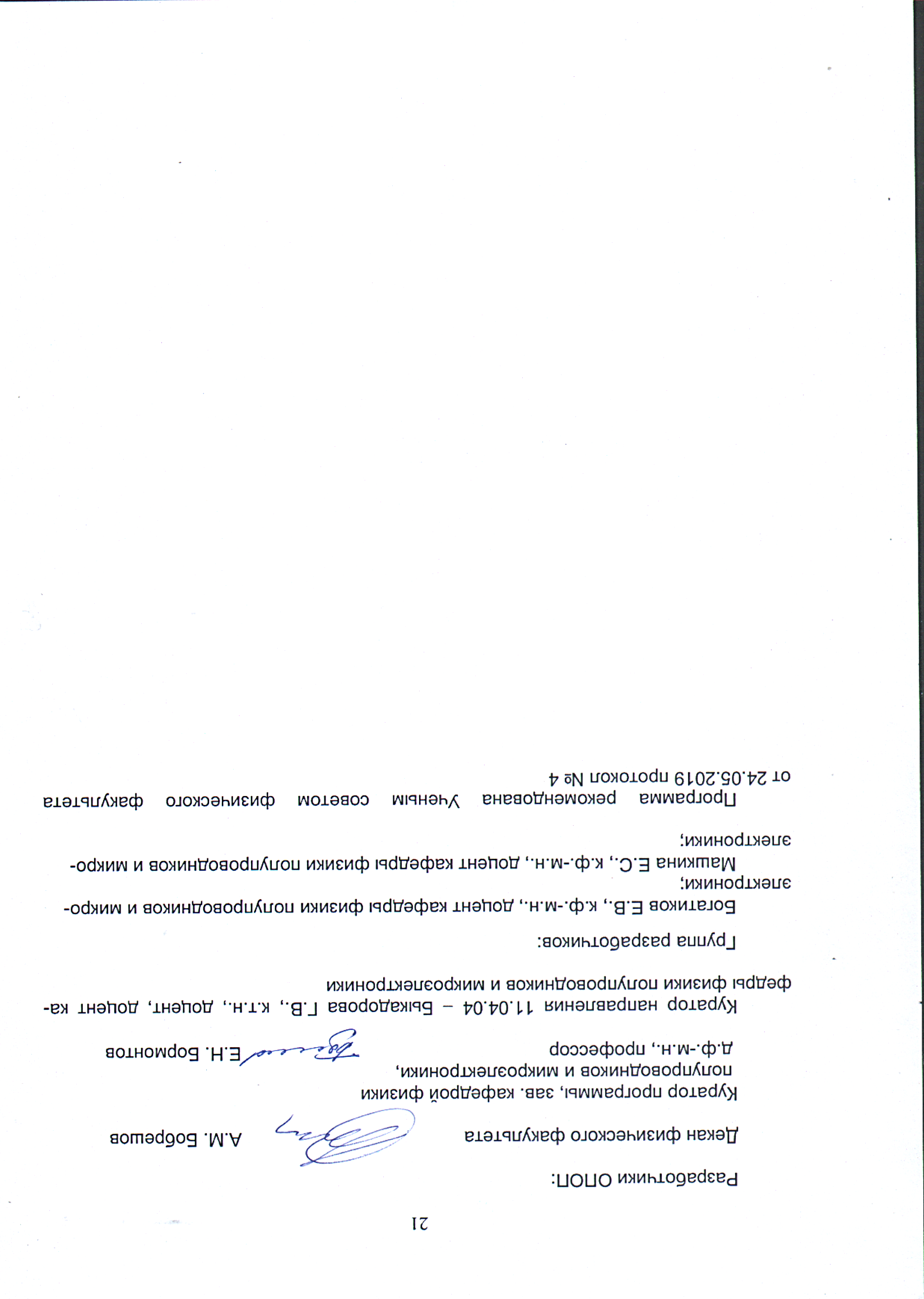 Приложение 1Перечень профессиональных стандартов, соотнесенных с федеральным государственным образовательным стандартом направления 11.04.04 «Электроника и наноэлектроника»,используемых при разработке основной адаптированной образовательной программы«Интегральная электроника и наноэлектроника»Приложение 2Перечень обобщённых трудовых функций и трудовых функций, имеющих отношение к профессиональной деятельности выпускника основной адаптированной образовательной программы «Интегральная электроника и наноэлектроника»уровня магистратуры по направлению подготовки 11.04.04 «Электроника и наноэлектроника»Приложение 3 Приложение 4Календарный учебный графикНаправление подготовки: 11.04.04 «Электроника и наноэлектроника»Профиль: «Интегральная электроника и наноэлектроника»					Форма обучения: очная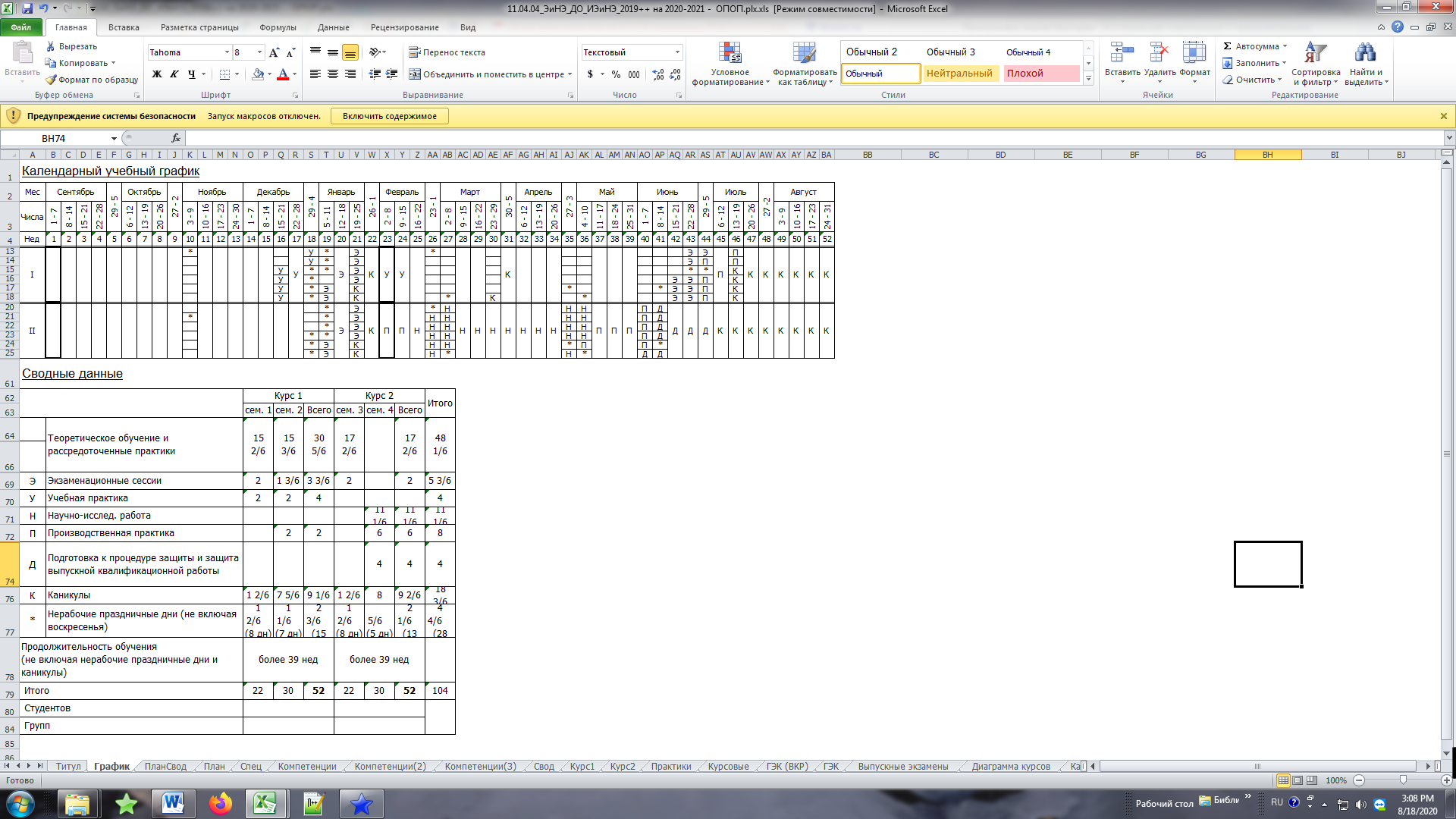 Приложение 5Учебный планНаправление подготовки: 11.04.04 «Электроника и наноэлектроника»Профиль: «Интегральная электроника и наноэлектроника»				Форма обучения: очная1курс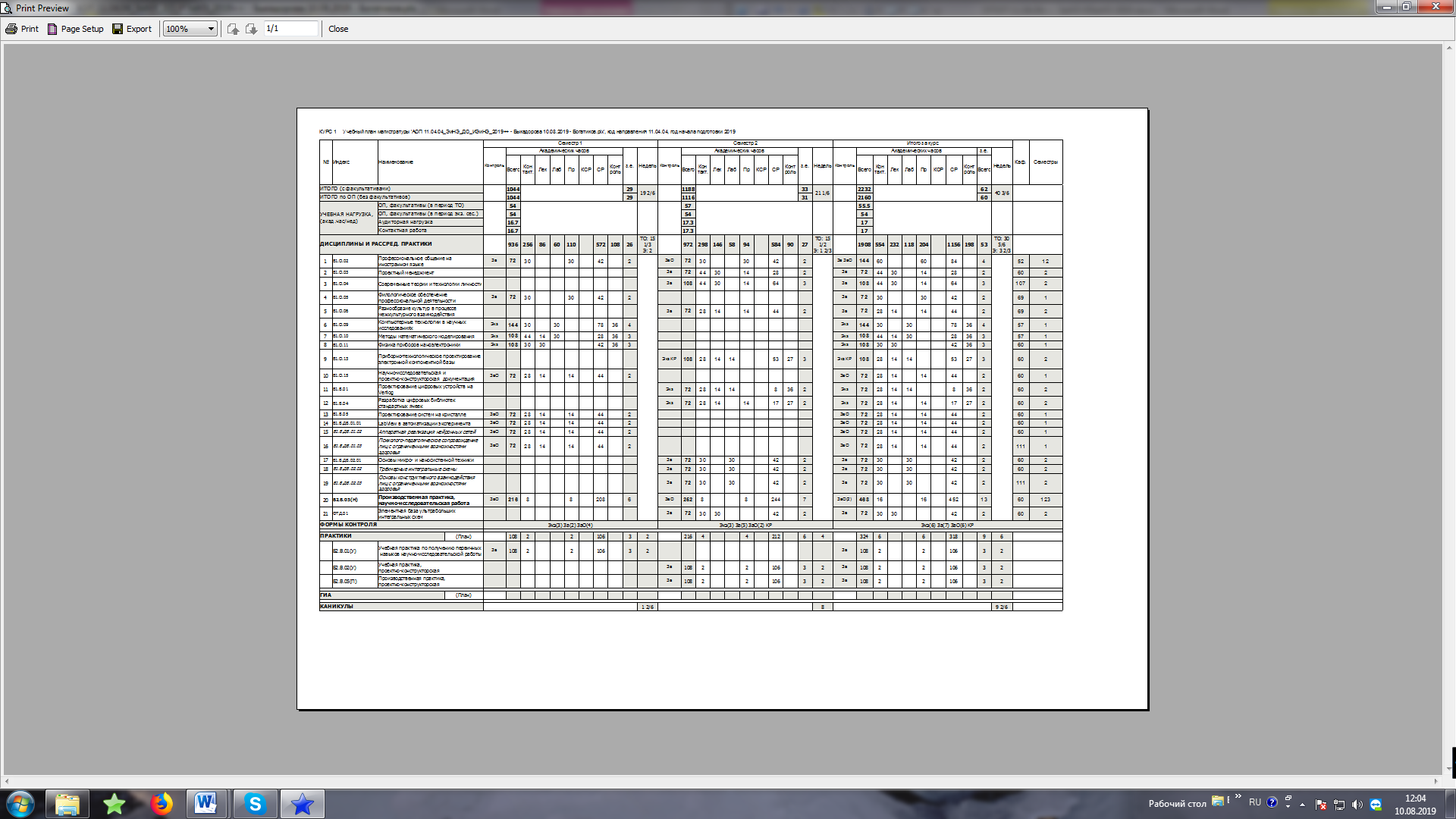 2курс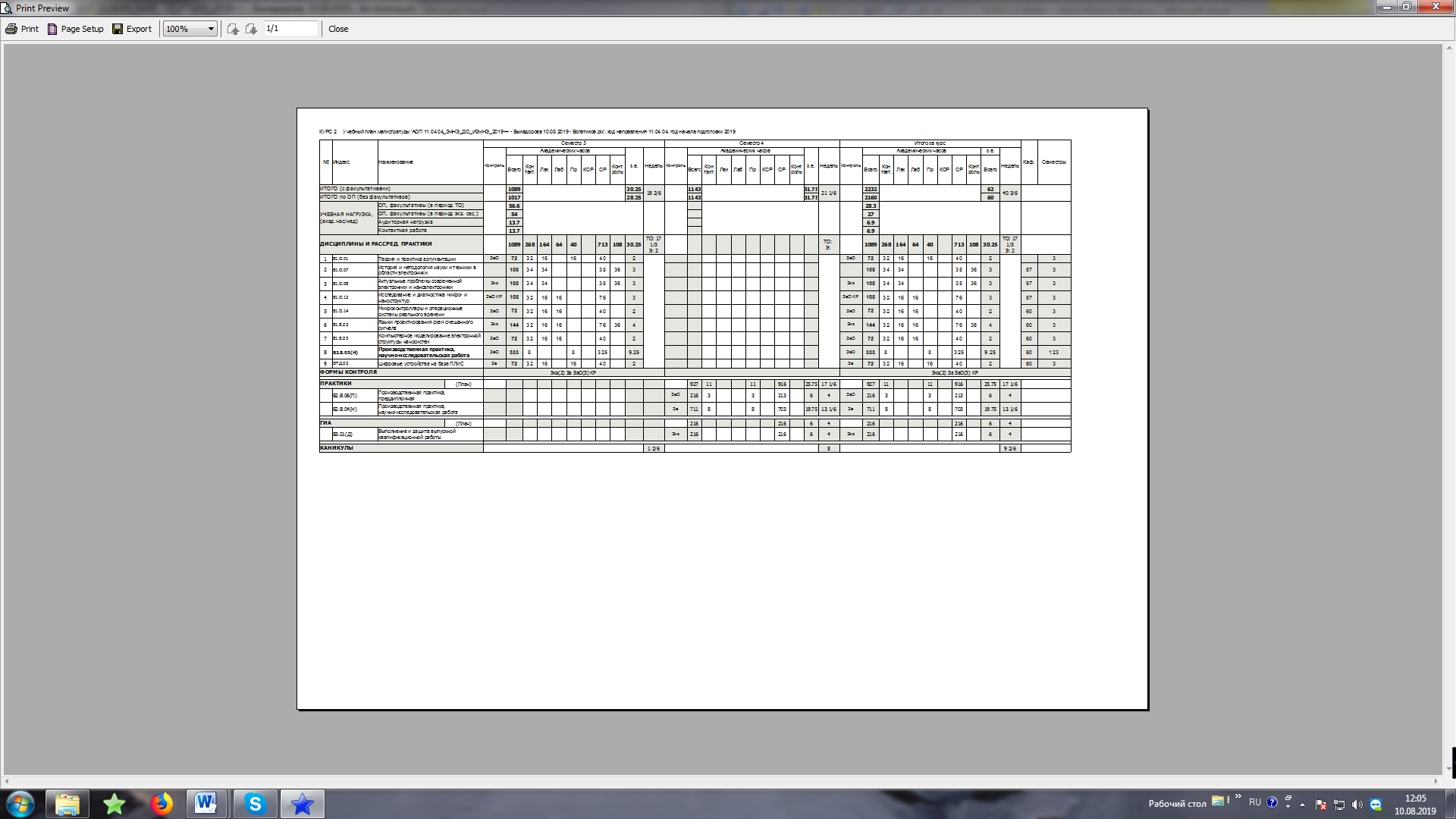 Приложение 6Аннотации рабочих программ дисциплин (модулей)Профессиональное общение на иностранном языкенаименование дисциплины в соответствии с Учебным планомОбщая трудоемкость дисциплины    4 з.е.Дисциплина направлена на формирование следующих компетенций и индикаторов их достижения:УК-4 Способен применять современные коммуникативные технологии, в том числе на иностранном(ых) языке(ах), для академического и профессионального взаимодействия:ИД-2УК-4 Знает современные коммуникативные технологии на русском и иностранном языках;ИД-5УК-4 Владеет методикой межличностного делового общения на русском и иностранном языках, с применением профессиональных языковых форм, средств и современных коммуникативных технологий.Место учебной дисциплины в структуре АОП: обязательная часть блока Б1.Цели и задачи учебной дисциплины  Целями освоения учебной дисциплины являются: повышение уровня владения иностранным языком, достигнутого на предыдущем уровне обучения (бакалавриат) и овладение обучающимися необходимым уровнем иноязычной коммуникативной компетенции для решения социально-коммуникативных задач в различных областях профессиональной и научной сфер деятельности при общении с зарубежными коллегами и партнерами, а также для развития когнитивных и исследовательских умений с использованием ресурсов на иностранном языке.Задачи учебной дисциплины:познакомить обучающихся с работой с научной литературой на иностранном языке,  основными грамматическими формами и конструкциями, характерными для научного стиля речи; раскрыть специфику общенаучной лексики и специальную терминологию по изучаемой специальности, структуру, языковые и стилистические особенности научного текста;развитие умений позиционировать себя через письменную коммуникацию на иностранном языке (заполнение формуляров, бланков, анкет; написание резюме и сопроводительного письма к нему); развитие у обучающихся умений начинать, вести/поддерживать и заканчивать диалог-расспрос об увиденном, прочитанном, диалог-обмен мнениями и диалог-интервью/собеседование при приеме на работу, соблюдая нормы речевого этикета, при необходимости используя стратегии восстановления сбоя в процессе коммуникации (переспрос, перефразирование и др.);научиться расспрашивать собеседника, задавать вопросы и отвечать на них, высказывать свое мнение, просьбу, отвечать на предложение собеседника (принятие предложения или отказ); делать сообщения и выстраивать монолог-описание, монолог-повествование и монолог-рассуждение;способствовать развитию умений презентовать результаты научных исследований, информацию личной и профессиональной направленности на иностранном языке;знакомство с оформлением CurriculumVitae/Resume и сопроводительных писем, необходимых при приеме на работу,  письменное оформление презентаций, информационных буклетов, рекламных листовок, коллажей, постеров, стенных газет и т.д.);содействовать пониманию основного содержания несложных аутентичных, публицистических и прагматических текстов, научно-популярных и научных текстов, блогов/веб-сайтов, детально выделять значимую/запрашиваемую информацию из прагматических текстов справочно-информационного и рекламного характера.Форма промежуточной аттестации – зачет (1 семестр), зачет с оценкой (2 семестр).Филологическое обеспечение профессиональной деятельностинаименование дисциплины в соответствии с Учебным планомОбщая трудоемкость дисциплины    2 з.е.Дисциплина направлена на формирование следующих компетенций и индикаторов их достижения:УК-4 Способен применять современные коммуникативные технологии, в том числе на иностранном(ых) языке(ах), для академического и профессионального взаимодействия:ИД-1УК-4 Знает правила и закономерности личной и деловой устной и письменной коммуникации;ИД-3УК-4 Знает существующие профессиональные сообщества для профессионального взаимодействия;ИД-4УК-4 Умеет применять на практике коммуникативные технологии, методы и способы делового общения для академического и профессионального взаимодействия;ИД-5УК-4 Владеет методикой межличностного делового общения на русском и иностранном языках, с применением профессиональных языковых форм, средств и современных коммуникативных технологий.Место учебной дисциплины в структуре АОП: обязательная часть блока Б1.Цели и задачи учебной дисциплины  Целями освоения учебной дисциплины являются: приобретение учащимися знаний  об основных методологических позициях в современном гуманитарном познании, умений определить предметную область исследований, применять методологию гуманитарной науки для решения профессиональных проблем, формирование представлений о требованиях, предъявляемых современной культурой к профессиональной деятельности.Задачи учебной дисциплины:познакомить обучающихся с основами деятельности в нестандартных ситуациях, включая вопросы профессиональной этики, организации производственных процессов и систем, путями и средствами устранения недостатков, препятствующих успешному личностному и профессиональному развитию и росту;научить корректировать собственную профессиональную деятельность с учетом ориентиров и ограничений, налагаемых культурой, принимать адекватные решения в нестандартных ситуациях и нести за них ответственность;развитие у обучающихся умений применять методы и средства познания для повышения культурного уровня, профессиональной компетентности, применять методы организации и проведения измерений и исследований, обрабатывать и проводить анализ результатов и измерений; овладеть навыками получения информации, способствующей повышению мастерства и квалификации; навыками работы в поиске, обработке, анализе большого объема новой информации и представления ее в качестве отчетов и презентаций; способствовать развитию навыков выбирать и создавать критерии оценки исследований.Форма промежуточной аттестации – зачет Научно-исследовательская и проектно-конструкторская документациянаименование дисциплины в соответствии с Учебным планомОбщая трудоемкость дисциплины    2 з.е.Дисциплина направлена на формирование следующих компетенций и индикаторов их достижения:УК-1 Способен осуществлять критический анализ проблемных ситуаций на основе системного подхода, вырабатывать стратегию действий:ИД-1УК-1 Знает методы системного и критического анализа;ОПК-2 Способен применять современные методы исследования, представлять и аргументировано защищать результаты выполненной работы:ИД-1ОПК-2 Знает методы синтеза и исследования моделей;ПКВо-2 Способен делать научно-обоснованные, давать рекомендации выводы по результатам теоретических и экспериментальных исследований по совершенствованию устройств и систем, готовить научные публикации и заявки на изобретения:ИД-3ПКВо-2 Владеет навыками конструирования изделий микро- и наноэлектроники;ПКВо-4 Способен разрабатывать проектно-конструкторскую документацию в соответствии с методическими и нормативными требованиями:ИД-1ПКВо-4 Знает нормативные требования к разработке проектно-конструкторской документации;ИД-2ПКВо-4  Умеет использовать стандарты и нормативные требования при разработке документации;ИД-1ПКВо-4 Владеет навыками выпуска документации для организации серийного выпуска изделий.Место учебной дисциплины в структуре АОП: обязательная часть блока Б1.Цели и задачи учебной дисциплины  Целями освоения учебной дисциплины являются: приобретение обучающимися представлений о научно-технической документации как составной части единого технологического процесса в производственной деятельности проектных, конструкторских, технологических, научно-исследовательских организаций, учреждений и предприятий.Задачи учебной дисциплины:познакомить обучающихся с составом и регламентирующими нормами работы  с научно-исследовательской (научная), конструкторской, технологической, проектной документациями;рассмотреть особенности правил оформления и представления различной научно-технической документации (ГОСТы, ЕСКД, ЕСТД);изучить структуру научно-исследовательской документации (отчеты по научно-исследовательским, опытно-конструкторским, опытно-теоретическим работам и экспериментально-проектным работам; заключения и отзывы по научно-исследовательским и экспериментальным работам; рецензии и аннотации на научно-исследовательские и опытные работы; паспорта, регламенты, рефераты на научно-исследовательские работы; монографии, диссертации и отзывы на них; рукописи неопубликованных научных статей; научно-методические (научно-технические) задания; программы научно-исследовательских работ; технико-экономические обоснования, обзоры, доклады, записки);изучить структуру проектно-конструкторской документации (техническое предложение, эскизный проект, технический проект, рабочая конструкторская документации);формирование навыков по поиску научно-технической информации с использованием патентно-информационных систем сети интернет.Форма промежуточной аттестации – зачет с оценкойПроектный менеджментнаименование дисциплины в соответствии с Учебным планомОбщая трудоемкость дисциплины    2 з.е.Дисциплина направлена на формирование следующих компетенций и индикаторов их достижения:УК-2 Способен управлять проектом на всех этапах его жизненного цикла:ИД-1УК-2 Знает этапы жизненного цикла проекта;ИД-2УК-2 Знает этапы разработки и реализации проекта;ИД-3УК-2 Знает методы разработки и управления проектами;ИД-4УК-2 Умеет разрабатывать проект с учетом анализа альтернативных вариантов его реализации, определять целевые этапы, основные направления работ;ИД-5УК-2 Умеет объяснить цели и сформулировать задачи, связанные с подготовкой и реализацией проекта;ИД-6УК-2 Умеет управлять проектом на всех этапах его жизненного цикла;ИД-7УК-2 Владеет  методиками разработки и управления проектом;ИД-8УК-2 Владеет  методами оценки потребности в ресурсах и эффективности проекта.Место учебной дисциплины в структуре АОП: обязательная часть блока Б1.Цели и задачи учебной дисциплины  Целями освоения учебной дисциплины являются: приобретение учащимися знаний в области управления проектами и современного управленческого мышления, способствующего управлению проектом на всех стадиях его формирования.Задачи учебной дисциплины:познакомить обучающихся с предпосылками становления проектного менеджмента как отдельной дисциплины управленческой науки, показать различия между функциональным и проектным управлением;формирование у обучающихся базовых знаний по основным направлениям проектного менеджмента и процессов их реализации, представлений о методологии управления проектами и системном представлении о проектном менеджменте;знакомство теорией и практикой проектного менеджмента;овладение навыками применения методов проектного менеджмента, умением обозначать ключевые точки приложения управленческого воздействия на различных стадиях проекта.Форма промежуточной аттестации – зачетРазнообразие культур в процессе межкультурного взаимодействиянаименование дисциплины в соответствии с Учебным планомОбщая трудоемкость дисциплины    2 з.е.Дисциплина направлена на формирование следующих компетенций и индикаторов их достижения:УК-5 Способен анализировать и учитывать разнообразие культур в процессе межкультурного взаимодействия:ИД-1УК-5 Знает основные закономерности исторического процесса, основные направления философии;ИД-2УК-5 Знает особенности межкультурного разнообразия общества;ИД-3УК-5 Знает правила и технологии эффективного межкультурного взаимодействия;ИД-4УК-5 Умеет понимать и толерантно воспринимать межкультурное разнообразие общества;ИД-5УК-5 Умеет анализировать и учитывать разнообразие культур в процессе межкультурного взаимодействия;ИД-6УК-5 Владеет методами и навыками эффективного межкультурного взаимодействия.Место учебной дисциплины в структуре АОП: обязательная часть блока Б1.Цели и задачи учебной дисциплины  Целями освоения учебной дисциплины являются: знакомство обучающихся с разнообразием этнических культур и культурно-обусловленного поведения, повышение компетентности в области этнической и межкультурной психологии, подготовка к деятельности в условиях постоянного межэтнического и межкультурного взаимодействия во всех сферах жизни общества.Задачи учебной дисциплины:познакомить обучающихся с психологическими закономерностями формирования и функционирования культурно-психологических феноменов в различных этнических группах;выявить своеобразие проявления этнокультурных феноменов в практике межкультурных и межнациональных отношений с целью разработки рекомендаций для проведении научно обоснованной гармонизации общения и взаимодействия между людьми на основе взаимопонимания;познакомить с основными техниками и приемами конструктивного ведения межкультурного диалога;способствовать формированию толерантности к культурам различных этнических общностей;содействовать лучшему пониманию культуры своего народа на основе знакомства с различными аспектами культуры других народов.формирование способности многомерного восприятия мира.Форма промежуточной аттестации – зачетСовременные теории и технологии личностинаименование дисциплины в соответствии с Учебным планомОбщая трудоемкость дисциплины    3 з.е.Дисциплина направлена на формирование следующих компетенций и индикаторов их достижения:УК-3 Способен организовать и руководить работой команды, вырабатывая командную стратегию для достижения поставленной цели:ИД-1УК-3 Знает методики формирования команд;ИД-2УК-3 Знает методы эффективного руководства коллективами;ИД-3УК-3 Знает основные теории лидерства и стили руководства;ИД-4УК-3 Умеет разрабатывать план групповых и организационных коммуникаций при подготовке и выполнении проекта;ИД-5УК-3 Умеет сформулировать задачи членам команды для достижения поставленной цели;ИД-6УК-3 Умеет разрабатывать командную стратегию;ИД-7УК-3 Умеет применять эффективные стили руководства командой для достижения поставленной цели;ИД-8УК-3 Владеет умением анализировать, проектировать и организовывать межличностные, групповые и организационные коммуникации в команде для достижения поставленной цели;ИД-9УК-3 Владеет методами организации и управления коллективом.УК-6 Способен управлять своим временем, выстраивать и реализовывать траекторию саморазвития на основе принципов образования в течение всей жизни:ИД-1УК-6 Знает методики самооценки, самоконтроля и саморазвития с использованием подходов здоровьесбережения;ИД-2УК-6 Умеет решать задачи собственного личностного и профессионального развития, определять и реализовывать приоритеты совершенствования собственной деятельности;ИД-3УК-6 Умеет применять методики самооценки и самоконтроля;ИД-4УК-6 Умеет применять методики, позволяющие улучшить и сохранить здоровье в процессе жизнедеятельности;ИД-5УК-6 Владеет технологиями и навыками управления своей познавательной деятельностью и ее совершенствования на основе самооценки, самоконтроля и принципов самообразования в течение всей жизни, в том числе с использованием здоровьесберегающих подходов и методик.Место учебной дисциплины в структуре АОП: обязательная часть блока Б1.Цели и задачи учебной дисциплины  Целями освоения учебной дисциплины являются: знакомство обучающихся с основными теоретическими подходами к способам, технологиям и направлениям развития личности.Задачи учебной дисциплины:познакомить обучающихся с теоретическими основами психологии личности, современными теориями личности;развитие представлений об онтологии человеческой жизни, различных причинах поведения человека;способствовать формированию представления о личности и индивидуальности, способное дать возможность осуществлять личностный выбор, объяснять реальность, различные аспекты жизнедеятельности;формирование у обучающихся психологической культуры субъектов образовательного процесса.Форма промежуточной аттестации – зачетИстория и методология науки и техники в области электроникинаименование дисциплины в соответствии с Учебным планомОбщая трудоемкость дисциплины    3 з.е.Дисциплина направлена на формирование следующих компетенций и индикаторов их достижения:УК-1 Способен осуществлять критический анализ проблемных ситуаций на основе системного подхода, вырабатывать стратегию действий:ИД-1УК-1 Знает методы системного и критического анализа;ИД-2УК-1 Знает методики разработки стратегии действий для выявления и решения проблемной ситуации;ИД-3УК-1 Умеет применять методы системного подхода и критического анализа проблемных ситуаций;ИД-4УК-1 Умеет разрабатывать стратегию действий, принимать конкретные решения для ее реализации;ИД-5УК-1 Владеет методологией системного и критического анализа проблемных ситуаций;ИД-6УК-1 Владеет методиками постановки цели, определения способов ее достижения, разработки стратегий действий;ОПК-1 Способен представлять современную научную картину мира, выявлять естественнонаучную сущность проблем, определять пути их решения и оценивать эффективность сделанного выбора:ИД-1ОПК-1 Знает тенденции и перспективы развития электроники и наноэлектроники, а также смежных областей науки и техники;ИД-2ОПК-1 Умеет использовать передовой отечественный и зарубежный опыт в профессиональной сфере деятельности;ИД-3ОПК-1 Владеет передовым отечественным и зарубежным опытом в профессиональной сфере деятельности.Место учебной дисциплины в структуре АОП: обязательная часть блока Б1.Цели и задачи учебной дисциплины  Целями освоения учебной дисциплины являются: формирование у обучающихся знаний в области системообразующей роли электроники в формировании технологических укладов индустриального и постиндустриального общества, изучение закономерности развития наукоёмких технологий в электронике и наноэлектроники на базе генезиса фундаментальных знаний.Задачи учебной дисциплины:познакомить обучающихся с технологическим укладом индустриального и постиндустриального общества, закономерностями развития наукоёмких технологий в электронике и наноэлектронике на базе генезиса фундаментальных знаний;рассмотреть методологические основы и принципы современной науки, методы синтеза и исследования моделей;овладеть знаниями в области закономерности развития электроники с учетом последних достижений фундаментальной науки,  методологией проведения исследований и оценкой результатов научных исследований;формирование умений проводить экспертные прогностические оценки развития электроники с учетом приоритетных направлений науки и техники,  проводить оценку проблем нанотехнологий;  формирование навыков оценки угроз и рисков геополитических, экологических, биологических и этические проблем.Форма промежуточной аттестации – экзаменАктуальные проблемы современной электроники и наноэлектроникинаименование дисциплины в соответствии с Учебным планомОбщая трудоемкость дисциплины    3 з.е.Дисциплина направлена на формирование следующих компетенций и индикаторов их достижения:УК-1 Способен осуществлять критический анализ проблемных ситуаций на основе системного подхода, вырабатывать стратегию действий:ИД-1УК-1 Знает методы системного и критического анализа;ИД-2УК-1 Знает методики разработки стратегии действий для выявления и решения проблемной ситуации;ИД-3УК-1 Умеет применять методы системного подхода и критического анализа проблемных ситуаций;ИД-4УК-1 Умеет разрабатывать стратегию действий, принимать конкретные решения для ее реализации;ИД-5УК-1 Владеет методологией системного и критического анализа проблемных ситуаций;ИД-6УК-1 Владеет методиками постановки цели, определения способов ее достижения, разработки стратегий действий.ОПК-2 Способен применять современные методы исследования, представлять и аргументировано защищать результаты выполненной работы:ИД-3ОПК-2 Владеет навыками методологического анализа научного исследования и его результатов;ПКВо-1 Готов формулировать цели и задачи научных исследований в соответствии с тенденциями и перспективами развития электроники и наноэлектроники, а также смежных областей науки и техники, способностью обоснованно выбирать теоретические и экспериментальные методы и средства решения сформулированных задач:ИД-1ПКВо-1 Знает принципы построения и функционирования изделий микро- и наноэлектроники;ПКВо-3 Способен анализировать состояние научно-технической проблемы путём подбора, изучения и анализа литературных и патентных источников:ИД-1ПКВо-3 Знает современные технические требования к выбору конструктивно-технологического базиса изделий микро- и наноэлектроникиИД-2ПКВо-3 Умеет анализировать литературные и патентные источники при разработке изделий микро- и наноэлектроники.Место учебной дисциплины в структуре АОП: обязательная часть блока Б1.Цели и задачи учебной дисциплины  Целями освоения учебной дисциплины являются: приобретение обучающимися является знаний и умений, а также формирование целостного представления о современном состоянии развития и проблемах электроники и наноэлектроники.Задачи учебной дисциплины:углубление физического образования и развитие практических навыков в области технологии материалов и приборов твердотельной электроники;знакомство с историей физических открытий, базовыми и фундаментальные открытиями в области физики конденсированного состояния, принципами твердотельной электроники; изучение квантовые основы современной электроники и наноэлектроники;изучение технологий создания наноструктур;рассмотрение принципов создания и функционирования приборов на основе наноструктур;приобретение навыков анализа, сравнения и оценки базовых направлений развития электроники и наноэлектроники;овладение гносеологическими подходами в анализе научно-технической информации.Форма промежуточной аттестации – экзаменКомпьютерные технологии в научных исследованияхнаименование дисциплины в соответствии с Учебным планомОбщая трудоемкость дисциплины    4 з.е.Дисциплина направлена на формирование следующих компетенций и индикаторов их достижения:ОПК-3 Способен приобретать и использовать новую информацию в своей предметной области, предлагать новые идеи и подходы к решению инженерных задач:ИД-1ОПК-3 Знает принципы построения локальных и глобальных компьютерных сетей, основы Интернет-технологий, типовые процедуры применения проблемно-ориентированных прикладных программных средств в дисциплинах профессионального цикла и профессиональной сфере деятельностиИД-2ОПК-3 Умеет использовать современные информационные и компьютерные технологии, средства коммуникаций, способствующие повышению эффективности научной и образовательной сфер деятельностиОПК-4 Способен разрабатывать и применять специализированное программно-математическое обеспечение для проведения исследований и решения инженерных задач:ИД-1ОПК-4 Знает методы расчета, проектирования, конструирования и модернизации электронной компонентной базы с использованием систем автоматизированного проектирования и компьютерных средств;ИД-2ОПК-4 Умеет осуществлять выбор наиболее оптимальных прикладных программных пакетов для решения соответствующих задач научной и образовательной деятельности;ИД-3ОПК-4 Владеет современными программными средствами (CAD) моделирования, оптимального проектирования и конструирования приборов, схем и устройств электроники и наноэлектроники различного функционального назначения.Место учебной дисциплины в структуре АОП: обязательная часть блока Б1.Цели и задачи учебной дисциплины  Целями освоения учебной дисциплины являются: систематизация знаний обучающихся по современным программным средствам поддержки НИР на всех этапах их выполнения, теоретическое и практическое освоение компьютерных и информационных технологий сбора, обработки и анализа фактического материала для научных исследований, закрепление представлений о легитимности и корректности использования ресурсов глобальной компьютерной сети в научной и творческой деятельности.Задачи учебной дисциплины:познакомить обучающихся с правила оформления и представления результатов исследования и проектирования, технологией работы на ПК в современных операционных средах, основными методами разработки алгоритмов и программ, структуры данных, используемые для представления типовых информационных объектов, типовые алгоритмы обработки данных; формирование представлений об элементах начертательной геометрии и инженерной графики, геометрического моделирования, программных средствах компьютерной графики; рассмотреть принципы построения глобальных и локальных компьютерных сетей, основы Интернет технологий; изучить типовые процедуры применения проблемно-ориентированных прикладных программных средств в профессиональных дисциплинах и сферах профессиональной деятельности;формирование умений по поиску необходимой научной информации и эффективной работы с ней, свободно ориентироваться в изучаемой проблеме, представлять, докладывать и аргументированно защищать результаты проектирования; решать задачи обработки данных с помощью современных инструментальных средств конечного пользователя;применять интерактивные графические системы для выполнения и редактирования изображений и чертежей; формирование навыков использования современных информационных и компьютерных технологий, средств коммуникации, способствующих повышению эффективности научной и образовательной сфер деятельности;овладеть программными продуктами оформления и представления результатов проектирования;  методами оформления литературного обзора, качественных и количественных результатов исследований,  навыками презентации материалов для публикации, средствами профессионального изложения специальной информации, научной аргументации и презентации результатов исследований; изучить методы построения современных проблемно-ориентированных прикладных программных средств; овладеть современными программными средствами (CAD) моделирования, оптимального проектирования и конструирования приборов, схем и устройств электроники и наноэлектроники различного функционального назначения.Форма промежуточной аттестации – экзамен Методы математического моделированиянаименование дисциплины в соответствии с Учебным планомОбщая трудоемкость дисциплины    3 з.е.Дисциплина направлена на формирование следующих компетенций и индикаторов их достижения:ОПК-2 Способен применять современные методы исследования, представлять и аргументировано защищать результаты выполненной работы:ИД-1ОПК-2 Знает методы синтеза и исследования моделей;ИД-2ОПК-2 Умеет адекватно ставить задачи исследования и оптимизации сложных объектов на основе методов математического моделирования;ИД-3ОПК-2 Владеет навыками методологического анализа научного исследования и его результатов.ОПК-3 Способен приобретать и использовать новую информацию в своей предметной области, предлагать новые идеи и подходы к решению инженерных задач:ИД-3ОПК-3 Владеет методами математического моделирования приборов и технологических процессов с использованием современных информационных технологий Место учебной дисциплины в структуре АОП: обязательная часть блока Б1.Место учебной дисциплины в структуре АОП: обязательная часть блока Б1.Цели и задачи учебной дисциплины  Целями освоения учебной дисциплины являются: формирование у обучающихся знаний, умений, навыков и компетенций, необходимых для использования математического аппарата при освоении теоретических основ и практическом использовании физических методов в инженерной деятельности.Задачи учебной дисциплины:расширить представления о возможностях математического моделирования, классификации математических моделей и области их применения;рассмотреть функциональную схему математического моделирования;изучение методов численного анализа; методов синтеза и исследования моделей;познакомить обучающихся с требованиями к программным комплексам для математического моделирования;овладеть навыками использования математического аппарата для решения физических и технических задач;овладеть навыками построения математических моделей, определяющих научную, практическую и экономическую эффективность решения различных задач по производству изделий электроники и наноэлектроники;овладеть навыками практической работы с программными пакетами математического моделирования.Форма промежуточной аттестации – экзаменФизика приборов наноэлектроникинаименование дисциплины в соответствии с Учебным планомОбщая трудоемкость дисциплины    3 з.е.Дисциплина направлена на формирование следующих компетенций и индикаторов их достижения:ОПК-1 Способен представлять современную научную картину мира, выявлять естественнонаучную сущность проблем, определять пути их решения и оценивать эффективность сделанного выбора:ИД-1ОПК-1 Знает тенденции и перспективы развития электроники и наноэлектроники, а также смежных областей науки и техники;ОПК-3 Способен приобретать и использовать новую информацию в своей предметной области, предлагать новые идеи и подходы к решению инженерных задач:ИД-3ОПК-3 Владеет методами математического моделирования приборов и технологических процессов с использованием современных информационных технологий;ПКВо-1 Готов формулировать цели и задачи научных исследований в соответствии с тенденциями и перспективами развития электроники и наноэлектроники, а также смежных областей науки и техники, способностью обоснованно выбирать теоретические и экспериментальные методы и средства решения сформулированных задач:ИД-1ПКВо-1 Знает принципы построения и функционирования изделий микро- и наноэлектроники;ИД-3ПКВо-1 Владеет навыками выбора теоретических и экспериментальных методов исследования изделий микро- и наноэлектроники;ПКВо-3 Способен анализировать состояние научно-технической проблемы путём подбора, изучения и анализа литературных и патентных источников:ИД-1ПКВо-3 Знает современные технические требования к выбору конструктивно-технологического базиса изделий микро- и наноэлектроники;ИД-2ПКВо-3 Умеет анализировать литературные и патентные источники при разработке изделий микро-и наноэлектроники;ИД-3ПКВо-3 Владеет навыками конструирования изделий микро- и наноэлектроники.Место учебной дисциплины в структуре АОП: обязательная часть блока Б1.Цели и задачи учебной дисциплины  Целями освоения учебной дисциплины являются: формирование у обучающихся систематических знаний и фундаментальных принципов, определяющих структуру квантовых низкоразмерных систем, а также в изучении явлений и процессов в наноструктурах, использующихся при разработке приборов наноэлектроники.Задачи учебной дисциплины:получение у обучающихся представлений о физических идеях и принципах современной наноэлектроники, формирование комплекса теоретических знаний о физических свойствах низкоразмерных электронных систем, важнейших физических процессах и явлениях, составляющих фундаментальную основу наноэлектроники; знакомство с существующими моделями, теориями различных физических явлений и основными областями применения наноэлектронных структур;изучение явлений и процессов в наноструктурах, использующихся при разработке элементов и приборов наноэлектроники;формирование навыков применения теоретических знания о физических свойствах наноэлектронных систем для исследования важнейших физических процессов и явлений, составляющих фундаментальную основу наноэлектроники; овладение навыками расчета параметров и характеристик приборов и устройств наноэлектроники, выбора экспериментальных методов исследования, соответствующих поставленным задачам.Форма промежуточной аттестации – экзаменИсследование и диагностика микро- и наноструктурнаименование дисциплины в соответствии с Учебным планомОбщая трудоемкость дисциплины    3 з.е.Дисциплина направлена на формирование следующих компетенций и индикаторов их достижения:ОПК-2 Способен применять современные методы исследования, представлять и аргументировано защищать результаты выполненной работы:ИД-1ОПК-2 Знает методы синтеза и исследования моделей;ИД-2ОПК-2 Умеет адекватно ставить задачи исследования и оптимизации сложных объектов на основе методов математического моделирования;ИД-3ОПК-2 Владеет навыками методологического анализа научного исследования и его результатов;ПКВо-2 Способен делать научно-обоснованные, давать рекомендации выводы по результатам теоретических и экспериментальных исследований по совершенствованию устройств и систем, готовить научные публикации и заявки на изобретения:ИД-1ПКВо-2 Знает принципы проведения анализа полноценности и эффективности экспериментальных исследований.Место учебной дисциплины в структуре АОП: обязательная часть блока Б1.Цели и задачи учебной дисциплины  Целями освоения учебной дисциплины являются: формирование у обучающихся знаний, умений и навыков в области выбора, учета оптимального сочетания, эффективности комплексного применения экспериментальных методов исследования и диагностики состава, структуры, физико-химических, оптических и иных функциональных свойств современных микро- и наноструктур, построения моделей структур и их сочетания с учетом специфики операций техпроцессов, их эффективной модернизации.Задачи учебной дисциплины:получение обучающимися представлений о физических принципах основных экспериментальных методов исследования материалов и структур, используемых в физике и технологии нано- и микросистем, условиях реализации и границах применения этих методов;рассмотрение устройства и принципа работы сканирующих зондовых, электронных микроскопов и установок рентгеновской диагностики микро- и наноструктур, базовых физических явлений, лежащих в основе различных методик измерений;формирование практических навыков работы на сканирующих зондовых микроскопах, проведение измерения различных материалов с нанометровым пространственным разрешением;освоение методов математической обработки, моделирования и количественного анализа изображений микроскопии и диагностики материалов;овладение навыками эффективного поиска информации по современным методам исследований и их эффективному применению с учетом специфики операций техпроцессов, их эффективной модернизации. Форма промежуточной аттестации – зачет с оценкой, курсовая работаПриборно-технологическое проектирование электронной компонентной базынаименование дисциплины в соответствии с Учебным планомОбщая трудоемкость дисциплины    3 з.е.Дисциплина направлена на формирование следующих компетенций и индикаторов их достижения:ОПК-4 Способен разрабатывать и применять специализированное программно-математическое обеспечение для проведения исследований и решения инженерных задач:ИД-1ОПК-4 Знает методы расчета, проектирования, конструирования и модернизации электронной компонентной базы с использованием систем автоматизированного проектирования и компьютерных средств;ИД-2ОПК-4 Умеет осуществлять выбор наиболее оптимальных прикладных программных пакетов для решения соответствующих задач научной и образовательной деятельности;ИД-3ОПК-4  Владеет современными программными средствами (CAD) моделирования, оптимального проектирования и конструирования приборов, схем и устройств электроники и наноэлектроники различного функционального назначения.Место учебной дисциплины в структуре АОП: обязательная часть блока Б1.Цели и задачи учебной дисциплины  Целями освоения учебной дисциплины являются: формирование у обучающихся специальных знаний в области физико-технологического проектирования как неотъемлемой и обязательной части всего маршрута проектирования приборов и устройств электроники и наноэлектроники.Задачи учебной дисциплины:рассмотрение общих вопросов физико-технологического проектирования, конструктивно-технологические особенности проектирования,  исследование проблем однородности и воспроизводимости электрических параметров изделий микро- и наноэлектроники;познакомить обучающихся с общими характеристиками правила проектирования, их заполнения, физико-технологическим моделированием в общем маршруте проектирования приборов и устройств электроники и наноэлектроники; обзор и изучение существующих специализированных программных продуктов для проектирования приборов и устройств электроники и наноэлектроники;изучить современные языки программирования и эффективные алгоритмы решения профессиональных задач, принципы планирования и методы автоматизации эксперимента на основе информационно-измерительных комплексов;формирование умений разрабатывать проекты для приборно-технологического проектирования изделий электронной промышленности, физические и математические модели приборов и устройств электроники и наноэлектроники, технологические маршруты их изготовления;овладеть методами математического моделирования приборов и технологических процессов с целью оптимизации их параметров, навыками создания программных продуктов для реализации эффективных алгоритмов решения профессиональных задач; формирование навыков работы в программной среде приборно-технологического проектирования, методами проектирования электронной компонентной базы и технологических процессов электроники и наноэлектроники. Форма промежуточной аттестации – экзамен, курсовая работаМикроконтроллеры и операционные системы реального временинаименование дисциплины в соответствии с Учебным планомОбщая трудоемкость дисциплины    2 з.е.Дисциплина направлена на формирование следующих компетенций и индикаторов их достижения:ОПК-1 Способен представлять современную научную картину мира, выявлять естественнонаучную сущность проблем, определять пути их решения и оценивать эффективность сделанного выбора:ИД-2ОПК-1 Умеет использовать передовой отечественный и зарубежный опыт в профессиональной сфере деятельности;ИД-3ОПК-1 Владеет передовым отечественным и зарубежным опытом в профессиональной сфере деятельности;ОПК-3 Способен приобретать и использовать новую информацию в своей предметной области, предлагать новые идеи и подходы к решению инженерных задач:ИД-3ОПК-3 Владеет методами математического моделирования приборов и технологических процессов с использованием современных информационных технологий;ОПК-4 Способен разрабатывать и применять специализированное программно-математическое обеспечение для проведения исследований и решения инженерных задач:ИД-1ОПК-4 Знает методы расчета, проектирования, конструирования и модернизации электронной компонентной базы с использованием систем автоматизированного проектирования и компьютерных средств;ИД-2ОПК-4  Умеет осуществлять выбор наиболее оптимальных прикладных программных пакетов для решения соответствующих задач научной и образовательной деятельности;ИД-3ОПК-4 Владеет современными программными средствами (CAD) моделирования, оптимального проектирования и конструирования приборов, схем и устройств электроники и наноэлектроники различного функционального назначения.Место учебной дисциплины в структуре АОП: обязательная часть блока Б1.Цели и задачи учебной дисциплины  Целями освоения учебной дисциплины являются: формирование у обучающихся знаний принципов работы микроконтроллеров и управляющих устройств на их основе и приобретение навыков использования современных операционных систем реального времени.Задачи учебной дисциплины:познакомить обучающихся с типами архитектур микроконтроллеров, современными способами конфигурирования микроконтроллеров, общими принципами построения цифровых микроэлектронных устройств;получить представления об архитектуре операционных систем реального времени и программными моделями современных микроконтроллеров;овладение практическими навыками создания встраиваемого программного обеспечения с использованием UNIX подобных многозадачных операционных систем реального времени;формирование умения создавать устройства на базе микроконтроллеров, программировать микроконтроллеры;формирование навыков работы со средствами отладки и программирования микроконтроллеров. Форма промежуточной аттестации – зачет с оценкойПроектирование цифровых устройств на Verilogнаименование дисциплины в соответствии с Учебным планомОбщая трудоемкость дисциплины    3 з.е.Дисциплина направлена на формирование следующих компетенций и индикаторов их достижения:ОПК-2 Способен применять современные методы исследования, представлять и аргументировано защищать результаты выполненной работы:ИД-1ОПК-2 Знает методы синтеза и исследования моделей; ИД-2ОПК-2 Умеет адекватно ставить задачи исследования и оптимизации сложных объектов на основе методов математического моделирования;ПКВо-1 Готов формулировать цели и задачи научных исследований в соответствии с тенденциями и перспективами развития электроники и наноэлектроники, а также смежных областей науки и техники, способностью обоснованно выбирать теоретические и экспериментальные методы и средства решения сформулированных задач:ИД-1ПКВо-1 Знает принципы построения и функционирования изделий микро- и наноэлектроники;ИД-2ПКВо-1 Умеет рассчитывать предельно-допустимые и предельные режимы работы изделий микро- и наноэлектроники;ПКВ-4 Способен проектировать устройства, приборы и системы электронной техники с учетом заданных требований:ИД-1ПКВ-4 Знает принципы подготовки технических заданий на современные электронные устройства;ИД-2ПКВ-4 Умеет разрабатывать приборы и системы электронной техники.Место учебной дисциплины в структуре АОП: часть, формируемая участниками образовательных отношений, блок Б1.Цели и задачи учебной дисциплины  Целями освоения учебной дисциплины являются: формирование у обучающихся современных представлений о проектировании логических схем в микросхемах с программируемыми логическими характеристиками, ознакомить с возможностями языкового описания проектируемых схем на примере языка Verilog HDL, научиться составлять программы на языке Verilog HDL.Задачи учебной дисциплины:получение у обучающихся представлений о структуре и принципах работы микросхем с программируемыми логическими характеристиками;рассмотреть особенности проектирования с применением Verilog; изучить структуру и базовые конструкции языка Verilog HDL Порты, блоки, модули), операторы языка, используемые в схемном синтезе и в тестировании спроектированных схем;рассмотреть автоматизированное проектирование цифровых схем с примененем высокоуровневого описания на языке Verilog;формирование навыков составления Verilog описаний цифровых устройств.Форма промежуточной аттестации – экзаменЯзыки проектирования схем смешанного сигналанаименование дисциплины в соответствии с Учебным планомОбщая трудоемкость дисциплины    4 з.е.Дисциплина направлена на формирование следующих компетенций и индикаторов их достижения:ОПК-4 Способен разрабатывать и применять специализированное программно-математическое обеспечение для проведения исследований и решения инженерных задач:ИД-1ОПК-4 Знает методы расчета, проектирования, конструирования и модернизации электронной компонентной базы с использованием систем автоматизированного проектирования и компьютерных средств;ИД-2ОПК-4 Умеет осуществлять выбор наиболее оптимальных прикладных программных пакетов для решения соответствующих задач научной и образовательной деятельности;ИД-3ОПК-4 Владеет современными программными средствами (CAD) моделирования, оптимального проектирования и конструирования приборов, схем и устройств электроники и наноэлектроники различного функционального назначения;ПКВо-2 Способен делать научно-обоснованные выводы по результатам теоретических и экспериментальных исследований, давать рекомендации по совершенствованию устройств и систем, готовить научные публикации и заявки на изобретения:ИД-1ПКВо-2 Знает принципы проведения анализа полноценности и эффективности экспериментальных исследований;ПКВо-3 Способен анализировать состояние научно-технической проблемы путём подбора, изучения и анализа литературных и патентных источников:ИД-1ПКВо-3 Знает современные технические требования к выбору конструктивно-технологического базиса изделий микро- и наноэлектроники;ИД-2ПКВо-3 Умеет анализировать литературные и патентные источники при разработке изделий микро-и наноэлектроники;ИД-3ПКВо-3 Владеет навыками конструирования изделий микро- и наноэлектроники.ПКВ-1 Готов осваивать принципы планирования и методы автоматизации эксперимента на основе информационно-измерительных комплексов как средства повышения точности и снижения затрат на его проведение, овладевать навыками измерений в реальном времени:ИД-1ПКВ-1 Знает принципы планирования и автоматизации проведения эксперимента; ИД-2ПКВ-1 Умеет разрабатывать требования к средствам проведения эксперимента, контроля и диагностики;ИД-3ПКВ-1 Владеет навыками тестирования и диагностики изделий микро- и наноэлектроники;ПКВ-2 Способен разрабатывать эффективные алгоритмы решения сформулированных задач с использованием современных языков программирования и обеспечивать их программную реализацию:ИД-1ПКВ-2 Знает методы разработки эффективных алгоритмов решения научно-исследовательских задач;ИД-2ПКВ-2 Умеет использовать алгоритмы решения исследовательских задач с применением современных языков программирования;ИД-3ПКВ-2 Владеет навыками разработки стратегии и методологии исследования изделий микро- и наноэлектроники;ПКВ-4 Способен проектировать устройства, приборы и системы электронной техники с учетом заданных требований:ИД-2ПКВ-4 Умеет разрабатывать приборы и системы электронной техники.Место учебной дисциплины в структуре АОП: часть, формируемая участниками образовательных отношений, блок Б1.Цели и задачи учебной дисциплины  Целями освоения учебной дисциплины являются: формирование у обучающихся знаний о принципах построения и современных методах проектирования интегральных схем на базе схем смешанного сигнала и получение практических навыков в их разработке.Задачи учебной дисциплины:познакомить обучающихся с базовыми блоками схем смешанного сигнала, основными характеристики, правилами выбора;рассмотреть особенности проектирования на физическом уровне для схем смешанного сигнала и аналоговых компонентов, схем памяти, методов снижения потребляемой мощности, схем ввода/вывода и защиты от электростатического разряда, целостности сигнала с учетом длинных межсоединений;изучить основы языка проектирования аппаратуры VHDL-AMS,  основы синтаксиса описания SPICE-моделей, основные параметры SPICE-модели BSIM-CMG,  основы синтаксиса .in-файлов программного пакета LAMMPS, принципы извлечения SPICE-параметров автоматизированными комплексами;формирование навыков в разработке алгоритмов описания работы схем смешанного сигнала на языке VHDL-AMS, проведение параметризации экспериментальных ВАХ; овладение практическими навыками выбора программных средств проектирования в зависимости от функционального назначения и конструкции схемы смешанного сигнала, проведения схемотехнического моделирования схем смешанного сигнала.Форма промежуточной аттестации – экзаменКомпьютерное моделирование электронной структуры наносистемнаименование дисциплины в соответствии с Учебным планомОбщая трудоемкость дисциплины    2 з.е.Дисциплина направлена на формирование следующих компетенций и индикаторов их достижения:ОПК-4 Способен разрабатывать и применять специализированное программно-математическое обеспечение для проведения исследований и решения инженерных задач:ИД-1ОПК-4 Знает методы расчета, проектирования, конструирования и модернизации электронной компонентной базы с использованием систем автоматизированного проектирования и компьютерных средств;ИД-2ОПК-4 Умеет осуществлять выбор наиболее оптимальных прикладных программных пакетов для решения соответствующих задач научной и образовательной деятельности;ИД-3ОПК-4 Владеет современными программными средствами (CAD) моделирования, оптимального проектирования и конструирования приборов, схем и устройств электроники и наноэлектроники различного функционального назначения;ПКВо-1 Готов формулировать цели и задачи научных исследований в соответствии с тенденциями и перспективами развития электроники и наноэлектроники, а также смежных областей науки и техники, способностью обоснованно выбирать теоретические и экспериментальные методы и средства решения сформулированных задач:ИД-3ПКВо-1 Владеет навыками выбора теоретических и экспериментальных методов исследования изделий микро- и наноэлектроники;ПКВ-1 Готов осваивать принципы планирования и методы автоматизации эксперимента на основе информационно-измеритель-ных комплексов как средства повышения точности и снижения затрат на его проведение, овладевать навыками измерений в реальном времени:ИД-1ПКВ-1 Знает принципы планирования и автоматизации проведения эксперимента; ИД-2ПКВ-1 Умеет разрабатывать требования к средствам проведения эксперимента, контроля и диагностики;ИД-3ПКВ-1 Владеет навыками тестирования и диагностики изделий микро- и наноэлектроники.Место учебной дисциплины в структуре АОП: часть, формируемая участниками образовательных отношений, блок Б1.Цели и задачи учебной дисциплины  Целями освоения учебной дисциплины являются: формирование у обучающихся знаний о квантово-химических методах расчета электронного строения молекулярных и наносистем, приобретение навыков работы в программном комплексе Gaussian, изучение строения, свойств и областей применения наноматериалов.Задачи учебной дисциплины:получение у обучающихся представлений о размерных эффекты 0D-, 1D- и 2D-структурах, теореме Коэна,  методах моделирования экспериментов по изучению электронной структуры наносистем; формирование умений по выбору базиса в специализированных пакетах программ для компьютерного моделирования электронной структуры наносистем, выбору эффективного базиса для определения электронной структуры изучаемой наносистемы; формирование навыков по проведению численных экспериментов по изучению электронной структуры наносистем;овладеть навыками работы в специализированных пакетах программ для компьютерного моделирования электронной структуры наносистем, методами квантово-химического моделирования наносистем, специализированными пакетами программ для компьютерного моделирования электронной структуры наносистем (программный комплекс Gaussian).Форма промежуточной аттестации – зачет с оценкойРазработка цифровых библиотек стандартных ячеекнаименование дисциплины в соответствии с Учебным планомОбщая трудоемкость дисциплины    2 з.е.Дисциплина направлена на формирование следующих компетенций и индикаторов их достижения:ОПК-2 Способен применять современные методы исследования, представлять и аргументировано защищать результаты выполненной работы:ИД-1ОПК-2 Знает методы синтеза и исследования моделей; ОПК-4 Способен разрабатывать и применять специализированное программно-математическое обеспечение для проведения исследований и решения инженерных задач:ИД-1ОПК-4 Знает методы расчета, проектирования, конструирования и модернизации электронной компонентной базы с использованием систем автоматизированного проектирования и компьютерных средств;ИД-2ОПК-4 Умеет осуществлять выбор наиболее оптимальных прикладных программных пакетов для решения соответствующих задач научной и образовательной деятельности;ИД-3ОПК-4 Владеет современными программными средствами (CAD) моделирования, оптимального проектирования и конструирования приборов, схем и устройств электроники и наноэлектроники различного функционального назначения;ПКВо-1 Готов формулировать цели и задачи научных исследований в соответствии с тенденциями и перспективами развития электроники и наноэлектроники, а также смежных областей науки и техники, способностью обоснованно выбирать теоретические и экспериментальные методы и средства решения сформулированных задач:ИД-1ПКВо-1 Знает принципы построения и функционирования изделий микро- и наноэлектроники;ПКВо-4 Способен разрабатывать проектно-конструкторскую документацию в соответствии с методическими и нормативными требованиями:ИД-1ПКВо-4 Знает нормативные требования к разработке проектно-конструкторской документации;ИД-2ПКВо-4 Умеет использовать стандарты и нормативные требования при разработке документации;ИД-3ПКВо-4 Владеет навыками выпуска документации для организации серийного выпуска изделий;ПКВ-3 Готов определять цели, осуществлять постановку задач проектирования электронных приборов, схем и устройств различного функционального назначения, подготавливать технические задания на выполнение проектных работ:ИД-1ПКВ-3 Знает схемы и устройства изделий микро- и наноэлектроники различного функционального назначения;ПКВ-4 Способен проектировать устройства, приборы и системы электронной техники с учетом заданных требований:ИД-2ПКВ-4 Умеет разрабатывать приборы и системы электронной техники;ИД-3ПКВ-4 Владеет навыками разработки рабочей топологии и плана технологии монтажа и сборки электронной компонентной базы микро- и наноэлектроники.Место учебной дисциплины в структуре АОП: часть, формируемая участниками образовательных отношений, блок Б1.Цели и задачи учебной дисциплины  Целями освоения учебной дисциплины являются: формирование у обучающихся представлений об оптимизации состава библиотек стандартных ячеек.Задачи учебной дисциплины:получение у обучающихся представлений о библиотеках стандартных ячеек или комплектов средств для цифрового проектирования и соответствующих представлений для САПР; рассмотреть особенности оптимизации библиотек стандартных ячеек и их специфического использования для разных схем (маломощных, быстродействующих и т.д.);изучить функциональный состав библиотек для различных технологий, список наиболее часто используемых функций;формирование умения дать рекомендации по обеспечению сбалансированного состава библиотек стандартных ячеек, выработанных на основе определенных проведенных исследований;овладеть навыками применения библиотек стандартных ячеек для корректного определения состава библиотек с точки зрения наиболее часто используемых ячеек, функций, опций порогового напряжения, нагрузочных способностей.Форма промежуточной аттестации – экзаменПроектирование систем на кристалленаименование дисциплины в соответствии с Учебным планомОбщая трудоемкость дисциплины    3 з.е.Дисциплина направлена на формирование следующих компетенций и индикаторов их достижения:ОПК-1 Способен представлять современную научную картину мира, выявлять естественнонаучную сущность проблем, определять пути их решения и оценивать эффективность сделанного выбора:ИД-1ОПК-1 Знает тенденции и перспективы развития электроники и наноэлектроники, а также смежных областей науки и техники;ОПК-2 Способен применять современные методы исследования, представлять и аргументировано защищать результаты выполненной работы:ИД-1ОПК-2 Знает методы синтеза и исследования моделей; ИД-2ОПК-2 Умеет адекватно ставить задачи исследования и оптимизации сложных объектов на основе методов математического моделирования;ПКВо-1 Готов формулировать цели и задачи научных исследований в соответствии с тенденциями и перспективами развития электроники и наноэлектроники, а также смежных областей науки и техники, способностью обоснованно выбирать теоретические и экспериментальные методы и средства решения сформулированных задач:ИД-1ПКВо-1 Знает принципы построения и функционирования изделий микро- и наноэлектроники;ИД-2ПКВо-1 Умеет рассчитывать предельно-допустимые и предельные режимы работы изделий микро- и наноэлектроники;ИД-3ПКВо-1 Владеет навыками выбора теоретических и экспериментальных методов исследования изделий микро- и наноэлектроники;ПКВо-3 Способен анализировать состояние научно-технической проблемы путём подбора, изучения и анализа литературных и патентных источников:ИД-1ПКВо-3 Знает современные технические требования к выбору конструктивно-технологического базиса изделий микро- и наноэлектроники;ИД-2ПКВо-3 Умеет анализировать литературные и патентные источники при разработке изделий микро- и наноэлектроники;ИД-3ПКВо-3 Владеет навыками конструирования изделий микро- и наноэлектроники;ПКВ-4 Способен проектировать устройства, приборы и системы электронной техники с учетом заданных требований:ИД-1ПКВ-4 Знает принципы подготовки технических заданий на современные электронные устройстваИД-2ПКВ-4 Умеет разрабатывать приборы и системы электронной техники;ИД-3ПКВ-4 Владеет навыками разработки рабочей топологии и плана технологии монтажа и сборки электронной компонентной базы микро- и наноэлектроники.Место учебной дисциплины в структуре АОП: часть, формируемая участниками образовательных отношений, блок Б1.Цели и задачи учебной дисциплины  Целями освоения учебной дисциплины являются: формирование у обучающихся специальных знаний в области физико-технологического проектирования как неотъемлемой и обязательной части всего маршрута проектирования систем на кристалле.Задачи учебной дисциплины:формирование у обучающихся представлений об общих вопросах физико-технологического проектирования, конструктивно-технологические особенностях проектирования, исследовании проблем однородности и воспроизводимости электрических параметров систем на кристалле; рассмотрение общих характеристик правил проектирования, их заполнения, физико-технологическое моделирование в общем маршруте проектирования систем на кристалле,  изучение существующих специализированных программных продуктов для проектирования систем на кристалле, методов расчета, проектирования, конструирования и модернизации электронной компонентной базы с использованием систем автоматизированного проектирования и компьютерных средств;овладеть навыками разработки проектов для приборно-технологического проектирования изделий электронной промышленности, разработки физических и математических моделей систем на кристалле, разработки технологических маршрутов их изготовления, современными программными средствами (САD) моделированияформирование навыков вычисления электронных и электрофизических характеристик систем на кристалле,  навыков работы в программной среде приборно-технологического проектирования.Форма промежуточной аттестации – зачет с оценкойLabView в автоматизации экспериментанаименование дисциплины в соответствии с Учебным планомОбщая трудоемкость дисциплины    2 з.е.Дисциплина направлена на формирование следующих компетенций и индикаторов их достижения:ОПК-2 Способен применять современные методы исследования, представлять и аргументировано защищать результаты выполненной работы:ИД-1ОПК-2 Знает методы синтеза и исследования моделей;ИД-2ОПК-2 Умеет адекватно ставить задачи исследования и оптимизации сложных объектов на основе методов математического моделирования;ПКВо-1 Готов формулировать цели и задачи научных исследований в соответствии с тенденциями и перспективами развития электроники и наноэлектроники, а также смежных областей науки и техники, способностью обоснованно выбирать теоретические и экспериментальные методы и средства решения сформулированных задач:ИД-1ПКВо-1 Знает принципы построения и функционирования изделий микро- и наноэлектроники;ИД-2ПКВо-1 Умеет рассчитывать предельно-допустимые и предельные режимы работы изделий микро- и наноэлектроники;ИД-3ПКВо-1 Владеет навыками выбора теоретических и экспериментальных методов исследования изделий микро- и наноэлектроники;ПКВ-1 Готов осваивать принципы планирования и методы автоматизации эксперимента на основе информационно-измерительных комплексов как средства повышения точности и снижения затрат на его проведение, овладевать навыками измерений в реальном времени:ИД-1ПКВ-1 Знает принципы планирования и автоматизации проведения эксперимента;ИД-2ПКВ-1 Умеет разрабатывать требования к средствам проведения эксперимента, контроля и диагностики;ИД-3ПКВ-1 Владеет навыками тестирования и диагностики изделий микро- и наноэлектроники;Место учебной дисциплины в структуре АОП: часть, формируемая участниками образовательных отношений, дисциплины по выбору (Б1.В.ДВ.1), блок Б1.Цели и задачи учебной дисциплины  Целями освоения учебной дисциплины являются: формирование у обучающихся практических навыков и опыта работы в среде LabVIEW по построению программного обеспечения для решения различных задач автоматизации эксперимента.Задачи учебной дисциплины:формирование у обучающихся представлений об измерительных средствах и возможностях LabView, LabView в автоматизации измерений, виртуальных приборах LabView, библиотеке виртуальных приборов LabView, использовании виртуальных приборов;изучение сигналов в LabView, их классификации и предварительной обработки дискретизации схем измерения: дифференциальная, с общим заземленным проводом, с общим незаземленным проводом;овладеть навыками создания измерительного приложения (физические и виртуальные каналы в NI-DAQ, задачи в NI-DAQ, элементы управления сигналами в LabView);формирование навыков измерения и генерации сигналов с использованием VI NI-DAQmx (измерение напряжения постоянного и переменного тока, измерение силы тока, измерение сопротивления, измерение температуры, измерение частоты аналогового сигнала, измерение параметров цифрового импульсного сигнала, генерация напряжения, генерация цифровых импульсных сигналов).Форма промежуточной аттестации – зачет с оценкойАппаратная реализация нейронных сетейнаименование дисциплины в соответствии с Учебным планомОбщая трудоемкость дисциплины    2 з.е.Дисциплина направлена на формирование следующих компетенций и индикаторов их достижения:ОПК-4 Способен разрабатывать и применять специализированное программно-математическое обеспечение для проведения исследований и решения инженерных задач:ИД-1ОПК-4 Знает методы расчета, проектирования, конструирования и модернизации электронной компонентной базы с использованием систем автоматизированного проектирования и компьютерных средствИД-2ОПК-4 Умеет осуществлять выбор наиболее оптимальных прикладных программных пакетов для решения соответствующих задач научной и образовательной деятельностиИД-3ОПК-4 Владеет современными программными средствами (CAD) моделирования, оптимального проектирования и конструирования приборов, схем и устройств электроники и наноэлектроники различного функционального назначенияПКВо-1 Готов формулировать цели и задачи научных исследований в соответствии с тенденциями и перспективами развития электроники и наноэлектроники, а также смежных областей науки и техники, способностью обоснованно выбирать теоретические и экспериментальные методы и средства решения сформулированных задач:ИД-1ПКВо-1 Знает принципы построения и функционирования изделий микро- и наноэлектроники;ПКВо-1 Готов формулировать цели и задачи научных исследований в соответствии с тенденциями и перспективами развития электроники и наноэлектроники, а также смежных областей науки и техники, способностью обоснованно выбирать теоретические и экспериментальные методы и средства решения сформулированных задач:ИД-1ПКВо-1 Знает принципы построения и функционирования изделий микро- и наноэлектроники;ПКВ-2 Способен разрабатывать эффективные алгоритмы решения сформулированных задач с использованием современных языков программирования и обеспечивать их программную реализацию:ИД-1ПКВ-2 Знает методы разработки эффективных алгоритмов решения научно-исследовательских задач;ИД-2ПКВ-2 Умеет использовать алгоритмы решения исследовательских задач с применением современных языков программирования;ИД-3ПКВ-2 Владеет навыками разработки стратегии и методологии исследования изделий микро- и наноэлектроники;ПКВ-4 Способен проектировать устройства, приборы и системы электронной техники с учетом заданных требований:ИД-2ПКВ-4 Умеет разрабатывать приборы и системы электронной техники;Место учебной дисциплины в структуре АОП: часть, формируемая участниками образовательных отношений, дисциплины по выбору (Б1.В.ДВ.1), блок Б1.Цели и задачи учебной дисциплины  Целями освоения учебной дисциплины являются: знакомство обучающихся с основами построения и функционирования квантовых и нейросетевых информационных систем, показать преимущества квантовых и нейрокомпьютеров при решении NP–плохо формализуемых и эвристических задач, научить использовать возможности параллельных алгоритмов в исследовательской и производственной деятельности.Задачи учебной дисциплины:формирование у обучающихся представлений о терминологии и основных принципах организации программного и аппаратного обеспечения нейросетей и систем;получить основные представления о структуре мозга и биологических нейронных сетях;рассмотреть современные достижения в разработке и коммерческом использовании нейрокомпьютерных систем и нейрокомпьютеров;изучение архитектуры основных типов современных нейросетевых информационных систем, принципов построения и обучения нейрокомпьютеров, основные типы моделей нейрокомпьютерных систем и области их применения; овладеть основными способами решения прикладных задач распознавания образов, диагностики, управления с помощью нейронных сетей;формирование навыков разработки и реализации программных моделей нейрокомпьютерных систем. Форма промежуточной аттестации – зачет с оценкойПсихолого-педагогическое сопровождение лиц с ограниченными возможностями здоровья  наименование дисциплины в соответствии с Учебным планомОбщая трудоемкость дисциплины    2 з.е.Дисциплина направлена на формирование следующих компетенций и индикаторов их достижения:УК-5 Способен анализировать и учитывать разнообразие культур в процессе межкультурного взаимодействия:ИД-1УК-5 Знает основные закономерности исторического процесса, основные направления философии;ИД-2УК-5 Знает особенности межкультурного разнообразия общества;ИД-3УК-5 Знает правила и технологии эффективного межкультурного взаимодействия;ИД-4УК-5 Умеет понимать и толерантно воспринимать межкультурное разнообразие общества;ИД-5УК-5 Умеет анализировать и учитывать разнообразие культур в процессе межкультурного взаимодействия;ИД-6УК-5 Владеет методами и навыками эффективного межкультурного взаимодействия;УК-6 Способен управлять своим временем, выстраивать и реализовывать траекторию саморазвития на основе принципов образования в течение всей жизни:ИД-1УК-6 Знает методики самооценки, самоконтроля и саморазвития с использованием подходов здоровьесбережения;ИД-2УК-6 Умеет решать задачи собственного личностного и профессионального развития, определять и реализовывать приоритеты совершенствования собственной деятельности;ИД-3УК-6 Умеет применять методики самооценки и самоконтроля;ИД-4УК-6 Умеет применять методики, позволяющие улучшить и сохранить здоровье в процессе жизнедеятельности;ИД-5УК-6 Владеет технологиями и навыками управления своей познавательной деятельностью и ее совершенствования на основе самооценки, самоконтроля и принципов самообразования в течение всей жизни, в том числе с использованием здоровьесберегающих подходов и методик.Место учебной дисциплины в структуре АОП: часть, формируемая участниками образовательных отношений, дисциплины по выбору (Б1.В.ДВ.2), блок Б1.Цели и задачи учебной дисциплины Целлью освоения учебной дисциплины является формирование у обучающихся знаний и навыков межкультурного взаимодействия.Задачи учебной дисциплины:- ознакомление с системой специального образования лиц с различными отклонениями в развитии, необходимостью гуманизации общества и системы образования как важнейшего условия развития специальной педагогики.- составление у студентов представления о медико-психолого-педагогической и социальной диагностике и ранней комплексной помощи детям с ограниченными возможностями здоровья;Изучение особенностей социально-правовой и коррекционно-реабилитационной помощи лицам с ограниченными возможностями здоровья и возможностях их интеграции в общество в России и за рубежом;- изучение курса предполагает сочетание таких взаимодополняющих форм занятий как практическое занятие, деловые и ролевые игры, самостоятельная работа с научными и учебно-методическими источниками, а также с правовыми документами. Практические занятия проводятся методом дискуссии, обсуждения докладов, проведения научно-практической конференции, круглых столов, составление презентаций. Использование интерактивных форм обучения (деловые и ролевые игры) позволяет сформировать и развить практические умения и навыки.Форма промежуточной аттестации – зачетОсновы микро- и наносистемной техникинаименование дисциплины в соответствии с Учебным планомОбщая трудоемкость дисциплины    2 з.е.Дисциплина направлена на формирование следующих компетенций и индикаторов их достижения:ПКВо-3 Способен анализировать состояние научно-технической проблемы путём подбора, изучения и анализа литературных и патентных источников:ИД-1ПКВо-3 Знает современные технические требования к выбору конструктивно-технологического базиса изделий микро- и наноэлектроники;ИД-2ПКВо-3 Умеет анализировать литературные и патентные источники при разработке изделий микро- и наноэлектроники;ИД-3ПКВо-3 Владеет навыками конструирования изделий микро- и наноэлектроники;ПКВо-4 Способен разрабатывать проектно-конструкторскую документацию в соответствии с методическими и нормативными требованиями:ИД-1ПКВо-4 Знает нормативные требования к разработке проектно-конструкторской документации;ПКВ-3 Готов определять цели, осуществлять постановку задач проектирования электронных приборов, схем и устройств различного функционального назначения, подготавливать технические задания на выполнение проектных работ:ИД-1ПКВ-3 Знает схемы и устройства изделий микро- и наноэлектроники различного функционального назначения;ИД-2ПКВ-3 Умеет подготавливать технические задания на выполнение проектных работ;ИД-3ПКВ-3 Владеет навыками разработки архитектуры изделий микро- и наноэлектроники;ПКВ-4 Способен проектировать устройства, приборы и системы электронной техники с учетом заданных требований:ИД-2ПКВ-4 Умеет разрабатывать приборы и системы электронной техники;ИД-3ПКВ-4 Владеет навыками разработки рабочей топологии и плана технологии монтажа и сборки электронной компонентной базы микро- и наноэлектроники.Место учебной дисциплины в структуре АОП: часть, формируемая участниками образовательных отношений, дисциплины по выбору (Б1.В.ДВ.2), блок Б1.Цели и задачи учебной дисциплины  Целями освоения учебной дисциплины являются: формировании у обучающихся знаний в области  технологических операций микроформообразования и формирования наносистем, базовых физических принципов функционирования компонентов микро- и наносистемной техники, проектирования изделий микро- и  наносистемной техники.Задачи учебной дисциплины:формирование у обучающихся представлений об элементах, компонентах и устройствах микро- и наносистемной техники;рассмотреть технологии микрообработки (LIGA-технология, MUMPs- технология, SUMMiT-технология);формирование навыков расчета механических свойств элементов микросистем (метод конечных элементов, триангуляция конструкции);формирование умений проектирования топологии микрозеркала, микродвигателя, микромеханического гироскопа;получить основные представления об основных технологических процессах изготовления элементов наносистемной техники (зондовые технологии, самосборка и самоорганизация, нанолитография, молекулярно-лучевая эпитаксия);рассмотреть основные подходы к разработке нанороботов: наноактюаторы и нанодвижители, алгоритмы управления и программирования; овладеть навыками моделирования микро- и наносистем в пакетах CalculiX и Lammps. Форма промежуточной аттестации – зачетТрехмерные интегральные схемынаименование дисциплины в соответствии с Учебным планомОбщая трудоемкость дисциплины    2 з.е.Дисциплина направлена на формирование следующих компетенций и индикаторов их достижения:ПКВо-3 Способен анализировать состояние научно-технической проблемы путём подбора, изучения и анализа литературных и патентных источников:ИД-1ПКВо-3 Знает современные технические требования к выбору конструктивно-технологического базиса изделий микро- и наноэлектроники;ИД-2ПКВо-3 Умеет анализировать литературные и патентные источники при разработке изделий микро- и наноэлектроники;ИД-3ПКВо-3 Владеет навыками конструирования изделий микро- и наноэлектроники;ПКВо-4 Способен разрабатывать проектно-конструкторскую документацию в соответствии с методическими и нормативными требованиями:ИД-1ПКВо-4 Знает нормативные требования к разработке проектно-конструкторской документации;ПКВ-3 Готов определять цели, осуществлять постановку задач проектирования электронных приборов, схем и устройств различного функционального назначения, подготавливать технические задания на выполнение проектных работ:ИД-1ПКВ-3 Знает схемы и устройства изделий микро- и наноэлектроники различного функционального назначения;ИД-2ПКВ-3 Умеет подготавливать технические задания на выполнение проектных работ;ИД-3ПКВ-3 Владеет навыками разработки архитектуры изделий микро- и наноэлектроники;ПКВ-4 Способен проектировать устройства, приборы и системы электронной техники с учетом заданных требований:ИД-2ПКВ-4 Умеет разрабатывать приборы и системы электронной техники;ИД-3ПКВ-4 Владеет навыками разработки рабочей топологии и плана технологии монтажа и сборки электронной компонентной базы микро- и наноэлектроники.Место учебной дисциплины в структуре АОП: часть, формируемая участниками образовательных отношений, дисциплины по выбору (Б1.В.ДВ.2), блок Б1.Цели и задачи учебной дисциплины  Целями освоения учебной дисциплины являются: формировании у обучающихся знаний в области  технологических операций трехмерной интеграции, базовых принципов расчета тепловых процессов в трехмерных ИС, расширения функциональности ИС за счет применения компонентов микросистемной техники.Задачи учебной дисциплины:формирование у обучающихся представлений об основных технологических процессах микросистемной техники, основных микросистемных компонентах трехмерных ИС;рассмотреть основные особенности и задачи проектирования трехмерных интегральных схем, топологические слои элементов микросистемной техники в технологии polyMUMPs;формирование умений выбора технологического процесса для реализации устройств микросистемной техники, разработки модели процессов теплопереноса в трехмерной интегральной схеме,формирование навыков расчета процессов теплопереноса в пакете CalculiX;овладеть навыками проектирования топологии элементов микросистемной техники в пакете Glade. Форма промежуточной аттестации – зачетОсновы конструктивного взаимодействия лиц с ограниченными возможностями здоровьянаименование дисциплины в соответствии с Учебным планомОбщая трудоемкость дисциплины    2 з.е.Дисциплина направлена на формирование следующих компетенций и индикаторов их достижения:УК-4 Способен применять современные коммуникативные технологии, в том числе на иностранном(ых) языке(ах), для академического и профессионального взаимодействия:ИД-1УК-4 Знает правила и закономерности личной и деловой устной и письменной коммуникации;ИД-2УК-4 Знает современные коммуникативные технологии на русском и иностранном языках;ИД-3УК-4 Знает существующие профессиональные сообщества для профессионального взаимодействия;ИД-4УК-4 Умеет применять на практике коммуникативные технологии, методы и способы делового общения для академического и профессионального взаимодействия;ИД-5УК-4 Владеет методикой межличностного делового общения на русском и иностранном языках, с применением профессиональных языковых форм, средств и современных коммуникативных технологий.УК-5 Способен анализировать и учитывать разнообразие культур в процессе межкультурного взаимодействия:ИД-1УК-5 Знает основные закономерности исторического процесса, основные направления философии;ИД-2УК-5 Знает особенности межкультурного разнообразия общества;ИД-3УК-5 Знает правила и технологии эффективного межкультурного взаимодействия;ИД-4УК-5 Умеет понимать и толерантно воспринимать межкультурное разнообразие общества;ИД-5УК-5 Умеет анализировать и учитывать разнообразие культур в процессе межкультурного взаимодействия;ИД-6УК-5 Владеет методами и навыками эффективного межкультурного взаимодействия;Место учебной дисциплины в структуре АОП: часть, формируемая участниками образовательных отношений, дисциплины по выбору (Б1.В.ДВ.2), блок Б1.Цели и задачи учебной дисциплины  Целями освоения учебной дисциплины являются: знакомство обучающихся с теоретическим и эмпирическим материалом основ социально-психологического тренинга, изучение основных этапов развития группы в тренинге, классификации и основных видов  тренинговых групп.Задачи учебной дисциплины:познакомить обучающихся с категориальным аппаратом психологии общения, раскрыть специфику и особенности процесса общения как социально-психологического явления, показать сложность его строения и неоднозначность связей личности и результатов общения;раскрыть специфику современных психотехнологий эффективного общения и привить практические навыки их успешного применения в социуме;научить осмысливать различные факторы затрудненного и конфликтного общения, диагностировать и прогнозировать поведение субъекта в ситуациях затрудненного общения;продемонстрировать значимость выявленных закономерностей для понимания и решения психологических проблем общения, организации его различных форм, для развития и коррекции собственных способов общения с окружающими;развитие умений осуществлять рефлексивное и нерефлексивное слушание собеседника, моделировать ситуации коммуникативного воздействия, устанавливать коммуникативный контакт с собеседниками, выбирать адекватные приемы правомерного психического воздействия на собеседника и оказывать психологическую помощь личности в повседневных и экстремальных, кризисных жизненных ситуацияхсодействовать овладению самостоятельным анализом феноменов общения, умением ориентироваться в повседневных и экстремальных ситуаций общения, повышение эффективности и продуктивности выполняемой деятельности.Форма промежуточной аттестации – зачетЭлементная база ультрабольших интегральных схемнаименование дисциплины в соответствии с Учебным планомОбщая трудоемкость дисциплины    2 з.е.Дисциплина направлена на формирование следующих компетенций и индикаторов их достижения:ОПК-3 Способен приобретать и использовать новую информацию в своей предметной области, предлагать новые идеи и подходы к решению инженерных задач:ИД-3ОПК-3 Владеет методами математического моделирования приборов и технологических процессов с использованием современных информационных технологий;ПКВо-1 Готов формулировать цели и задачи научных исследований в соответствии с тенденциями и перспективами развития электроники и наноэлектроники, а также смежных областей науки и техники, способностью обоснованно выбирать теоретические и экспериментальные методы и средства решения сформулированных задач:ИД-1ПКВо-1 Знает принципы построения и функционирования изделий микро- и наноэлектроники;ИД-3ПКВо-1 Владеет навыками выбора теоретических и экспериментальных методов исследования изделий микро- и наноэлектроники.Место учебной дисциплины в структуре АОП: факультативыЦели и задачи учебной дисциплины  Целями освоения учебной дисциплины являются: формирование знаний и умений, необходимых для разработки ультрабольших интегральных схем, изучение принципа работы и технологии производства элементов УБИС, освоение SPICE-моделирования элементов УБИС. Задачи учебной дисциплины:формирование у обучающихся представлений о современном состоянии и тенденциях развития электроники и наноэлектроники и смежных областей науки и техники;рассмотреть особенности технологии и проектирования биполярных транзисторов и МОП- транзисторов для УБИС с малыми размерами элементов;получить представления о методах расчета, проектирования, конструирования и модернизации электронной компонентной базы УБИС с использованием систем автоматизированного проектирования и компьютерных средств;формирование умений выбирать и обосновывать различные методы и подходы для реализации электронных приборов при переходе к наноразмерам;овладеть умением разрабатывать физические и математические модели приборов и устройств электроники и наноэлектроники. разрабатывать технологические маршруты изготовления УБИС;формирование навыков проектирования электронной компонентной базы и технологических процессов УБИС. Форма промежуточной аттестации – зачет Цифровые устройства на базе ПЛИСнаименование дисциплины в соответствии с Учебным планомОбщая трудоемкость дисциплины    2 з.е.Дисциплина направлена на формирование следующих компетенций и индикаторов их достижения:ОПК-3 Способен приобретать и использовать новую информацию в своей предметной области, предлагать новые идеи и подходы к решению инженерных задач:ИД-2ОПК-3 Умеет использовать современные информационные и компьютерные технологии, средства коммуникаций, способствующие повышению эффективности научной и образовательной сфер деятельности;ПКВо-1 Готов формулировать цели и задачи научных исследований в соответствии с тенденциями и перспективами развития электроники и наноэлектроники, а также смежных областей науки и техники, способностью обоснованно выбирать теоретические и экспериментальные методы и средства решения сформулированных задач:ИД-1ПКВо-1 Знает принципы построения и функционирования изделий микро- и наноэлектроники;ПКВ-2 Способен разрабатывать эффективные алгоритмы решения сформулированных задач с использованием современных языков программирования и обеспечивать их программную реализацию:ИД-2ПКВ-2  Умеет использовать алгоритмы решения исследовательских задач с применением современных языков программирования;ИД-3ПКВ-2  Владеет навыками разработки стратегии и методологии исследования изделий микро- и наноэлектроники.Место учебной дисциплины в структуре АОП: факультативыЦели и задачи учебной дисциплины  Целями освоения учебной дисциплины являются: формирование знаний об основных принципы работы и построения комбинационных и последовательностных цифровых устройств на основе ПЛИС. Задачи учебной дисциплины:формирование у обучающихся представлений об основных понятиях и определениях программируемой логики, достоинствах и недостатках программируемой логики в сравнении с микропроцессорами и микроконтроллерами, области применения ПЛИС;рассмотреть классификацию ПЛИС по типу архитектуры, программируемые логические матрицы, программируемая матричная логика, сложные программируемые логические устройства (CPLD), программируемая пользователем вентильная матрица (FPGA), преимущества и недостатки архитектур ПЛИС, области их применения;изучить программное обеспечение для разработки устройства на базе ПЛИС (AlteraQuartus II, Xilinx ISE, основные функциональные блоки и возможности);формирование навыков проектирование устройства на базе ПЛИС: этапы разработки устройства, включающего ПЛИС, основные критерии выбора ПЛИС для реализации устройства;овладеть умением логического HDL и физического синтеза, статического и динамического временного анализа, общей и формальной верификацией, анализа производительности;формирование навыков проектирование типовых устройств на ПЛИС с использованием языка проектирования аппаратуры VHDL или Verilog: сумматора, умножителя, счетчика, порта ввода/вывода. Форма промежуточной аттестации – зачет Приложение 7Аннотации программ учебной и производственной практикУчебная практика по получению первичных навыков научно-исследовательской работы (наименование учебной/производственной практики) Общая трудоемкость практики  3 з.е.Практика направлена на формирование следующих компетенций с указанием кодов индикаторов их достижения:УК-1 Способен осуществлять критический анализ проблемных ситуаций на основе системного подхода, вырабатывать стратегию действий:ИД-2УК-1 Знает методики разработки стратегии действий для выявления и решения проблемной ситуации;ИД-6УК-1 Владеет методиками постановки цели, определения способов ее достижения, разработки стратегий действий;ОПК-2 Способен применять современные методы исследования, представлять и аргументировано защищать результаты выполненной работы:ИД-2ОПК-2 Умеет адекватно ставить задачи исследования и оптимизации сложных объектов на основе методов математического моделирования;ОПК-3 Способен приобретать и использовать новую информацию в своей предметной области, предлагать новые идеи и подходы к решению инженерных задач:ИД-1ОПК-3 Знает принципы построения локальных и глобальных компьютерных сетей, основы Интернет-технологий, типовые процедуры применения проблемно-ориентированных прикладных программных средств в дисциплинах профессионального цикла и профессиональной сфере деятельностиИД-2ОПК-3 Умеет использовать современные информационные и компьютерные технологии, средства коммуникаций, способствующие повышению эффективности научной и образовательной сфер деятельности;ПКВо-1 Готов формулировать цели и задачи научных исследований в соответствии с тенденциями и перспективами развития электроники и наноэлектроники, а также смежных областей науки и техники, способностью обоснованно выбирать теоретические и экспериментальные методы и средства решения сформулированных задач:ИД-3ПКВо-1 Владеет навыками выбора теоретических и экспериментальных методов исследования изделий микро- и наноэлектроники;ПКВо-2 Способен делать научно-обоснованные выводы по результатам теоретических и экспериментальных исследований, давать рекомендации по совершенствованию устройств и систем, готовить научные публикации и заявки на изобретения:ИД-1ПКВо-2 Знает принципы проведения анализа полноценности и эффективности экспериментальных исследований.Место практики в структуре АОП: часть, формируемая участниками образовательных отношений блока Б2.Целью учебной практики по получению первичных навыков научно-исследовательской работы является: получение первичных профессиональных умений и навыков, в том числе первичных умений и навыков научно-исследовательской деятельности, знакомство с организацией научных исследований в лабораториях университета, профильных научно-исследовательских институтов, закрепление и углубление знаний и умений, полученных в процессе обучения в рамках учебного плана; формирование  элементов общенаучных, социально-личностных компетенций;  приобретение практических навыков, компетенций, а также опыта самостоятельной профессиональной деятельности, способствующих успешному освоению специальных дисциплин, изучаемых в соответствии с требованиями и квалификационной характеристикой магистра, установленными ФГОС ВО по направлению 11.04.04 «Электроника и наноэлектроника», на основе изучения современного прикладного и специализированного программного обеспечения кафедры физики полупроводников и микроэлектроники.Задачами учебной практики по получению первичных навыков научно-исследовательской работы являются:ознакомление обучающихся с вычислительными мощностями университета и кафедры физики полупроводников и микроэлектроники;практическое освоение операционных систем и современных компьютерных оболочек;закрепление и расширение навыков использования пакетов прикладных программ;ознакомление со специализированными пакетами программ компьютерного моделирования и проектирования технологических процессов, приборов и систем микро- и наноэлектроники;создание и оформление отчетов с помощью пакета MS Office.Тип практики (ее наименование): учебнаяСпособ проведения практики: стационарная, выезднаяФорма проведения практики: дискретная.Разделы (этапы) практики:1. Предварительный этап – проведение инструктажа по технике безопасности при работе в лабораториях и по порядку прохождения практики.2. Ознакомительный этап:обзорная лекция по компьютерным технологиям, используемым в научных исследованиях в области микро- и наноэлектроники;ознакомление обучающихся с вычислительными мощностями профильных кафедр;знакомство с научно-производственными и научно-образовательными подразделениями и лабораториями ВГУ;3. Практический этап – освоение компьютерных средств решения прикладных и профессиональных задач по электронике и наноэлектронике;4. Заключительный этап:обработка   и   анализ   полученной информации,   подготовка   отчета по практике; защита отчета по практике.Форма промежуточной аттестации – зачет   Учебная практика, проектно-конструкторская (наименование учебной/производственной практики)Общая трудоемкость практики   3 з.е.Практика направлена на формирование следующих компетенций с указанием кодов индикаторов их достижения:УК-1 Способен осуществлять критический анализ проблемных ситуаций на основе системного подхода, вырабатывать стратегию действий:ИД-2УК-1 Знает методики разработки стратегии действий для выявления и решения проблемной ситуации;УК-2 Способен управлять проектом на всех этапах его жизненного цикла:ИД-1УК-2 Знает этапы жизненного цикла проекта;ИД-2УК-2 Знает методы разработки и управления проектами.ОПК-3 Способен приобретать и использовать новую информацию в своей предметной области, предлагать новые идеи и подходы к решению инженерных задач:ИД-3ОПК-3  Владеет методами математического моделирования приборов и технологических процессов с использованием современных информационных технологий;ПКВо-3 Способен анализировать состояние научно-технической проблемы путём подбора, изучения и анализа литературных и патентных источников:ИД-3ПКВо-3 Владеет навыками конструирования изделий микро- и наноэлектроники;ПКВо-4 Способен разрабатывать проектно-конструкторскую документацию в соответствии с методическими и нормативными требованиями:ИД-1ПКВо-4 Знает нормативные требования к разработке проектно-конструкторской документации.Место практики в структуре АОП: часть, формируемая участниками образовательных отношений блока Б2.Целью учебной проектно-конструкторской практики является:  получение первичных профессиональных умений и навыков проектно-конструкторской деятельности; приобретение практических навыков, компетенций, а также опыта самостоятельной профессиональной деятельности, способствующих успешному освоению специальных дисциплин, изучаемых в соответствии с требованиями и квалификационной характеристикой магистра, установленными ФГОС ВО по направлению 11.04.04 «Электроника и наноэлектроника», на основе изучения современного прикладного и специализированного программного обеспечения кафедры физики полупроводников и микроэлектроники.Задачами учебной проектно-конструкторской практики являются:анализ научно-технической информации, отечественного и зарубежного опыта по тематике исследования;математическое моделирование электронных приборов, схем и устройств различного функционального назначения на базе стандартных пакетов автоматизированного проектирования;участие в планировании и проведении экспериментов по заданной методике, обработка результатов с применением современных информационных технологий и технических средств;подготовка и составление обзоров, рефератов, отчетов.Тип практики (ее наименование): учебная, проектно-конструкторскаяСпособ проведения практики: стационарная, выезднаяФорма проведения практики: дискретная.Разделы (этапы) практики: 1. Подготовительный этап: изучение патентных и литературных источников, связанных с разработкой, изготовлением или исследованиями интегральных схем и электронных компонентов.2. Обработка и анализ полученной информации: анализ научно-технических проблем и перспектив развития отечественной и зарубежной электроники и наноэлектроники, систематизация и обобщение научно-технической информации по теме исследований.3. Практический этап – решение профильных и профессиональных задач:физическая постановка задачи;выбор и обоснование математических методов решения;обоснование и выбор программных средств решения;разработка алгоритма решения поставленной задачи;проведение численных экспериментов.4. Заключительный этап:обработка и анализ полученной информации, подготовка отчета по практике;защита отчета по практике.Форма промежуточной аттестации – зачетПроизводственная практика, научно-исследовательская работа (наименование учебной/производственной практики)Общая трудоемкость практики  42 з.е. Практика направлена на формирование следующих компетенций с указанием кодов индикаторов их достижения:УК-1 Способен осуществлять критический анализ проблемных ситуаций на основе системного подхода, вырабатывать стратегию действий:ИД-1УК-1 Знает методы системного и критического анализа;ИД-2УК-1 Знает методики разработки стратегии действий для выявления и решения проблемной ситуации;ИД-3УК-1 Умеет применять методы системного подхода и критического анализа проблемных ситуаций;ИД-4УК-1 Умеет разрабатывать стратегию действий, принимать конкретные решения для ее реализации;ИД-5УК-1 Владеет методологией системного и критического анализа проблемных ситуаций;ИД-6УК-1 Владеет методиками постановки цели, определения способов ее достижения, разработки стратегий действий;УК-3 Способен организовать и руководить работой команды, вырабатывая командную стратегию для достижения поставленной цели:ИД-1УК-3 Знает методики формирования команд; ИД-2УК-3Знает методы эффективного руководства коллективами; ИД-3УК-3Знает основные теории лидерства и стили руководства;ИД-4УК-3 Умеет разрабатывать план групповых и организационных коммуникаций при подготовке и выполнении проекта;ИД-5УК-3 Умеет сформулировать задачи членам команды для достижения поставленной цели ИД-6УК-3 Умеет разрабатывать командную стратегию;ИД-7УК-3 Умеет применять эффективные стили руководства командой для достижения поставленной цели;ИД-8УК-3 Владеет умением анализировать, проектировать и организовывать межличностные, групповые и организационные коммуникации в команде для достижения поставленной целиИД-9УК-3 Владеет методами организации и управления коллективом;УК-4 Способен применять современные коммуникативные технологии, в том числе на иностранном(ых) языке(ах), для академического и профессионального взаимодействия:ИД-1УК-4 Знает правила и закономерности личной и деловой устной и письменной коммуникации;ИД-2УК-4  Знает современные коммуникативные технологии на русском и иностранном языках;ИД-3УК-4  Знает существующие профессиональные сообщества для профессионального взаимодействия;ИД-4УК-4 Умеет применять на практике коммуникативные технологии, методы и способы делового общения для академического и профессионального взаимодействия;ИД-5УК-4 Владеет методикой межличностного делового общения на русском и иностранном языках, с применением профессиональных языковых форм, средств и современных коммуникативных технологий;ОПК-2 Способен применять современные методы исследования, представлять и аргументировано защищать результаты выполненной работы:ИД-2ОПК-2 Умеет адекватно ставить задачи исследования и оптимизации сложных объектов на основе методов математического моделирования;ИД-3ОПК-2 Владеет навыками методологического анализа научного исследования и его результатов;ОПК-3 Способен приобретать и использовать новую информацию в своей предметной области, предлагать новые идеи и подходы к решению инженерных задач:ИД-2ОПК-3 Умеет использовать современные информационные и компьютерные технологии, средства коммуникаций, способствующие повышению эффективности научной и образовательной сфер деятельности;ОПК-4 Способен разрабатывать и применять специализированное программно-математическое обеспечение для проведения исследований и решения инженерных задач:ИД-2ОПК-4 Умеет осуществлять выбор наиболее оптимальных прикладных программных пакетов для решения соответствующих задач научной и образовательной деятельности;ПКВо-1 Готов формулировать цели и задачи научных исследований в соответствии с тенденциями и перспективами развития электроники и наноэлектроники, а также смежных областей науки и техники, способностью обоснованно выбирать теоретические и экспериментальные методы и средства решения сформулированных задач:ИД-3ПКВо-1 Владеет навыками выбора теоретических и экспериментальных методов исследования изделий микро- и наноэлектроники;ПКВо-2 Способен делать научно-обоснованные выводы по результатам теоретических и экспериментальных исследований, давать рекомендации по совершенствованию устройств и систем, готовить научные публикации и заявки на изобретения:ИД-1ПКВо-2 Знает принципы проведения анализа полноценности и эффективности экспериментальных исследований;ИД-2ПКВо-2 Умеет подготавливать научные публикации на основе результатов исследований;ПКВ-2 Способен разрабатывать эффективные алгоритмы решения сформулированных задач с использованием современных языков программирования и обеспечивать их программную реализацию:ИД-1ПКВ-2 Знает методы разработки эффективных алгоритмов решения научно-исследовательских задач;ИД-2ПКВ-2 Умеет использовать алгоритмы решения исследовательских задач с применением современных языков программирования.Место практики в структуре АОП: часть, формируемая участниками образовательных отношений блока Б2.Целью производственной практики, научно-исследовательской работы является: получение профессиональных умений и навыков, в том числе умений и навыков научно-исследовательской деятельности, приобретение практических навыков, компетенций, а также опыта самостоятельной профессиональной деятельности в соответствии с требованиями и квалификационной характеристикой магистра, установленными ФГОС ВО по направлению 11.04.04 «Электроника и наноэлектроника» на основе изучения современного прикладного и специализированного программного обеспечения кафедры физики полупроводников и микроэлектроники.Задачами производственной практики, научно-исследовательской работы являются:разработка рабочих планов и программ проведения научных исследований и технических разработок, подготовка отдельных заданий для исполнителей;сбор, обработка, анализ и систематизация научно-технической информации по теме исследования, выбор методик и средств решения задачи;разработка методики и проведение исследований и измерений параметров и характеристик изделий электронной техники, анализ их результатов;использование физических эффектов при разработке новых методов исследований и изготовлении макетов измерительных систем;разработка физических и математических моделей, компьютерное моделирование исследуемых физических процессов, приборов, схем и устройств, относящихся к профессиональной сфере;подготовка научно-технических отчетов, обзоров, рефератов, публикаций по результатам выполненных исследований, подготовка и представление докладов на научные конференции и семинары;фиксация и защита объектов интеллектуальной собственности;анализ состояния научно-технической проблемы путем подбора, изучения и анализа литературных и патентных источников;определение цели, постановка задач проектирования электронных приборов, схем и устройств различного функционального назначения, подготовка технических заданий на выполнение проектных работ;проектирование устройств, приборов и систем электронной техники с учетом заданных требований;разработка проектно-конструкторской документации в соответствии с методическими и нормативными требованиями.подготовка и составление обзоров, отчетов, научных публикаций и докладов на научных конференциях и семинарах.Индивидуальные задания на научно-исследовательскую работу должны быть направлены на подготовку магистра, способного решать следующие профессиональные задачи в соответствии с направленностью образовательной программы магистратуры и видами профессиональной деятельности.Тип практики (ее наименование): производственная, научно-исследовательская работаСпособ проведения практики: стационарная, выезднаяФорма проведения практики: непрерывная, дискретная.Разделы (этапы) практики: 1. Подготовительный этап: изучение патентных и литературных источников, в том числе на иностранном языке, по разрабатываемой теме с целью их использования при выполнении выпускной квалификационной работы.2. Обработка и анализ полученной информации: анализ научно-технических проблем и перспектив развития отечественной и зарубежной электроники и наноэлектроники; систематизация и обобщение научно-технической информации по теме исследований.3. Экспериментально-исследовательский этап: теоретическое или экспериментальное исследование в рамках поставленных задач. 4. Заключительный этап: подготовка и написание отчета о выполнении НИР.Форма промежуточной аттестации – зачет с оценкой (1, 2, 3 семестр), зачет (4 семестр)Производственная практика, проектно-конструкторская (наименование учебной/производственной практики)Общая трудоемкость практики 	3 з.е.Практика направлена на формирование следующих компетенций: УК-2 Способен управлять проектом на всех этапах его жизненного цикла:ИД-1УК-2 Знает этапы жизненного цикла проекта;ИД-2УК-2 Знает этапы разработки и реализации проекта;ИД-3УК-2 Знает методы разработки и управления проектами;ИД-4УК-2 Умеет разрабатывать проект с учетом анализа альтернативных вариантов его реализации, определять целевые этапы, основные направления работ;ИД-5УК-2 Умеет объяснить цели и сформулировать задачи, связанные с подготовкой и реализацией проекта;ИД-6УК-2 Умеет управлять проектом на всех этапах его жизненного цикла;ИД-7УК-2 Владеет  методиками разработки и управления проектом;ИД-8УК-2 Владеет  методами оценки потребности в ресурсах и эффективности проекта;ОПК-1 Способен представлять современную научную картину мира, выявлять естественнонаучную сущность проблем, определять пути их решения и оценивать эффективность сделанного выбора:ИД-2ОПК-1 Умеет использовать передовой отечественный и зарубежный опыт в профессиональной сфере деятельности;ОПК-2 Способен применять современные методы исследования, представлять и аргументировано защищать результаты выполненной работы:ИД-2ОПК-2 Умеет адекватно ставить задачи исследования и оптимизации сложных объектов на основе методов математического моделирования;ИД-3ОПК-2 Владеет навыками методологического анализа научного исследования и его результатов;ОПК-3 Способен приобретать и использовать новую информацию в своей предметной области, предлагать новые идеи и подходы к решению инженерных задач:ИД-2ОПК-3 Умеет использовать современные информационные и компьютерные технологии, средства коммуникаций, способствующие повышению эффективности научной и образовательной сфер деятельности;ОПК-4 Способен разрабатывать и применять специализированное программно-математическое обеспечение для проведения исследований и решения инженерных задач:ИД-1ОПК-4 Знает методы расчета, проектирования, конструирования и модернизации электронной компонентной базы с использованием систем автоматизированного проектирования и компьютерных средств;ИД-3ОПК-4 Владеет современными программными средствами (CAD) моделирования, оптимального проектирования и конструирования приборов, схем и устройств электроники и наноэлектроники различного функционального назначения;ПКВо-1 Готов формулировать цели и задачи научных исследований в соответствии с тенденциями и перспективами развития электроники и наноэлектроники, а также смежных областей науки и техники, способностью обоснованно выбирать теоретические и экспериментальные методы и средства решения сформулированных задач:ИД-2ПКВо-1 Умеет рассчитывать предельно-допустимые и предельные режимы работы изделий микро- и наноэлектроникиПКВо-2 Способен делать научно-обоснованные выводы по результатам теоретических и экспериментальных исследований, давать рекомендации по совершенствованию устройств и систем, готовить научные публикации и заявки на изобретения:ИД-1ПКВо-2 Знает принципы проведения анализа полноценности и эффективности экспериментальных исследованийИД-2ПКВо-2 Умеет подготавливать научные публикации на основе результатов исследованийИД-3ПКВо-2 Владеет навыками подготовки заявок на изобретения;ПКВо-3 Способен анализировать состояние научно-технической проблемы путём подбора, изучения и анализа литературных и патентных источников:ИД-1ПКВо-3 Знает современные технические требования к выбору конструктивно-технологического базиса изделий микро- и наноэлектроники;ИД-2ПКВо-3  Умеет анализировать литературные и патентные источники при разработке изделий микро- и наноэлектроники;ИД-3ПКВо-3 Владеет навыками конструирования изделий микро- и наноэлектроники;ПКВо-4 Способен разрабатывать проектно-конструкторскую документацию в соответствии с методическими и нормативными требованиями:ИД-1ПКВо-4  Знает нормативные требования к разработке проектно-конструкторской документации;ИД-2ПКВо-4  Умеет использовать стандарты и нормативные требования при разработке документации;ИД-3ПКВо-4 Владеет навыками выпуска документации для организации серийного выпуска изделий;ПКВ-3 Готов определять цели, осуществлять постановку задач проектирования электронных приборов, схем и устройств различного функционального назначения, подготавливать технические задания на выполнение проектных работ:ИД-1ПКВ-3 Знает схемы и устройства изделий микро- и наноэлектроники различного функционального назначенияИД-2ПКВ-3 Умеет подготавливать технические задания на выполнение проектных работИД-3ПКВ-3 Владеет навыками разработки архитектуры изделий микро- и наноэлектроники ПКВ-4 Способен проектировать устройства, приборы и системы электронной техники с учетом заданных требований:ИД-1ПКВ-4  Знает принципы подготовки технических заданий на современные электронные устройства;ИД-2ПКВ-4  Умеет разрабатывать приборы и системы электронной техники.Место практики в структуре АОП: часть, формируемая участниками образовательных отношений блока Б2.Целью производственной проектно-конструкторской практики является: являются закрепление и углубление теоретической подготовки обучающегося, приобретение им практических навыков и компетенций проектно-конструкторской работы, а также опыта самостоятельной профессиональной деятельности. Задачами производственной проектно-конструкторской практики являются:научно-исследовательская деятельность:разработка методики и проведение исследований и измерений параметров и характеристик изделий электронной техники, анализ их результатов;использование физических эффектов при разработке новых методов исследований и изготовлении макетов измерительных систем;разработка физических и математических моделей, компьютерное моделирование исследуемых физических процессов, приборов, схем и устройств, относящихся к профессиональной сфере;подготовка научно-технических отчетов, обзоров, рефератов, публикаций по результатам выполненных исследований, подготовка и представление докладов на научные конференции и семинары;фиксация и защита объектов интеллектуальной собственности.проектно-конструкторская деятельность:анализ состояния научно-технической проблемы путем подбора, изучения и анализа литературных и патентных источников;определение цели, постановка задач проектирования электронных приборов, схем и устройств различного функционального назначения, подготовка технических заданий на выполнение проектных работ;проектирование устройств, приборов и систем электронной техники с учетом заданных требований;разработка проектно-конструкторской документации в соответствии с методическими и нормативными требованиями.Тип практики (ее наименование): производственная проектно-конструкторскаяСпособ проведения практики: стационарная, выезднаяФорма проведения практики: дискретная.Разделы (этапы) практики:1. Подготовительный этап – инструктаж по технике безопасности.2. Проектирование интегральных схем в САПР:лекции по основам схемотехнического и топологического проектирования аналоговых и цифро-аналоговых интегральных схем в САПР;схемотехническое моделирование блоков цифровых и аналоговых интегральных схем, оптимизация параметров цифровой и аналоговой ячейки, моделирование Монте-Карло;топологическое проектирование блоков цифровых и аналоговых интегральных схем, верификация DRC и LVS,экстракция паразитных параметров;схемотехническое моделирование блоков цифровых и аналоговых интегральных схем с учетом паразитных параметров;оформление результатов схемотехнического моделирования.3. Заключительный этап:обработка   и   анализ   результатов, подготовка   отчета по практике;защита отчета по практике     Форма промежуточной аттестации – зачетПроизводственная практика, преддипломная (наименование учебной/производственной практики)Общая трудоемкость практики  6 з.е.Практика направлена на формирование следующих компетенций с указанием кодов индикаторов их достижения:УК-2 Способен управлять проектом на всех этапах его жизненного цикла:ИД-1УК-2 Знает этапы жизненного цикла проекта;ИД-2УК-2 Знает этапы разработки и реализации проекта;ИД-3УК-2 Знает методы разработки и управления проектами;ИД-4УК-2 Умеет разрабатывать проект с учетом анализа альтернативных вариантов его реализации, определять целевые этапы, основные направления работ;ИД-5УК-2 Умеет объяснить цели и сформулировать задачи, связанные с подготовкой и реализацией проекта;ИД-6УК-2 Умеет управлять проектом на всех этапах его жизненного цикла;ИД-7УК-2 Владеет  методиками разработки и управления проектом;ИД-8УК-2 Владеет  методами оценки потребности в ресурсах и эффективности проекта;УК-5 Способен анализировать и учитывать разнообразие культур в процессе межкультурного взаимодействия:ИД-1УК-5 Знает основные закономерности исторического процесса, основные направления философии;ИД-2УК-5 Знает особенности межкультурного разнообразия общества;ИД-3УК-5 Знает правила и технологии эффективного межкультурного взаимодействия;ИД-4УК-5 Умеет понимать и толерантно воспринимать межкультурное разнообразие общества;ИД-5УК-5 Умеет анализировать и учитывать разнообразие культур в процессе межкультурного взаимодействия;ИД-6УК-5 Владеет методами и навыками эффективного межкультурного взаимодействия;ОПК-1 Способен представлять современную научную картину мира, выявлять естественнонаучную сущность проблем, определять пути их решения и оценивать эффективность сделанного выбора:ИД-2ОПК-1 Умеет использовать передовой отечественный и зарубежный опыт в профессиональной сфере деятельности;ОПК-2 Способен применять современные методы исследования, представлять и аргументировано защищать результаты выполненной работы:ИД-2ОПК-2 Умеет адекватно ставить задачи исследования и оптимизации сложных объектов на основе методов математического моделирования;ОПК-3 Способен приобретать и использовать новую информацию в своей предметной области, предлагать новые идеи и подходы к решению инженерных задач:ИД-1ОПК-3 Знает принципы построения локальных и глобальных компьютерных сетей, основы Интернет-технологий, типовые процедуры применения проблемно-ориентированных прикладных программных средств в дисциплинах профессионального цикла и профессиональной сфере деятельности;ИД-3ОПК-3 Владеет методами математического моделирования приборов и технологических процессов с использованием современных информационных технологий.ОПК-4 Способен разрабатывать и применять специализированное программно-математическое обеспечение для проведения исследований и решения инженерных задач:ИД-1ОПК-4 Знает методы расчета, проектирования, конструирования и модернизации электронной компонентной базы с использованием систем автоматизированного проектирования и компьютерных средств;ИД-2ОПК-4 Умеет осуществлять выбор наиболее оптимальных прикладных программных пакетов для решения соответствующих задач научной и образовательной деятельности;ИД-3ОПК-4Владеет современными программными средствами (CAD) моделирования, оптимального проектирования и конструирования приборов, схем и устройств электроники и наноэлектроники различного функционального назначения;ПКВо-2 Способен делать научно-обоснованные выводы по результатам теоретических и экспериментальных исследований, давать рекомендации по совершенствованию устройств и систем, готовить научные публикации и заявки на изобретения:ИД-1ПКВо-2 Знает принципы проведения анализа полноценности и эффективности экспериментальных исследований;ИД-2ПКВо-2 Умеет подготавливать научные публикации на основе результатов исследований;ИД-3ПКВо-2 Владеет навыками подготовки заявок на изобретения;ПКВо-3 Способен анализировать состояние научно-технической проблемы путём подбора, изучения и анализа литературных и патентных источников:ИД-2ПКВо-3 Умеет анализировать литературные и патентные источники при разработке изделий микро- и наноэлектроники;ПКВо-4 Способен разрабатывать проектно-конструкторскую документацию в соответствии с методическими и нормативными требованиями:ИД-1ПКВо-4 Знает нормативные требования к разработке проектно-конструкторской документации;ИД-2ПКВо-4 Умеет использовать стандарты и нормативные требования при разработке документации.Место практики в структуре АОП: часть, формируемая участниками образовательных отношений блока Б2.Целью производственной преддипломной практики является: выполнение выпускной квалификационной работы; сбор материалов и подготовка к написанию выпускной квалификационной работы (магистерской диссертации); приобретение обучающимся опыта в исследовании актуальной научной проблемы при решении поставленной научно-практической задачи.Задачами производственной преддипломной практики являются:научно-исследовательская деятельность:подготовка научно-технических отчетов, обзоров, рефератов, публикаций по результатам выполненных исследований, подготовка и представление докладов на научные конференции и семинары;фиксация и защита объектов интеллектуальной собственности; проектно-конструкторская деятельность:анализ состояния научно-технической проблемы путем подбора, изучения и анализа литературных и патентных источников.Тип практики (ее наименование): производственная, преддипломнаяСпособ проведения практики: стационарная, выезднаяФорма проведения практики: дискретная.Разделы (этапы) практики: 1. Подготовительный этап – сбор материалов и подготовка к написанию выпускной квалификационной работы.2. Обработка   и   анализ   полученной информации:анализ литературы, связанной с предметной областью научно-практических исследований;выбор и обоснование методов и средств решения теоретических вопросов и экспериментальных исследований поставленной задачи.3. Экспериментально-исследовательский этап:разработка программной части решения поставленной задачи;разработка проектно-конструкторской и экспериментальной части решения поставленной задачи.4. Заключительный этап – подготовка и написание выпускной квалификационной работы (магистерской диссертации).     Форма промежуточной аттестации – зачет с оценкой	Приложение 8Материально-техническое  обеспечениеМатериально-техническое обеспечение основной адаптированной  образовательной программы высшего образования по направлению 11.04.04 «Электроника и наноэлектроника», профиль «Интегральная электроника и наноэлектроника»1. Общие положения31.1 Нормативные документы31.2 Перечень сокращений, используемых в АОП42. Характеристика профессиональной деятельности выпускника 52.1 Общее описание профессиональной деятельности выпускников52.2 Перечень профессиональных стандартов52.3 Задачи профессиональной деятельности, к которым готовятся выпускники 53. Общая характеристика основной профессиональной образовательной программы 73.1 Профиль/специализация образовательной программы 73.2 Квалификация, присваиваемая выпускникам образовательной программы73.3 Объем программы73.4 Срок получения образования73.5 Минимальный объем контактной работы по образовательной программе73.6 Язык обучения74. Планируемые результаты освоения образовательной программы84.1 Универсальные компетенции выпускников и результаты их достижения84.2 Общепрофессиональные компетенции выпускников и индикаторы их достижения104.3 Профессиональные компетенции выпускников и индикаторы их достижения (обязательные, рекомендуемые, вузовские)115. Структура и содержание АОП165.1 Структура и объем АОП165.2 Календарный учебный график175.3 Учебный план 175.4 Аннотации рабочих программ дисциплин (модулей), практик175.5 Текущий контроль успеваемости и промежуточная аттестация175.6 Государственная итоговая аттестация196. Условия осуществления образовательной деятельности236.1 Общесистемные требования236.2 Материально-техническое и учебно-методическое обеспечение образовательной программы236.3 Кадровые условия реализации программы246.4 Финансовые условия реализации программы256.5 Оценка качества образовательной деятельности и подготовки обучающихся25Область профессиональной деятельности (по Реестру Минтруда)Типы задач профессиональной деятельностиЗадачи профессиональной деятельностиОбъекты профессиональной деятельности (или области знания)29 Производство электрооборудования, электронного и оптического оборудования;40 «Сквозные виды профессиональной деятельности»Научно-исследовательский- разработка рабочих планов и программ проведения научных исследований и технических разработок, подготовка отдельных заданий для исполнителей; - сбор, обработка, анализ и систематизация научно-технической информации по теме исследования, выбор методик и средств решения задачи; -разработка методики и проведение исследований и измерений параметров и характеристик изделий электронной техники, анализ их результатов; - использование физических эффектов при разработке новых методов исследований и изготовлении макетов измерительных систем; - разработка физических и математических моделей, компьютерное моделирование исследуемых физических процессов, приборов, схем и устройств, относящихся к профессиональной сфере; - подготовка научно-технических отчетов, обзоров, рефератов, публикаций по результатам выполненных исследований, подготовка и представление докладов на научные конференции и семинары; - фиксация и защита объектов интеллектуальной собственности;- научно-техни-ческая информация;- математические модели;- пакеты автоматизированного проектирования;- результаты эксперимента29 Производство электрооборудования, электронного и оптического оборудования;40 «Сквозные виды профессиональной деятельности»Проектно-конструкторский- анализ состояния научно-технической проблемы путем подбора, изучения и анализа литературных и патентных источников; определение цели, постановка задач проектирования электронных приборов, схем и устройств различного функционального назначения, подготовка технических заданий на выполнение проектных работ; - проектирование устройств, приборов и систем электронной техники с учетом заданных требований; - разработка проектно-конструкторской документации в соответствии с методическими и нормативными требованиями- техническое задание на проектирование объектов электроники;- методики расчета и проектирования электронных средств различного назначения;- средства автоматизации проектирования;- техническая документацияКатегория универсальных компетенцийКод ФормулировкакомпетенцииКод и формулировка индикатора достижения универсальной компетенцииСистемное и критическое мышлениеУК-1Способен осуществлять критический анализ проблемных ситуаций на основе системного подхода, вырабатывать стратегию действийИД-1УК-1 Знает методы системного и критического анализаИД-2УК-1 Знает методики разработки стратегии действий для выявления и решения проблемной ситуацииИД-3УК-1 Умеет применять методы системного подхода и критического анализа проблемных ситуацийИД-4УК-1 Умеет разрабатывать стратегию действий, принимать конкретные решения для ее реализацииИД-5УК-1 Владеет методологией системного и критического анализа проблемных ситуацийИД-6УК-1 Владеет методиками постановки цели, определения способов ее достижения, разработки стратегий действийРазработка и реализация проектовУК-2Способен управлять проектом на всех этапах его жизненного циклаИД-1УК-2 Знает этапы жизненного цикла проектаИД-2УК-2 Знает этапы разработки и реализации проектаИД-3УК-2 Знает методы разработки и управления проектамиИД-4УК-2 Умеет разрабатывать проект с учетом анализа альтернативных вариантов его реализации, определять целевые этапы, основные направления работИД-5УК-2 Умеет объяснить цели и сформулировать задачи, связанные с подготовкой и реализацией проектаИД-6УК-2 Умеет управлять проектом на всех этапах его жизненного циклаИД-7УК-2 Владеет  методиками разработки и управления проектомИД-8УК-2 Владеет  методами оценки потребности в ресурсах и эффективности проектаКомандная работа и лидерствоУК-3Способен организовать и руководить работой команды, вырабатывая командную стратегию для достижения поставленной целиИД-1УК-3 Знает методики формирования команд ИД-2УК-3 Знает методы эффективного руководства коллективами ИД-3УК-3 Знает основные теории лидерства и стили руководстваИД-4УК-3 Умеет разрабатывать план групповых и организационных коммуникаций при подготовке и выполнении проектаИД-5УК-3 Умеет сформулировать задачи членам команды для достижения поставленной цели ИД-6УК-3 Умеет разрабатывать командную стратегиюИД-7УК-3 Умеет применять эффективные стили руководства командой для достижения поставленной целиИД-8УК-3 Владеет умением анализировать, проектировать и организовывать межличностные, групповые и организационные коммуникации в команде для достижения поставленной целиИД-9УК-3 Владеет методами организации и управления коллективомКоммуникацияУК-4Способен применять современные коммуникативные технологии, в том числе на иностранном(ых) языке(ах), для академического и профессионального взаимодействияИД-1УК-4 Знает правила и закономерности личной и деловой устной и письменной коммуникацииИД-2УК-4 Знает современные коммуникативные технологии на русском и иностранном языках ИД-3УК-4 Знает существующие профессиональные сообщества для профессионального взаимодействияИД-4УК-4 Умеет применять на практике коммуникативные технологии, методы и способы делового общения для академического и профессионального взаимодействияИД-5УК-4 Владеет методикой межличностного делового общения на русском и иностранном языках, с применением профессиональных языковых форм, средств и современных коммуникативных технологийМежкультурное взаимодействиеУК-5Способен анализировать и учитывать разнообразие культур в процессе межкультурного взаимодействияИД-1УК-5 Знает основные закономерности исторического процесса, основные направления философииИД-2УК-5 Знает особенности межкультурного разнообразия обществаИД-3УК-5 Знает правила и технологии эффективного межкультурного взаимодействияИД-4УК-5 Умеет понимать и толерантно воспринимать межкультурное разнообразие обществаИД-5УК-5 Умеет анализировать и учитывать разнообразие культур в процессе межкультурного взаимодействияИД-6УК-5 Владеет методами и навыками эффективного межкультурного взаимодействияСамоорганизация и саморазвитие (в том числе здоровьесбережение)УК-6Способен управлять своим временем, выстраивать и реализовывать траекторию саморазвития на основе принципов образования в течение всей жизниИД-1УК-6 Знает методики самооценки, самоконтроля и саморазвития с использованием подходов здоровьесбереженияИД-2УК-6 Умеет решать задачи собственного личностного и профессионального развития, определять и реализовывать приоритеты совершенствования собственной деятельностиИД-3УК-6 Умеет применять методики самооценки и самоконтроляИД-4УК-6 Умеет применять методики, позволяющие улучшить и сохранить здоровье в процессе жизнедеятельностиИД-5УК-6 Владеет технологиями и навыками управления своей познавательной деятельностью и ее совершенствования на основе самооценки, самоконтроля и принципов самообразования в течение всей жизни, в том числе с использованием здоровьесберегающих подходов и методикКатегория компетенцийКод Формулировка компетенцииКод и формулировка индикатора достижения компетенции Научное мышлениеОПК-1Способен представлять современную научную картину мира, выявлять естественнонаучную сущность проблем, определять пути их решения и оценивать эффективность сделанного выбораИД-1ОПК-1 Знает тенденции и перспективы развития электроники и наноэлектроники, а также смежных областей науки и техникиИД-2ОПК-1 Умеет использовать передовой отечественный и зарубежный опыт в профессиональной сфере деятельностиИД-3ОПК-1 Владеет передовым отечественным и зарубежным опытом в профессиональной сфере деятельностиИсследовательская деятельностьОПК-2Способен применять современные методы исследования, представлять и аргументировано защищать результаты выполненной работыИД-1ОПК-2 Знает методы синтеза и исследования моделей ИД-2ОПК-2 Умеет адекватно ставить задачи исследования и оптимизации сложных объектов на основе методов математического моделированияИД-3ОПК-2 Владеет навыками методологического анализа научного исследования и его результатовВладение информационными технологиямиОПК-3Способен приобретать и использовать новую информацию в своей предметной области, предлагать новые идеи и подходы к решению инженерных задач.ИД-1ОПК-3 Знает принципы построения локальных и глобальных компьютерных сетей, основы Интернет-технологий, типовые процедуры применения проблемно-ориентированных прикладных программных средств в дисциплинах профессионального цикла и профессиональной сфере деятельностиИД-2ОПК-3 Умеет использовать современные информационные и компьютерные технологии, средства коммуникаций, способствующие повышению эффективности научной и образовательной сфер деятельностиИД-3ОПК-3 Владеет методами математического моделирования приборов и технологических процессов с использованием современных информационных технологийКомпьютерная грамотностьОПК-4Способен разрабатывать и применять специализированное программно-математическое обеспечение для проведения исследований и решения инженерных задачИД-1ОПК-4 Знает методы расчета, проектирования, конструирования и модернизации электронной компонентной базы с использованием систем автоматизированного проектирования и компьютерных средствИД-2ОПК-4 Умеет осуществлять выбор наиболее оптимальных прикладных программных пакетов для решения соответствующих задач научной и образовательной деятельностиИД-3ОПК-4 Владеет современными программными средствами (CAD) моделирования, оптимального проектирования и конструирования приборов, схем и устройств электроники и наноэлектроники различного функционального назначенияЗадача ПДОбъект или область знанияКатегория профессиональных компетенцийКод и наименование профессиональной компетенцииКод и наименование индикатора достижения профессиональной компетенцииОснование (ПС, анализ опыта)Тип задач профессиональной деятельности научно-исследовательскийТип задач профессиональной деятельности научно-исследовательскийТип задач профессиональной деятельности научно-исследовательскийТип задач профессиональной деятельности научно-исследовательскийТип задач профессиональной деятельности научно-исследовательскийТип задач профессиональной деятельности научно-исследовательскийСбор, обработка, анализ и систематизация научно-технической информации по теме исследования, выбор методик и средств решения задачиРезультаты экспериментаИсследовательская деятельностьПКВо-1 Готов формулировать цели и задачи научных исследований в соответствии с тенденциями и перспективами развития электроники и наноэлектроники, а также смежных областей науки и техники, способностью обоснованно выбирать теоретические и экспериментальные методы и средства решения сформулированных задачИД-1ПКВо-1 Знает принципы построения и функционирования изделий микро- и наноэлектроникиИД-2ПКВо-1 Умеет рассчитывать предельно-допустимые и предельные режимы работы изделий микро- и наноэлектроникиИД-3ПКВо-1 Владеет навыками выбора теоретических и экспериментальных методов исследования изделий микро- и наноэлектроники29.006 Специалист по проектированию систем в корпусеПодготовка научно-технических отчётов, обзоров, рефератов, публикаций по результатам выполненных исследований, подготовка и представление докладов на научные конференции и семинары Научно-техническая информацияИсследовательская деятельностьПКВо-2 Способен делать научно-обоснованные выводы по результатам теоретических и экспериментальных исследований, давать рекомендации по совершенствованию устройств и систем, готовить научные публикации и заявки на изобретенияИД-1ПКВо-2 Знает принципы проведения анализа полноценности и эффективности экспериментальных исследованийИД-2ПКВо-2 Умеет подготавливать научные публикации на основе результатов исследованийИД-3ПКВо-2 Владеет навыками подготовки заявок на изобретения29.006 Специалист по проектированию систем в корпусеТип задач профессиональной деятельности проектно-конструкторскийТип задач профессиональной деятельности проектно-конструкторскийТип задач профессиональной деятельности проектно-конструкторскийТип задач профессиональной деятельности проектно-конструкторскийТип задач профессиональной деятельности проектно-конструкторскийТип задач профессиональной деятельности проектно-конструкторскийАнализ состояния научно-технической проблемы путём подбора, изучения и анализа литературных и патентных источников; определение цели, постановка задач Проектно-конструкторская деятельностьПКВо-3 Способен анализировать состояние научно-технической проблемы путём подбора, изучения и анализа литературных и патентных источниковИД-1ПКВо-3 Знает современные технические требования к выбору конструктивно-технологического базиса изделий микро- и наноэлектроникиИД-2ПКВо-3 Умеет анализировать литературные и патентные источники при разработке изделий микро- и наноэлектроникиИД-3ПКВо-3 Владеет навыками конструирования изделий микро- и наноэлектроники40.016 Инженер в области проектирования и сопровождения интегральных схем и систем на кристаллеРазработка проектно-конструкторской документации в соответствии с методическими и нормативными требованиямиТехническая документацияПроектно-конструкторская деятельностьПКВо-4 Способен разрабатывать проектно-конструк-торскую документацию в соответствии с методическими и нормативными требованиямиИД-1ПКВо-4 Знает нормативные требования к разработке проектно-конструкторской документацииИД-2ПКВо-4 Умеет использовать стандарты и нормативные требования при разработке документацииИД-3ПКВо-4 Владеет навыками выпуска документации для организации серийного выпуска изделий40.016 Инженер в области проектирования и сопровождения интегральных схем и систем на кристаллеЗадача ПДОбъект или область знанияКатегория профессиональных компетенцийКод и наименование профессиональной компетенцииКод и наименование индикатора достижения профессиональной компетенцииОснование (ПС, анализ опыта)Тип задач профессиональной деятельности научно-исследовательскийТип задач профессиональной деятельности научно-исследовательскийТип задач профессиональной деятельности научно-исследовательскийТип задач профессиональной деятельности научно-исследовательскийТип задач профессиональной деятельности научно-исследовательскийТип задач профессиональной деятельности научно-исследовательскийРазработка методики и проведение исследований и измерение параметров и характеристик изделий электронной техники, анализ их результатовПакеты автоматизированного проектированияИсследовательская деятельностьПКВ-1 Готов осваивать принципы планирования и методы автоматизации эксперимента на основе информационно-измеритель-ных комплексов как средства повышения точности и снижения затрат на его проведение, овладевать навыками измерений в реальном времениИД-1ПКВ-1 Знает принципы планирования и автоматизации проведения эксперимента ИД-2ПКВ-1 Умеет разрабатывать требования к средствам проведения эксперимента, контроля и диагностикиИД-3ПКВ-1 Владеет навыками тестирования и диагностики изделий микро- и наноэлектроники29.006 Специалист по проектированию систем в корпусеРазработка физических и математических моделей, компьютерное моделирование исследуемых физических процессов, приборов, схем и устройств, относящихся к профессиональной сфереМатематические моделиИсследовательская деятельностьПКВ-2 Способен разрабатывать эффективные алгоритмы решения сформулированных задач с использованием современных языков программирования и обеспечивать их программную реализацию   ИД-1ПКВ-2 Знает методы разработки эффективных алгоритмов решения научно-исследовательских задачИД-2ПКВ-2 Умеет использовать алгоритмы решения исследовательских задач с применением современных языков программирования ИД-3ПКВ-2 Владеет навыками разработки стратегии и методологии исследования изделий микро- и наноэлектроники40.016 Инженер в области проектирования и сопровождения интегральных схем и систем на кристаллеТип задач профессиональной деятельности проектно-конструкторскийТип задач профессиональной деятельности проектно-конструкторскийТип задач профессиональной деятельности проектно-конструкторскийТип задач профессиональной деятельности проектно-конструкторскийТип задач профессиональной деятельности проектно-конструкторскийТип задач профессиональной деятельности проектно-конструкторскийОпределение цели, постановка задач проектирования электронных приборов, схем и устройств различного функционального назначения, подготовка технических заданий на выполнение проектных работТехническое задание на проектирование объектов электроникиПроектно-конструкторская деятельностьПКВ-3 Готов определять цели, осуществлять постановку задач проектирования электронных приборов, схем и устройств различного функционального назначения, подготавливать технические задания на выполнение проектных работИД-1ПКВ-3 Знает схемы и устройства изделий микро- и наноэлектроники различного функционального назначенияИД-2ПКВ-3 Умеет подготавливать технические задания на выполнение проектных работИД-3ПКВ-3 Владеет навыками разработки архитектуры изделий микро- и наноэлектроники 40.016 Инженер в области проектирования и сопровождения интегральных схем и систем на кристаллеПроектирование устройств, приборов и систем электронной техники с учетом заданных требованийМетодики расчета и проектирования электронных средств различного назначенияПроектно-конструкторская деятельностьПКВ-4 Способен проектировать устройства, приборы и системы электронной техники с учетом заданных требованийИД-1ПКВ-4 Знает принципы подготовки технических заданий на современные электронные устройстваИД-2ПКВ-4 Умеет разрабатывать приборы и системы электронной техникиИД-3ПКВ-4 Владеет навыками разработки рабочей топологии и плана технологии монтажа и сборки электронной компонентной базы микро- и наноэлектроники 40.016 Инженер в области проектирования и сопровождения интегральных схем и систем на кристаллеСтруктура программыСтруктура программыОбъем программы и ее блоков в з.е.Блок 1Дисциплины (модули)57 з.е.Блок 1    в т.ч. дисциплины (модули) обязательной части39 з.еБлок 2Практика57 з.е.Блок 2   в т.ч. практики обязательной части0 з.е.Блок 3Государственная итоговая аттестация6 з.е.Объем программы Объем программы 120 з.е.№ п/пКодпрофессионального стандартаНаименование профессионального стандарта29 Производство электрооборудования, электронного и оптического  оборудования29 Производство электрооборудования, электронного и оптического  оборудования29 Производство электрооборудования, электронного и оптического  оборудования1.29.006Профессиональный стандарт «Специалист по проектированию систем в корпусе», утвержденный приказом Министерства труда и социальной защиты Российской Федерации от 15 сентября 2016 г. № 519н (зарегистрирован Министерством юстиции Российской Федерации 27 сентября 2016 г., регистрационный № 43832)40 Сквозные виды профессиональной деятельности в промышленности40 Сквозные виды профессиональной деятельности в промышленности40 Сквозные виды профессиональной деятельности в промышленности2.40.016Профессиональный стандарт «Инженер в области проектирования и сопровождения интегральных схем и систем на кристалле», утвержденный приказом Министерства труда и социальной защиты Российской Федерации от 11 апреля 2014 г., регистрационный № 241н (зарегистрирован Министерством юстиции Российской Федерации 21 мая 2014 г., регистрационный № 32363), с изменением, внесённым приказом Министерства труда и социальной защиты Российской Федерации от 12 декабря 2016 г. №727н (зарегистрирован Министерством юстиции Российской Федерации 13 января 2017 г., регистрационный № 45230)Код и наименование профессионального стандартаОбобщенные трудовые функцииОбобщенные трудовые функцииОбобщенные трудовые функцииТрудовые функцииТрудовые функцииКод и наименование профессионального стандартакоднаименованиеуровень квалификацииНаименованиекод29.006Специалист по проектированию систем в корпусеСРазработка и моделирование конструкции и топологии изделий «система в корпусе»7Разработка архитектуры изделий «система в корпусе»С/01.729.006Специалист по проектированию систем в корпусеСРазработка и моделирование конструкции и топологии изделий «система в корпусе»7Расчёт, моделирование и трассировка отдельных частей изделий «система в корпусе»С/02.740.016 Инженер в области проектирования и сопровождения интегральных схем и систем на кристаллеВРазработка синтезо-пригодного описания уровня регистровых передач7Разработка функционального описания цифровых блоков аппаратной части СнКВ/02.740.016 Инженер в области проектирования и сопровождения интегральных схем и систем на кристаллеВРазработка синтезо-пригодного описания уровня регистровых передач7Моделирование функционального описания с использованием программ событийного и/или временного моделированияВ/03.740.016 Инженер в области проектирования и сопровождения интегральных схем и систем на кристаллеВРазработка синтезо-пригодного описания уровня регистровых передач7Моделирование разработанных цифровых блоков в составе всей системы в целомВ/04.740.016 Инженер в области проектирования и сопровождения интегральных схем и систем на кристаллеВРазработка синтезо-пригодного описания уровня регистровых передач7Проведение программно-аппаратной верификации СнКВ/05.740.016 Инженер в области проектирования и сопровождения интегральных схем и систем на кристаллеЕРазработка аналоговой части интегральной схемы или системы на кристалле7Проектировка поведенческой модели аналоговой части проекта для моделирования в составе всей системы в целомЕ/02.740.016 Инженер в области проектирования и сопровождения интегральных схем и систем на кристаллеЕРазработка аналоговой части интегральной схемы или системы на кристалле7Осуществление верификации поведенческой модели в составе всей СнКЕ/03.740.016 Инженер в области проектирования и сопровождения интегральных схем и систем на кристаллеЕРазработка аналоговой части интегральной схемы или системы на кристалле7Разработка схемотехнических описаний блоков аналоговой частиЕ/04.740.016 Инженер в области проектирования и сопровождения интегральных схем и систем на кристаллеЕРазработка аналоговой части интегральной схемы или системы на кристалле7Моделирование и анализ результатов моделирования отдельных аналоговых блоков и аналоговой части в целомЕ/05.740.016 Инженер в области проектирования и сопровождения интегральных схем и систем на кристаллеFРазработка комплекта конструкторской и технической документации на систему на кристалле7Разработка описания СнК, разработка комплекта технических документов, подготовка описания и назначения использования чипа СнКF/01.7Матрица соответствия компетенций, индикаторов их достижения и элементов АОПМатрица соответствия компетенций, индикаторов их достижения и элементов АОПМатрица соответствия компетенций, индикаторов их достижения и элементов АОПМатрица соответствия компетенций, индикаторов их достижения и элементов АОПНаименованиеКомпетенцииФормируемые индикаторы достижения компетенцийБ1Наименование дисциплины (модуля), практикиБ1.ООбязательная частьБ1.О.01Профессиональное общение на иностранном языкеУК-4ИД-2УК-4,  ИД-5УК-4Б1.О.02Филологическое обеспечение профессиональной деятельностиУК-4ИД-1УК-4, ИД-3УК-4, ИД-4УК-4, ИД-5УК-4 Б1.О.03Научно-исследовательская и  проектно-конструкторская документация УК-1, ОПК-2,  ПКВо-2, ПКВо-4ИД-1УК-1, ИД-1ОПК-2, ИД-2ПКВо-2,  ИД-3ПКВо-2, ИД-1ПКВо-4, ИД-2ПКВо-4, ИД-3ПКВо-4Б1.О.04Проектный менеджментУК-2ИД-1УК-2, ИД-2УК-2,  ИД-3УК-2,  ИД-4УК-2,  ИД-5УК-2,  ИД-6УК-2,  ИД-7УК-2,  ИД-8УК-2Б1.О.05Разнообразие культур в процессе межкультурного взаимодействияУК-5ИД-1УК-5, ИД-2УК-5,  ИД-3УК-5,  ИД-4УК-5,  ИД-5УК-5,  ИД-6УК-5Б1.О.06Современные теории и технологии личностиУК-3, УК-6ИД-1УК-3, ИД-2УК-3, ИД-3УК-3,  ИД-4УК-3, ИД-5УК-3, ИД-6УК-3, ИД-7УК-3, ИД-8УК-3, ИД-9УК-3, ИД-1УК-6, ИД-2УК-6, ИД-3УК-6,  ИД-4УК-6, ИД-5УК-6Б1.О.07История и методология науки и техники в области электроникиОПК-1ИД-1УК-1, ИД-2УК-1, ИД-3УК-1,  ИД-4УК-1, ИД-5УК-1, ИД-6УК-1,  ИД-1ОПК-1, ИД-2ОПК-1, ИД-3ОПК-1Б1.О.08Актуальные проблемы современной электроники и наноэлектроникиУК-1, ОПК-2, ПКВо-1, ПКВо-3ИД-1УК-1, ИД-2УК-1, ИД-3УК-1,  ИД-4УК-1, ИД-5УК-1, ИД-6УК-1,  ИД-3ОПК-2 , ИД-1ПКВо-1, ИД-1ПКВо-3, ИД-2ПКВо-3Б1.О.09Компьютерные технологии в научных исследованияхОПК-3, ОПК-4ИД-1ОПК-3, ИД-2ОПК-3, ИД-1ОПК-4, ИД-2ОПК-4, ИД-3ОПК-4Б1.О.10Методы математического моделированияОПК-2, ОПК-3ИД-1ОПК-2, ИД-2ОПК-2, ИД-3ОПК-2, ИД-3ОПК-3 Б1.О.11Физика приборов наноэлектроникиОПК-1, ОПК-3, ПКВо-1, ПКВо-3ИД-1ОПК-1, ИД-3ОПК-3, ИД-1ПКВо-1, ИД-3ПКВо-1, ИД-1ПКВо-3, ИД-2ПКВо-3, ИД-3ПКВо-3Б1.О.12.Исследование и диагностика микро- и наноструктурОПК-2, ПКВо-2ИД-1ОПК-2, ИД-2ОПК-2, ИД-3ОПК-2, ИД-1ПКВо-2Б1.О.13Приборно-технологическое проектирование электронной компонентной базыОПК-4ИД-1ОПК-4, ИД-2ОПК-4, ИД-3ОПК-4Б1.О.14Микроконтроллеры и операционные системы реального времениОПК-1, ОПК-3, ОПК-4ИД-2ОПК-1, ИД-3ОПК-1, ИД-3ОПК-3, ИД-1ОПК-4, ИД-2ОПК-4, ИД-3ОПК-4Б1.ВЧасть, формируемая участниками образовательных отношенийЧасть, формируемая участниками образовательных отношенийБ1.В.01Проектирование цифровых устройств на VerilogОПК-2, ПКВо-1, ПКВ-4ИД-1ОПК-2, ИД-2ОПК-2, ИД-1ПКВо-1, ИД-2ПКВо-1, ИД-1ПКВ-4, ИД-2ПКВ-4Б1.В.02Языки проектирования схем смешанного сигналаОПК-4, ПКВо-2, ПКВо-3, ПКВ-1, ПКВ-2, ПКВ-4ИД-1ОПК-4, ИД-2ОПК-4, ИД-3ОПК-4, ИД-1ПКВо-2,  ИД-1ПКВо-3, ИД-2ПКВо-3, ИД-3ПКВо-3,    ИД-1ПКВ-1, ИД-2ПКВ-1, ИД-3ПКВ-1, ИД-1ПКВ-2,  ИД-2ПКВ-2, ИД-3ПКВ-2, ИД-2ПКВ-4Б1.В.03Компьютерное моделирование электронной структуры наносистемОПК-4, ПКВ-1ИД-1ОПК-4, ИД-2ОПК-4, ИД-3ОПК-4, ИД-3ПКВо-1, ИД-1ПКВ-1, ИД-2ПКВ-1, ИД-3ПКВ-1  Б1.В.04Разработка цифровых библиотек стандартных ячеекОПК-2, ОПК-4, ПКВо-1, ПКВо4,ПКВ-3,ПКВ-4ИД-1ОПК-2, ИД-1ОПК-4, ИД-2ОПК-4, ИД-3ОПК-4, ИД-1ПКВо-1,  ИД-1ПКВо-4, ИД-2ПКВо-4 ИД-3ПКВо-4, ИД-1ПКВ-3, ИД-2ПКВ-4, ИД-3ПКВ-4Б1.В.05Проектирование систем на кристаллеОПК-1, ОПК-2, ПКВо-1, ПКВо-3, ПКВ-4ИД-1ОПК-1, ИД-1ОПК-2, ИД-2ОПК-2, ИД-1ПКВо-1, ИД-2ПКВо-1, ИД-3ПКВо-1, ИД-1ПКВо-3, ИД-2ПКВо-3, ИД-3ПКВо-3,   ИД-1ПКВ-4, ИД-2ПКВ-4, ИД-3ПКВ-4Дисциплины по выборуБ1.В.ДВ.01Дисциплины по выбору Б1.В.ДВ.1Б1.В.ДВ.01.01LabView в автоматизации экспериментаОПК-2, ПКВо-1,ПКВ-1ИД-1ОПК-2,ИД-2ОПК-2, ИД-1ПКВо-1, ИД-2ПКВо-1, ИД-3ПКВо-1, ИД-1ПКВ-1, ИД-2ПКВ-1, ИД-3ПКВ-1Б1.В.ДВ.01.02Аппаратная реализация нейронных сетейОПК-4,ПКВо-1, ПКВ-2, ПКВ-4ИД-1ОПК-4, ИД-2ОПК-4, ИД-3ОПК-4, ИД-1ПКВо-1, ИД-1ПКВ-2,  ИД-2ПКВ-2, ИД-3ПКВ-2, ИД-2ПКВ-4Б1.В.ДВ.01.03Психолого-педагогическое сопровождение лиц с ограниченными возможностями здоровья  УК-5, УК-6ИД-1УК-5, ИД-2УК-5,  ИД-3УК-5,  ИД-4УК-5,  ИД-5УК-5,  ИД-6УК-5, ИД-1УК-6, ИД-2УК-6, ИД-3УК-6,  ИД-4УК-6, ИД-5УК-6Б1.В.ДВ.02Дисциплины по выбору Б1.В.ДВ.2Б1.В.ДВ.02.01Основы микро- и наносистемной техникиПКВо-3, ПКВо-4, ПКВ-1, ПКВ-3, ПКВ-4ИД-1ПКВо-3, ИД-2ПКВо-3, ИД-3ПКВо-3, ИД-1ПКВо-4, ИД-1ПКВ-1, ИД-2ПКВ-1, ИД-3ПКВ-1, ИД-1ПКВ-3, ИД-2ПКВ-3, ИД-3ПКВ-3, , ИД-2ПКВ-4, ИД-3ПКВ-4Б1.В.ДВ.02.02Трёхмерные интегральные схемыПКВо-4, ПКВ-2, ПКВ-3ИД-1ПКВо-4, ИД-2ПКВо-4 ИД-3ПКВо-4, ИД-2ПКВ-2, ИД-1ПКВ-3 , ИД-2ПКВ-3 , ИД-3ПКВ-3Б1.В.ДВ.02.03Основы конструктивного взаимодействия лиц с ограниченными возможностями здоровьяУК-4, УК-6ИД-1УК-4, ИД-3УК-4, ИД-4УК-4, ИД-5УК-4, ИД-1УК-6, ИД-2УК-6, ИД-3УК-6,  ИД-4УК-6, ИД-5УК-6Б2ПрактикаБ2.ВЧасть, формируемая участниками образовательных отношенийЧасть, формируемая участниками образовательных отношенийБ2.В.01(У)Учебная практика по получению первичных  навыков научно-исследовательской работыУК-1, ОПК-2, ОПК-3, ПКВо-1, ПКВо-2ИД-2УК-1 ,  ИД-6УК-1, ИД-2ОПК-2, ИД-1ОПК-3, ИД-2ОПК-3, ИД-3ПКВо-1, ИД-1ПКВо-2Б2.В.02(У)Учебная практика, проектно-конструкторскаяУК-1, УК-2, ОПК-3, ПКВо-3, ПКВо-4ИД-2УК-1, ИД-1УК-2, ИД-2УК-2, ИД-3ОПК-3, ИД-2ПКВо-3,  ИД-1ПКВо-4Б2.В.03(Н)Производственная практика, научно-исследовательская работаУК-1, УК-3, УК-4, ОПК-2,  ОПК-3, ОПК-4,  ПКВо-1, ПКВо-2, ПКВ-2ИД-1УК-1, ИД-2УК-1, ИД-3УК-1,  ИД-4УК-1, ИД-5УК-1, ИД-6УК-1, ИД-1УК-3, ИД-2УК-3, ИД-3УК-3,  ИД-4УК-3, ИД-5УК-3, ИД-6УК-3, ИД-7УК-3, ИД-8УК-3, ИД-9УК-3, ИД-1УК-4, ИД-3УК-4, ИД-4УК-4, ИД-5УК-4, ИД-2ОПК-2, ИД-3ОПК-2, ИД-2ОПК-3, ИД-2ОПК-4, ИД-3ПКВо-1, ИД-1ПКВо-2, ИД-2ПКВо-2, ИД-1ПКВ-2,  ИД-2ПКВ-2Б2.В.04(Н)Производственная практика, научно-исследовательская работаУК-1, УК-3, УК-4, ОПК-2,  ОПК-3, ОПК-4,  ПКВо-1, ПКВо-2, ПКВ-2ИД-1УК-1, ИД-2УК-1, ИД-3УК-1,  ИД-4УК-1, ИД-5УК-1, ИД-6УК-1, ИД-1УК-3, ИД-2УК-3, ИД-3УК-3,  ИД-4УК-3, ИД-5УК-3, ИД-6УК-3, ИД-7УК-3, ИД-8УК-3, ИД-9УК-3, ИД-1УК-4, ИД-3УК-4, ИД-4УК-4, ИД-5УК-4, ИД-2ОПК-2, ИД-3ОПК-2, ИД-2ОПК-3, ИД-2ОПК-4, ИД-3ПКВо-1, ИД-1ПКВо-2, ИД-2ПКВо-2, ИД-1ПКВ-2,  ИД-2ПКВ-2Б2.В.05(П)Производственная практика, проектно-конструкторскаяУК-2, ОПК-1, ОПК-2, ОПК-3, ОПК-4, ПКВо-1, ПКВо-2, ПКВо-3, ПКВо-4, ПКВ-3, ПКВ-4ИД-1УК-2, ИД-2УК-2,  ИД-3УК-2,  ИД-4УК-2,  ИД-5УК-2,  ИД-6УК-2,  ИД-7УК-2,  ИД-8УК-2,  ИД-2ОПК-1, ИД-2ОПК-2, ИД-3ОПК-2, ИД-2ОПК-3, ИД-3ОПК-3, ИД-1ОПК-4, ИД-2ОПК-4, ИД-3ОПК-4,  ИД-2ПКВо-1, ИД-1ПКВо-2, ИД-2ПКВо-2, ИД-3ПКВо-2, ИД-1ПКВо-3,ИД-2ПКВо-3,ИД-3ПКВо-3, ИД-1ПКВо-4, ИД-2ПКВо-4, ИД-3ПКВо-4, ИД-1ПКВ-3 , ИД-2ПКВ-3 , ИД-3ПКВ-3 , ИД-1ПКВ-4 , ИД-2ПКВ-4 Б2.В.06(П)Производственная практика, преддипломнаяУК-2, УК-5, ОПК-1, ОПК-2, ОПК-3, ОПК-4, ПКВо-2 , ПКВо-3, ПКВо-4ИД-1УК-2, ИД-2УК-2,  ИД-3УК-2,  ИД-4УК-2,  ИД-5УК-2,  ИД-6УК-2,  ИД-7УК-2,  ИД-8УК-2,  ИД-1УК-5, ИД-2УК-5,  ИД-3УК-5,  ИД-4УК-5,  ИД-5УК-5,  ИД-6УК-5ИД-2ОПК-1,ИД-2ОПК-2, ИД-1ОПК-3, ИД-3ОПК-3, ИД-1ОПК-4, ИД-2ОПК-4, ИД-3ОПК-4,  ИД-1ПКВо-2, ИД-2ПКВо-2, ИД-3ПКВо-2, ИД-2ПКВо-3, ИД-1ПКВо-4, ИД-2ПКВо-4Б.3Государственная итоговая аттестацияГосударственная итоговая аттестация Б3.О.01(Д)Выполнение и защита выпускной квалификационной работыУК-2, УК-6, ОПК-1, ОПК-2, ОПК-4, ПКВо-1, ПКВо-02, ПКВо-3ИД-5УК-2, ИД-1УК-6, ИД-2УК-6, ИД-3УК-6,  ИД-4УК-6, ИД-5УК-6, ИД-3ОПК-1, ИД-3ОПК-2, ИД-2ОПК-4, ИД-3ОПК-4, ИД-1ПКВо-1, ИД-3ПКВо-1, ИД-1ПКВо-2, ИД-2ПКВо-3ФакультативыФТД.В.01Элементная база ультрабольших интегральных схем ОПК-3, ПКВо-1ИД-3ОПК-3, ИД-1ПКВо-1, ИД-3ПКВо-1  ФТД.В.02Цифровые устройства на базе ПЛИС ОПК-3, ПКВо-1, ПКВ-2ИД-2ОПК-3, ИД-1ПКВо-1, ИД-2ПКВ-2, ИД-3 ПКВ-2№п/пНаименование дисциплины (модуля), практикв соответствиис учебным планомНаименование специальных* помещений и помещенийдля самостоятельной работыОснащенность специальных помещений и помещений для самостоятельной работыПеречень программного обеспечения лицензионного (реквизиты подтверждающего документа) и свободно распространяемогоПрофессиональное общение на иностранном языкеЛингафонный кабинет (к.231) кассетный магнитофон, мультимедиа-проектор, экран, пакеты аудио и видео кассетПрофессиональное общение на иностранном языкеАудитория для самостоятельной работы студентов (к.146)Сервер на базе 2-х процессоров Xeon E5-2620 v3. – 1 шт., компьютеры HP ProDesk 400 G6 SFF – 9 шт., компьютеры Pentium Dual Core - 2 шт. , подключенные к сети Интернет и с обеспечением доступа к электронной  информационно-образовательной среде ВГУMicrosoft Windows 7, Windows 10 договор 3010-15/207-19 от 30.04.2019Филологическое обеспечение профессиональной деятельностиУчебная аудитория для проведения практических занятий  - мультимедийный кабинет кафедры ФППиМЭ (к.218)Стационарный мультимедийный проектор Acer X125H – 1 шт., ноутбук emachines e510 – 1 шт. Microsoft Windows 7, договор 3010-15/207-19 от 30.04.2019Филологическое обеспечение профессиональной деятельностиАудитория для самостоятельной работы студентов (к.146)Сервер на базе 2-х процессоров Xeon E5-2620 v3. – 1 шт., компьютеры HP ProDesk 400 G6 SFF – 9 шт., компьютеры Pentium Dual Core - 2 шт. , подключенные к сети Интернет и с обеспечением доступа к электронной  информационно-образовательной среде ВГУMicrosoft Windows 7, Windows 10 договор 3010-15/207-19 от 30.04.2019Научно-исследовательская, проектно-конструкторская документацияУчебная аудитория для проведения занятий лекционного типа  - мультимедийный кабинет кафедры ФППиМЭ (к.218)Стационарный мультимедийный проектор Acer X125H – 1 шт., ноутбук emachines e510 – 1 шт. Microsoft Windows 7, договор 3010-15/207-19 от 30.04.2019Научно-исследовательская, проектно-конструкторская документацияЛаборатория вычислительных систем и математического моделирования (к.146)Сервер на базе 2-х процессоров Xeon E5-2620 v3. – 1 шт., компьютеры PentiumDualCore - 10 шт.Microsoft Windows 7, договор 3010-15/207-19 от 30.04.2019Научно-исследовательская, проектно-конструкторская документацияАудитория для самостоятельной работы студентов (к.146)Сервер на базе 2-х процессоров Xeon E5-2620 v3. – 1 шт., компьютеры HP ProDesk 400 G6 SFF – 9 шт., компьютеры Pentium Dual Core - 2 шт. , подключенные к сети Интернет и с обеспечением доступа к электронной  информационно-образовательной среде ВГУMicrosoft Windows 7, Windows 10 договор 3010-15/207-19 от 30.04.2019Проектный менеджментУчебная аудитория для проведения занятий лекционного типа  - мультимедийный кабинет кафедры ФППиМЭ (к.218)Стационарный мультимедийный проектор Acer X125H – 1 шт., ноутбук emachines e510 – 1 шт. Microsoft Windows 7, договор 3010-15/207-19 от 30.04.2019Проектный менеджментЛаборатория вычислительных систем и математического моделирования (к.146)Сервер на базе 2-х процессоров Xeon E5-2620 v3. – 1 шт., компьютеры Pentium Dual Core - 10 шт.;Microsoft Windows 7, договор 3010-15/207-19 от 30.04.2019Проектный менеджментАудитория для самостоятельной работы студентов (к.146)Сервер на базе 2-х процессоров Xeon E5-2620 v3. – 1 шт., компьютеры HP ProDesk 400 G6 SFF – 9 шт., компьютеры Pentium Dual Core - 2 шт. , подключенные к сети Интернет и с обеспечением доступа к электронной  информационно-образовательной среде ВГУMicrosoft Windows 7, Windows 10 договор 3010-15/207-19 от 30.04.2019Разнообразие культур в процессе межкультурного взаимодействияУчебная аудитория для проведения занятий лекционного типа и практических занятий  - мультимедийный кабинет кафедры ФППиМЭ (к.218)Стационарный мультимедийный проектор Acer X125H – 1 шт., ноутбук emachines e510 – 1 шт. Microsoft Windows 7, договор 3010-15/207-19 от 30.04.2019Разнообразие культур в процессе межкультурного взаимодействияАудитория для самостоятельной работы студентов (к.146)Сервер на базе 2-х процессоров Xeon E5-2620 v3. – 1 шт., компьютеры HP ProDesk 400 G6 SFF – 9 шт., компьютеры Pentium Dual Core - 2 шт. , подключенные к сети Интернет и с обеспечением доступа к электронной  информационно-образовательной среде ВГУMicrosoft Windows 7, Windows 10 договор 3010-15/207-19 от 30.04.2019Современные теории и технологии личностиУчебная аудитория для проведения занятий лекционного типа и практических занятий    - мультимедийный кабинет кафедры ФППиМЭ (к.218)Стационарный мультимедийный проектор Acer X125H – 1 шт., ноутбук emachines e510 – 1 шт. Microsoft Windows 7, договор 3010-15/207-19 от 30.04.2019Современные теории и технологии личностиАудитория для самостоятельной работы студентов (к.146)Сервер на базе 2-х процессоров Xeon E5-2620 v3. – 1 шт., компьютеры HP ProDesk 400 G6 SFF – 9 шт., компьютеры Pentium Dual Core - 2 шт. , подключенные к сети Интернет и с обеспечением доступа к электронной  информационно-образовательной среде ВГУMicrosoft Windows 7, Windows 10 договор 3010-15/207-19 от 30.04.2019История и методология науки и техники в области электроникиУчебная аудитория для проведения занятий лекционного типа  - мультимедийный кабинет кафедры ФППиМЭ (к.218)Стационарный мультимедийный проектор Acer X125H – 1 шт., ноутбук emachines e510 – 1 шт. Microsoft Windows 7, договор 3010-15/207-19 от 30.04.2019История и методология науки и техники в области электроникиАудитория для самостоятельной работы студентов (к.146)Сервер на базе 2-х процессоров Xeon E5-2620 v3. – 1 шт., компьютеры HP ProDesk 400 G6 SFF – 9 шт., компьютеры Pentium Dual Core - 2 шт. , подключенные к сети Интернет и с обеспечением доступа к электронной  информационно-образовательной среде ВГУMicrosoft Windows 7, Windows 10 договор 3010-15/207-19 от 30.04.2019Актуальные проблемы современной электроники и наноэлектроникиУчебная аудитория для проведения занятий лекционного типа  (к.21)Стационарный мультимедийный проектор Acer X125H – 1 шт., ноутбук emachines e510 – 1 шт. Microsoft Windows 7, договор 3010-15/207-19 от 30.04.2019Актуальные проблемы современной электроники и наноэлектроникиАудитория для самостоятельной работы студентов (к.146)Сервер на базе 2-х процессоров Xeon E5-2620 v3. – 1 шт., компьютеры HP ProDesk 400 G6 SFF – 9 шт., компьютеры Pentium Dual Core - 2 шт. , подключенные к сети Интернет и с обеспечением доступа к электронной  информационно-образовательной среде ВГУMicrosoft Windows 7, Windows 10 договор 3010-15/207-19 от 30.04.2019Компьютерные технологии в научных исследованияхЛаборатория компьютерных технологий, САПР и математического моделирования кафедры физики твердого тела и наноструктур (к. 19, 18)Компьютеры Pentium Intel Corei7  - 6 шт., компьютеры Pentium Intel Core Duo  - 8 шт., Microsoft Windows 7, договор 3010-15/207-19 от 30.04.2019; программный пакет Quartus II version 9.1 Лицензия Build 304 01/25/2010 WebEdition;программные пакеты собственной разработки (свидетельства о гос. рег. программ для ЭВМ № 2011614890 от 22.06.2011; № 2011615201 от 01.07.2011).Компьютерные технологии в научных исследованияхАудитория для самостоятельной работы студентов (к.146)Сервер на базе 2-х процессоров Xeon E5-2620 v3. – 1 шт., компьютеры HP ProDesk 400 G6 SFF – 9 шт., компьютеры Pentium Dual Core - 2 шт. , подключенные к сети Интернет и с обеспечением доступа к электронной  информационно-образовательной среде ВГУMicrosoft Windows 7, Windows 10 договор 3010-15/207-19 от 30.04.2019Методы математического моделированияУчебная аудитория для проведения занятий лекционного типа  (к.21)Стационарный мультимедийный проектор Acer X125H – 1 шт., ноутбук emachines e510 – 1 шт. Microsoft Windows 7, договор 3010-15/207-19 от 30.04.2019Методы математического моделированияЛаборатория компьютерных технологий, САПР и математического моделирования кафедры физики твердого тела и наноструктур (к. 19, 18)Компьютеры Pentium Intel Corei7  - 6 шт., компьютеры Pentium Intel Core Duo  - 8 шт., Microsoft Windows 7, договор 3010-15/207-19 от 30.04.2019; программный пакет Quartus II version 9.1 Лицензия Build 304 01/25/2010 WebEdition;программные пакеты собственной разработки (свидетельства о гос. рег. программ для ЭВМ № 2011614890 от 22.06.2011; № 2011615201 от 01.07.2011).Методы математического моделированияАудитория для самостоятельной работы студентов (к.146)Сервер на базе 2-х процессоров Xeon E5-2620 v3. – 1 шт., компьютеры HP ProDesk 400 G6 SFF – 9 шт., компьютеры Pentium Dual Core - 2 шт. , подключенные к сети Интернет и с обеспечением доступа к электронной  информационно-образовательной среде ВГУMicrosoft Windows 7, Windows 10 договор 3010-15/207-19 от 30.04.2019Физика приборов наноэлектроникиУчебная аудитория для проведения занятий лекционного типа  - мультимедийный кабинет кафедры ФППиМЭ (к.218)Стационарный мультимедийный проектор Acer X125H – 1 шт., ноутбук emachines e510 – 1 шт. Microsoft Windows 7, договор 3010-15/207-19 от 30.04.2019Физика приборов наноэлектроникиАудитория для самостоятельной работы студентов (к.146)Сервер на базе 2-х процессоров Xeon E5-2620 v3. – 1 шт., компьютеры HP ProDesk 400 G6 SFF – 9 шт., компьютеры Pentium Dual Core - 2 шт. , подключенные к сети Интернет и с обеспечением доступа к электронной  информационно-образовательной среде ВГУMicrosoft Windows 7, Windows 10 договор 3010-15/207-19 от 30.04.2019Исследование и диагностика микро- и наноструктурУчебная аудитория для проведения занятий лекционного типа  (к.21)Стационарный мультимедийный проектор Acer X125H – 1 шт., ноутбук emachines e510 – 1 шт. Microsoft Windows 7, договор 3010-15/207-19 от 30.04.2019Исследование и диагностика микро- и наноструктурЛаборатория рентгеноспектрального и рентгеноструктурного анализа (к.25)Рентгеновский спектрометр-монохроматор РСМ-500 - 1 шт.; MicrosoftWindows 7, договор 3010-15/207-19 от 30.04.2019Исследование и диагностика микро- и наноструктурЛаборатория рентгеноспектрального и рентгеноструктурного анализа (к. 26)Рентгеновский дифрактометр ДРОН – 4-07- 1 шт.;MicrosoftWindows 7, договор 3010-15/207-19 от 30.04.2019Исследование и диагностика микро- и наноструктурЛаборатория рентгеноспектрального и рентгеноструктурного анализа (к. 21)Рентгеновский дифрактометр Радиан ДР-023- 1 шт.; Спектрометр универсальный рентгеновский «Реном» СУР-01 - 1 шт; лабораторная установка Leybold rontgengerat X-ray apparatus 554800 - 1 шт.MicrosoftWindows 7, договор 3010-15/207-19 от 30.04.2019Исследование и диагностика микро- и наноструктурЛаборатория спецпрактикумов кафедры ФТТиНС (к.126)лабораторный стенд для измерения  эффекта Холла - 1 шт., лабораторный стенд для измерения термо-ЭДС - 1 шт.; лабораторный стенд для измерения магнетосопротивления - 1 шт.;MicrosoftWindows 7, договор 3010-15/207-19 от 30.04.2019Исследование и диагностика микро- и наноструктурЛаборатория инфракрасной спектроскопии ЦКПНО ВГУ (к.49)ИК-Фурье спектрометр Vertex-70 - 1 шт; Спектрофотометр LAMBDA_650 - 1 шт;MicrosoftWindows 7, договор 3010-15/207-19 от 30.04.2019Исследование и диагностика микро- и наноструктурАудитория для самостоятельной работы студентов (к.146)Сервер на базе 2-х процессоров Xeon E5-2620 v3. – 1 шт., компьютеры HP ProDesk 400 G6 SFF – 9 шт., компьютеры Pentium Dual Core - 2 шт. , подключенные к сети Интернет и с обеспечением доступа к электронной  информационно-образовательной среде ВГУMicrosoft Windows 7, Windows 10 договор 3010-15/207-19 от 30.04.2019Приборно-технологическое проектирование электронной компонентной базыУчебная аудитория для проведения занятий лекционного типа  - мультимедийный кабинет кафедры ФППиМЭ (к.218)Стационарный мультимедийный проектор Acer X125H – 1 шт., ноутбук emachines e510 – 1 шт. Microsoft Windows 7, договор 3010-15/207-19 от 30.04.2019Приборно-технологическое проектирование электронной компонентной базыЛаборатория вычислительных систем и математического моделирования (к.146)Сервер на базе 2-х процессоров Xeon E5-2620 v3. – 1 шт., компьютеры Pentium Dual Core - 10 шт.;Microsoft Windows 7, договор 3010-15/207-19 от 30.04.2019Приборно-технологическое проектирование электронной компонентной базыАудитория для самостоятельной работы студентов (к.146)Сервер на базе 2-х процессоров Xeon E5-2620 v3. – 1 шт., компьютеры HP ProDesk 400 G6 SFF – 9 шт., компьютеры Pentium Dual Core - 2 шт. , подключенные к сети Интернет и с обеспечением доступа к электронной  информационно-образовательной среде ВГУMicrosoft Windows 7, Windows 10 договор 3010-15/207-19 от 30.04.2019Микроконтроллеры и операционные системы реального времениУчебная аудитория для проведения занятий лекционного типа  - мультимедийный кабинет кафедры ФППиМЭ (к.218)Стационарный мультимедийный проектор Acer X125H – 1 шт., ноутбук emachines e510 – 1 шт. Microsoft Windows 7, договор 3010-15/207-19 от 30.04.2019Микроконтроллеры и операционные системы реального времениУчебная лаборатория микропроцессорных систем (к.224)Отладочные комплекты микроконтроллера К1986ВЕ92QI - 6 шт., отладочные комплекты ПЛИС Altera MAX II - 8 шт., компьютеры Lenovo V520-15IKL - 8 шт., цифровые осциллографы UTD2025CL - 3 шт., функциональные генераторы UTG2025A - 3 шт., источники питания QJ1503C – 3 шт., мультиметры цифровые UT39B – 3 шт., телевизор LED 48’’ – 1 шт.Microsoft Windows 10, договор 3010-15/207-19 от 30.04.2019, свободно распространяемое ПО Quartus Prime 18.1 Lite EditionМикроконтроллеры и операционные системы реального времениАудитория для самостоятельной работы студентов (к.146)Сервер на базе 2-х процессоров Xeon E5-2620 v3. – 1 шт., компьютеры HP ProDesk 400 G6 SFF – 9 шт., компьютеры Pentium Dual Core - 2 шт. , подключенные к сети Интернет и с обеспечением доступа к электронной  информационно-образовательной среде ВГУMicrosoft Windows 7, Windows 10 договор 3010-15/207-19 от 30.04.2019Проектирование цифровых устройств на VerilogУчебная аудитория для проведения занятий лекционного типа  - мультимедийный кабинет кафедры ФППиМЭ (к.218)Стационарный мультимедийный проектор Acer X125H – 1 шт., ноутбук emachines e510 – 1 шт. Microsoft Windows 7, договор 3010-15/207-19 от 30.04.2019Проектирование цифровых устройств на VerilogУчебная лаборатория микропроцессорных систем (к.224)Отладочные комплекты микроконтроллера К1986ВЕ92QI - 6 шт., отладочные комплекты ПЛИС Altera MAX II - 8 шт., компьютеры Lenovo V520-15IKL - 8 шт., цифровые осциллографы UTD2025CL - 3 шт., функциональные генераторы UTG2025A - 3 шт., источники питания QJ1503C – 3 шт., мультиметры цифровые UT39B – 3 шт., телевизор LED 48’’ – 1 шт.Microsoft Windows 10, договор 3010-15/207-19 от 30.04.2019, свободно распространяемое ПО Quartus Prime 18.1 Lite EditionПроектирование цифровых устройств на VerilogАудитория для самостоятельной работы студентов (к.146)Сервер на базе 2-х процессоров Xeon E5-2620 v3. – 1 шт., компьютеры HP ProDesk 400 G6 SFF – 9 шт., компьютеры Pentium Dual Core - 2 шт. , подключенные к сети Интернет и с обеспечением доступа к электронной  информационно-образовательной среде ВГУMicrosoft Windows 7, Windows 10 договор 3010-15/207-19 от 30.04.2019Языки проектирования схем смешанного сигнала Учебная аудитория для проведения занятий лекционного типа  - мультимедийный кабинет кафедры ФППиМЭ (к.218)Стационарный мультимедийный проектор Acer X125H – 1 шт., ноутбук emachines e510 – 1 шт. Microsoft Windows 7, договор 3010-15/207-19 от 30.04.2019Языки проектирования схем смешанного сигнала Учебная лаборатория микропроцессорных систем (к.224)Отладочные комплекты микроконтроллера К1986ВЕ92QI - 6 шт., отладочные комплекты ПЛИС Altera MAX II - 8 шт., компьютеры Lenovo V520-15IKL - 8 шт., цифровые осциллографы UTD2025CL - 3 шт., функциональные генераторы UTG2025A - 3 шт., источники питания QJ1503C – 3 шт., мультиметры цифровые UT39B – 3 шт., телевизор LED 48’’ – 1 шт.Microsoft Windows 10, договор 3010-15/207-19 от 30.04.2019, свободно распространяемое ПО Quartus Prime 18.1 Lite EditionЯзыки проектирования схем смешанного сигнала Аудитория для самостоятельной работы студентов (к.146)Сервер на базе 2-х процессоров Xeon E5-2620 v3. – 1 шт., компьютеры HP ProDesk 400 G6 SFF – 9 шт., компьютеры Pentium Dual Core - 2 шт. , подключенные к сети Интернет и с обеспечением доступа к электронной  информационно-образовательной среде ВГУMicrosoft Windows 7, Windows 10 договор 3010-15/207-19 от 30.04.2019Компьютерное моделирование электронной структуры наносистемУчебная аудитория для проведения занятий лекционного типа  (к.21)Стационарный мультимедийный проектор Acer X125H – 1 шт., ноутбук emachines e510 – 1 шт. Microsoft Windows 7, договор 3010-15/207-19 от 30.04.2019Компьютерное моделирование электронной структуры наносистемЛаборатория компьютерных технологий, САПР и математического моделирования кафедры физики твердого тела и наноструктур (к. 19, 18)Компьютеры Pentium Intel Corei7  - 6 шт., компьютеры Pentium Intel Core Duo  - 8 шт., Microsoft Windows 7, договор 3010-15/207-19 от 30.04.2019; программный пакет Quartus II version 9.1 Лицензия Build 304 01/25/2010 WebEdition;программные пакеты собственной разработки (свидетельства о гос. рег. программ для ЭВМ № 2011614890 от 22.06.2011; № 2011615201 от 01.07.2011).Компьютерное моделирование электронной структуры наносистемАудитория для самостоятельной работы студентов (к.146)Сервер на базе 2-х процессоров Xeon E5-2620 v3. – 1 шт., компьютеры HP ProDesk 400 G6 SFF – 9 шт., компьютеры Pentium Dual Core - 2 шт. , подключенные к сети Интернет и с обеспечением доступа к электронной  информационно-образовательной среде ВГУMicrosoft Windows 7, Windows 10 договор 3010-15/207-19 от 30.04.2019Разработка цифровых библиотек стандартных ячеекУчебная аудитория для проведения занятий лекционного типа  - мультимедийный кабинет кафедры ФППиМЭ (к.218)Стационарный мультимедийный проектор Acer X125H – 1 шт., ноутбук emachines e510 – 1 шт. Microsoft Windows 7, договор 3010-15/207-19 от 30.04.2019Разработка цифровых библиотек стандартных ячеекУчебная лаборатория микропроцессорных систем (к.224)Отладочные комплекты микроконтроллера К1986ВЕ92QI - 6 шт., отладочные комплекты ПЛИС Altera MAX II - 8 шт., компьютеры Lenovo V520-15IKL - 8 шт., цифровые осциллографы UTD2025CL - 3 шт., функциональные генераторы UTG2025A - 3 шт., телевизор LED 48’’ – 1 шт.Microsoft Windows 10, договор 3010-15/207-19 от 30.04.2019Разработка цифровых библиотек стандартных ячеекАудитория для самостоятельной работы студентов (к.146)Сервер на базе 2-х процессоров Xeon E5-2620 v3. – 1 шт., компьютеры HP ProDesk 400 G6 SFF – 9 шт., компьютеры Pentium Dual Core - 2 шт. , подключенные к сети Интернет и с обеспечением доступа к электронной  информационно-образовательной среде ВГУMicrosoft Windows 7, Windows 10 договор 3010-15/207-19 от 30.04.2019Проектирование систем на кристаллеУчебная аудитория для проведения занятий лекционного типа  - мультимедийный кабинет кафедры ФППиМЭ (к.218)Стационарный мультимедийный проектор Acer X125H – 1 шт., ноутбук emachines e510 – 1 шт. Microsoft Windows 7, договор 3010-15/207-19 от 30.04.2019Проектирование систем на кристаллеУчебная лаборатория микропроцессорных систем (к.224)Отладочные комплекты микроконтроллера К1986ВЕ92QI - 6 шт., отладочные комплекты ПЛИС Altera MAX II - 8 шт., компьютеры Lenovo V520-15IKL - 8 шт., цифровые осциллографы UTD2025CL - 3 шт., функциональные генераторы UTG2025A - 3 шт., телевизор LED 48’’ – 1 шт.Microsoft Windows 10, договор 3010-15/207-19 от 30.04.2019Проектирование систем на кристаллеАудитория для самостоятельной работы студентов (к.146)Сервер на базе 2-х процессоров Xeon E5-2620 v3. – 1 шт., компьютеры HP ProDesk 400 G6 SFF – 9 шт., компьютеры Pentium Dual Core - 2 шт. , подключенные к сети Интернет и с обеспечением доступа к электронной  информационно-образовательной среде ВГУMicrosoft Windows 7, Windows 10 договор 3010-15/207-19 от 30.04.2019LabView в автоматизации экспериментаУчебная аудитория для проведения занятий лекционного типа  - мультимедийный кабинет кафедры ФППиМЭ (к.218)Стационарный мультимедийный проектор Acer X125H – 1 шт., ноутбук emachines e510 – 1 шт. Microsoft Windows 7, договор 3010-15/207-19 от 30.04.2019LabView в автоматизации экспериментаУчебно-исследовательская лаборатория проектирования интегральных схем (к.144)Учебный комплекс NI Elvis II – 1 шт., программируемый источник питания QJ3003P – 1 шт., компьютер Pentium DuoCore – 3 шт.Microsoft Windows 7, договор 3010-15/207-19 от 30.04.2019;NI LabVIEW 2013; NI Multisim13.0 Договор № 0331100013513000142_153581 от 18.11.2013 на поставку учебного комплекса NI ELVIS II Circuit Design Bundle (For Academic Use Only)LabView в автоматизации экспериментаАудитория для самостоятельной работы студентов (к.146)Сервер на базе 2-х процессоров Xeon E5-2620 v3. – 1 шт., компьютеры HP ProDesk 400 G6 SFF – 9 шт., компьютеры Pentium Dual Core - 2 шт. , подключенные к сети Интернет и с обеспечением доступа к электронной  информационно-образовательной среде ВГУMicrosoft Windows 7, Windows 10 договор 3010-15/207-19 от 30.04.2019Аппаратная реализация нейронных сетейУчебная аудитория для проведения занятий лекционного типа  - мультимедийный кабинет кафедры ФППиМЭ (к.218)Стационарный мультимедийный проектор Acer X125H – 1 шт., ноутбук emachines e510 – 1 шт. Microsoft Windows 7, договор 3010-15/207-19 от 30.04.2019Аппаратная реализация нейронных сетейЛаборатория вычислительных систем и математического моделирования (к.146)Сервер на базе 2-х процессоров Xeon E5-2620 v3. – 1 шт., компьютеры Pentium Dual Core - 10 шт.Учебный фильм «Искусственные нейронные сети»Microsoft Windows 7, договор 3010-15/207-19 от 30.04.2019; MatLabАппаратная реализация нейронных сетейАудитория для самостоятельной работы студентов (к.146)Сервер на базе 2-х процессоров Xeon E5-2620 v3. – 1 шт., компьютеры HP ProDesk 400 G6 SFF – 9 шт., компьютеры Pentium Dual Core - 2 шт. , подключенные к сети Интернет и с обеспечением доступа к электронной  информационно-образовательной среде ВГУMicrosoft Windows 7, Windows 10 договор 3010-15/207-19 от 30.04.2019Психолого-педагогическое сопровождение лиц с ограниченными возможностями здоровья  Мультимедийный кабинет кафедры ФПП и МЭ (к.218)Стационарный мультимедийный проектор AcerX125H – 1 шт., ноутбук emachines e510 – 1 шт. Microsoft Windows 7, договор 3010-15/207-19 от 30.04.2019Психолого-педагогическое сопровождение лиц с ограниченными возможностями здоровья  Аудитория для самостоятельной работы студентов (к.146)Сервер на базе 2-х процессоров Xeon E5-2620 v3. – 1 шт., компьютеры HP ProDesk 400 G6 SFF – 9 шт., компьютеры Pentium Dual Core - 2 шт. , подключенные к сети Интернет и с обеспечением доступа к электронной  информационно-образовательной среде ВГУMicrosoft Windows 7, Windows 10 договор 3010-15/207-19 от 30.04.2019Основы микро- и наносистемной техникиЛаборатория вычислительных систем и математического моделирования (к.146)Сервер на базе 2-х процессоров Xeon E5-2620 v3. – 1 шт., компьютеры Pentium Dual Core - 10 шт.Microsoft Windows 7, договор 3010-15/207-19 от 30.04.2019;свободно распространяемые CalculiX и LammpsОсновы микро- и наносистемной техникиАудитория для самостоятельной работы студентов (к.146)Сервер на базе 2-х процессоров Xeon E5-2620 v3. – 1 шт., компьютеры HP ProDesk 400 G6 SFF – 9 шт., компьютеры Pentium Dual Core - 2 шт. , подключенные к сети Интернет и с обеспечением доступа к электронной  информационно-образовательной среде ВГУMicrosoft Windows 7, Windows 10 договор 3010-15/207-19 от 30.04.2019Трёхмерные интегральные схемыЛаборатория вычислительных систем и математического моделирования (к.146)Сервер на базе 2-х процессоров Xeon E5-2620 v3. – 1 шт., компьютеры Pentium Dual Core - 10 шт.Microsoft Windows 7, договор 3010-15/207-19 от 30.04.2019; свободно распространяемые CalculiX и LammpsТрёхмерные интегральные схемыАудитория для самостоятельной работы студентов (к.146)Сервер на базе 2-х процессоров Xeon E5-2620 v3. – 1 шт., компьютеры HP ProDesk 400 G6 SFF – 9 шт., компьютеры Pentium Dual Core - 2 шт. , подключенные к сети Интернет и с обеспечением доступа к электронной  информационно-образовательной среде ВГУMicrosoft Windows 7, Windows 10 договор 3010-15/207-19 от 30.04.2019Основы конструктивного взаимодействия лиц с ограниченными возможностями здоровьяМультимедийный кабинет кафедры ФПП и МЭ (к.218)Стационарный мультимедийный проектор AcerX125H – 1 шт., ноутбук emachines e510 – 1 шт. Microsoft Windows 7, договор 3010-15/207-19 от 30.04.2019Основы конструктивного взаимодействия лиц с ограниченными возможностями здоровьяАудитория для самостоятельной работы студентов (к.146)Сервер на базе 2-х процессоров Xeon E5-2620 v3. – 1 шт., компьютеры HP ProDesk 400 G6 SFF – 9 шт., компьютеры Pentium Dual Core - 2 шт. , подключенные к сети Интернет и с обеспечением доступа к электронной  информационно-образовательной среде ВГУMicrosoft Windows 7, Windows 10 договор 3010-15/207-19 от 30.04.2019Учебная практика по получению первичных  навыков научно-исследовательской работыЛаборатория вычислительных систем и математического моделирования (к.146)Сервер на базе 2-х процессоров Xeon E5-2620 v3. – 1 шт., компьютеры Pentium Dual Core - 10 шт.Microsoft Windows 7, договор 3010-15/207-19 от 30.04.2019;ПО организаций-партнёровУчебная практика по получению первичных  навыков научно-исследовательской работыАудитория для самостоятельной работы студентов (к.146)Сервер на базе 2-х процессоров Xeon E5-2620 v3. – 1 шт., компьютеры HP ProDesk 400 G6 SFF – 9 шт., компьютеры Pentium Dual Core - 2 шт. , подключенные к сети Интернет и с обеспечением доступа к электронной  информационно-образовательной среде ВГУMicrosoft Windows 7, Windows 10 договор 3010-15/207-19 от 30.04.2019Учебная практика, проектно-конструкторскаяЛаборатория вычислительных систем и математического моделирования (к.146)Сервер на базе 2-х процессоров Xeon E5-2620 v3. – 1 шт., компьютеры PentiumDualCore - 10 шт.Microsoft Windows 7, договор 3010-15/207-19 от 30.04.2019Учебная практика, проектно-конструкторскаяАудитория для самостоятельной работы студентов (к.146)Сервер на базе 2-х процессоров Xeon E5-2620 v3. – 1 шт., компьютеры HP ProDesk 400 G6 SFF – 9 шт., компьютеры Pentium Dual Core - 2 шт. , подключенные к сети Интернет и с обеспечением доступа к электронной  информационно-образовательной среде ВГУ.Microsoft Windows 7, Windows 10 договор 3010-15/207-19 от 30.04.2019Производственная практика, научно-исследовательская работаУчебно-исследовательская лаборатория проектирования интегральных схем (к.144)Учебный комплекс NI Elvis II – 1 шт., программируемый источник питания QJ3003P – 1 шт., компьютер Pentium DuoCore – 3 шт.;Microsoft Windows 7, договор 3010-15/207-19 от 30.04.2019NI LabVIEW 2013; NI Multisim13.0 Договор № 0331100013513000142_153581 от 18.11.2013 на поставку учебного комплекса NI ELVIS II Circuit Design Bundle (For Academic Use Only)Производственная практика, научно-исследовательская работаЛаборатория микро- и нанодизайна в электронике (к.140) Компьютеры Pentium Dual Core - 3 штMicrosoft Windows 7, договор 3010-15/207-19 от 30.04.2019Производственная практика, научно-исследовательская работаЛаборатория функциональных наноматериалов кафедры физики ППиМЭ (к.55)анализатор размеров наночастиц Photocor Mini – 1 шт.; аналитические весы VIBRA HT 84RCE – 1 шт.; ультразвуковой диспергатор УЗД1-0,063/22  – 1 шт.; микроинтерферометр МИИ4 – 1 шт.Производственная практика, научно-исследовательская работаЛаборатория компьютерных технологий, САПР и математического моделирования кафедры физики твердого тела и наноструктур (к. 19, 18)Компьютеры Pentium Intel Corei7  - 6 шт., компьютеры Pentium Intel Core Duo  - 8 шт., Microsoft Windows 7, договор 3010-15/207-19 от 30.04.2019; программный пакет Quartus II version 9.1 Лицензия Build 304 01/25/2010 WebEdition;программные пакеты собственной разработки (свидетельства о гос. рег. программ для ЭВМ № 2011614890 от 22.06.2011; № 2011615201 от 01.07.2011).Производственная практика, научно-исследовательская работаЛаборатория спецпрактикумов кафедры ФТТиНС (к.126)Лабораторный стенд для исследования эффекта термо-ЭДС - 1 шт;Лабораторный стенд для исследования электропроводности полупроводников - 1 шт; осциллограф цифровой Rohde&SchwarzHMO 3054 - 1 шт.; осциллограф цифровой Rohde&SchwarzHMO 1004 - 1 шт.;Microsoft Windows 7, договор 3010-15/207-19 от 30.04.2019Производственная практика, научно-исследовательская работаЛаборатория инфракрасной спектроскопии ЦКПНО ВГУ (к.49)ИК-Фурье спектрометр Vertex-70 - 1 шт; Спектрофотометр LAMBDA_650 - 1 шт;Производственная практика, научно-исследовательская работаСовместная лаборатория физики наногетероструктур и полупроводниковых материалов (лаб. 28)Установка для измерения параметров полупроводниковых материалов на эффекте Холла HMS-2000 - 1 шт;Microsoft Windows 7, договор 3010-15/207-19 от 30.04.2019Производственная практика, научно-исследовательская работаЛаборатория электронной микроскопии ЦКПНО ВГУ (к.7)Растровый электронный микроскоп JEOL JSM-6380LV с микроанализатором OxfordInstruments  - 1 шт.; Производственная практика, научно-исследовательская работаЛаборатория рентгеноспектрального и рентгеноструктурного анализа (лаб. 21)рентгеновский дифрактометр Радиан ДР-023 - 1 шт., Спектрометр универсальный рентгеновский «Реном» СУР-01 - 1 шт;  Производственная практика, научно-исследовательская работаЛаборатория рентгеноспектрального и рентгеноструктурного анализа (лаб.  26)рентгеновский дифрактометр ДРОН – 4 -07 - 1 шт.,Производственная практика, научно-исследовательская работаЛаборатория учебного практикума (ауд. 129)Лабораторный стенд для получения тонких пленок и наноструктур методами химического осаждения из газовой фазы и электрохимическими методами - 1 шт.; вакуумная технологическая установка для магнетронного и термического нанесения металлических и диэлектрических пленок - 1 шт.; электропечь ПТК-1,4-40 с контролируемой атмосферой и автоматизированным управлением для получения материалов с заданными стехиометрией - 1 шт.; Microsoft Windows 7, договор 3010-15/207-19 от 30.04.2019Производственная практика, научно-исследовательская работаЛаборатория рентгеноспектрального и рентгеноструктурного анализа (лаб. 25)рентгеновский спектрометр-монохроматор РСМ-500 - 1 шт.;Microsoft Windows 7, договор 3010-15/207-19 от 30.04.2019Производственная практика, научно-исследовательская работаАудитория для самостоятельной работы студентов (к.146)Сервер на базе 2-х процессоров Xeon E5-2620 v3. – 1 шт., компьютеры HP ProDesk 400 G6 SFF – 9 шт., компьютеры Pentium Dual Core - 2 шт. , подключенные к сети Интернет и с обеспечением доступа к электронной  информационно-образовательной среде ВГУMicrosoft Windows 7, Windows 10 договор 3010-15/207-19 от 30.04.2019Производственная практика, проектно-конструкторскаяУчебная лаборатория микропроцессорных систем (к.224)Отладочные комплекты микроконтроллера К1986ВЕ92QI - 6 шт., отладочные комплекты ПЛИС Altera MAX II - 8 шт., компьютеры Lenovo V520-15IKL - 8 шт., цифровые осциллографы UTD2025CL - 3 шт., функциональные генераторы UTG2025A - 3 шт., источники питания QJ1503C – 3 шт., мультиметры цифровые UT39B – 3 шт., телевизор LED 48’’ – 1 шт.Microsoft Windows 10, договор 3010-15/207-19 от 30.04.2019, свободно распространяемое ПО Quartus Prime 18.1 Lite EditionПроизводственная практика, проектно-конструкторскаяАудитория для самостоятельной работы студентов (к.146)Сервер на базе 2-х процессоров Xeon E5-2620 v3. – 1 шт., компьютеры HP ProDesk 400 G6 SFF – 9 шт., компьютеры Pentium Dual Core - 2 шт. , подключенные к сети Интернет и с обеспечением доступа к электронной  информационно-образовательной среде ВГУMicrosoft Windows 7, Windows 10 договор 3010-15/207-19 от 30.04.2019Производственная практика, преддипломнаяУчебные и научно-исследовательские лаборатории кафедры ФТТиНС, кафедры ФППиМЭ, Центра коллективного пользования ВГУ, организаций-партнёровОборудование учебных и научно-исследовательских лабораторий кафедры ФТТиНС, кафедры ФППиМЭ, Центра коллективного пользования ВГУ, организаций-партнёровMicrosoft Windows 10, договор 3010-15/207-19 от 30.04.2019;Wien2k, рег. № лицензии  W2k-3039; Gaussian 09 Rev D.01 S/N FA7355682010; GaussView S/N FA7139344060, QuartusII  version 9.1 Лицензия  Build 304 01/25/2010 Web Edition; Microwave, LabView – бесплатная лицензия.ПО организаций-партнёровПроизводственная практика, преддипломнаяУчебно-исследовательская лаборатория проектирования интегральных схем (к.144)Учебный комплекс NI Elvis II – 1 шт., программируемый источник питания QJ3003P – 1 шт., компьютер Pentium DuoCore – 3 шт.;Microsoft Windows 7, договор 3010-15/207-19 от 30.04.2019NI LabVIEW 2013; NI Multisim13.0 Договор № 0331100013513000142_153581 от 18.11.2013 на поставку учебного комплекса NI ELVIS II Circuit Design Bundle (For Academic Use Only)Производственная практика, преддипломнаяЛаборатория для самостоятельной работы студентов (к.146)Сервер на базе 2-х процессоров Xeon E5-2620 v3. – 1 шт., компьютеры HP ProDesk 400 G6 SFF – 9 шт., компьютеры Pentium Dual Core - 2 шт.Microsoft Windows 7, Windows 10 договор 3010-15/207-19 от 30.04.2019Производственная практика, преддипломнаяЛаборатория микро- и нанодизайна в электронике (к.140) Компьютеры Pentium Dual Core - 3 штMicrosoft Windows 7, договор 3010-15/207-19 от 30.04.2019Производственная практика, преддипломнаяЛаборатория функциональных наноматериалов кафедры физики ППиМЭ (к.55)анализатор размеров наночастиц Photocor Mini – 1 шт.; аналитические весы VIBRA HT 84RCE – 1 шт.; ультразвуковой диспергатор УЗД1-0,063/22  – 1 шт.; микроинтерферометр МИИ4 – 1 шт.Производственная практика, преддипломнаяЛаборатория компьютерных технологий, САПР и математического моделирования кафедры физики твердого тела и наноструктур (к. 19, 18)Компьютеры Pentium Intel Corei7  - 6 шт., компьютеры Pentium Intel Core Duo  - 8 шт., Microsoft Windows 7, договор 3010-15/207-19 от 30.04.2019; программный пакет Quartus II version 9.1 Лицензия Build 304 01/25/2010 WebEdition;программные пакеты собственной разработки (свидетельства о гос. рег. программ для ЭВМ № 2011614890 от 22.06.2011; № 2011615201 от 01.07.2011).Производственная практика, преддипломнаяЛаборатория спецпрактикумов кафедры ФТТиНС (к.126)Лабораторный стенд для исследования эффекта термо-ЭДС - 1 шт;Лабораторный стенд для исследования электропроводности полупроводников - 1 шт; осциллограф цифровой Rohde&SchwarzHMO 3054 - 1 шт.; осциллограф цифровой Rohde&SchwarzHMO 1004 - 1 шт.;Microsoft Windows 7, договор 3010-15/207-19 от 30.04.2019Производственная практика, преддипломнаяЛаборатория инфракрасной спектроскопии ЦКПНО ВГУ (к.49)ИК-Фурье спектрометр Vertex-70 - 1 шт; Спектрофотометр LAMBDA_650 - 1 шт;Производственная практика, преддипломнаяСовместная лаборатория физики наногетероструктур и полупроводниковых материалов (лаб. 28)Установка для измерения параметров полупроводниковых материалов на эффекте Холла HMS-2000 - 1 шт;Microsoft Windows 7, договор 3010-15/207-19 от 30.04.2019Производственная практика, преддипломнаяЛаборатория электронной микроскопии ЦКПНО ВГУ (к.7)Растровый электронный микроскоп JEOL JSM-6380LV с микроанализатором OxfordInstruments  - 1 шт.; Производственная практика, преддипломнаяЛаборатория рентгеноспектрального и рентгеноструктурного анализа (лаб. 21)рентгеновский дифрактометр Радиан ДР-023 - 1 шт., Спектрометр универсальный рентгеновский «Реном» СУР-01 - 1 шт;  Производственная практика, преддипломнаяЛаборатория рентгеноспектрального и рентгеноструктурного анализа (лаб.  26)рентгеновский дифрактометр ДРОН – 4 -07 - 1 шт.,Производственная практика, преддипломнаяЛаборатория учебного практикума (ауд. 129)Лабораторный стенд для получения тонких пленок и наноструктур методами химического осаждения из газовой фазы и электрохимическими методами - 1 шт.; вакуумная технологическая установка для магнетронного и термического нанесения металлических и диэлектрических пленок - 1 шт.; электропечь ПТК-1,4-40 с контролируемой атмосферой и автоматизированным управлением для получения материалов с заданными стехиометрией - 1 шт.Microsoft Windows 7, договор 3010-15/207-19 от 30.04.2019Производственная практика, преддипломнаяЛаборатория рентгеноспектрального и рентгеноструктурного анализа (лаб. 25)рентгеновский спектрометр-монохроматор РСМ-500 - 1 шт.Microsoft Windows 7, договор 3010-15/207-19 от 30.04.2019Производственная практика, преддипломнаяАудитория для самостоятельной работы студентов (к.146)Сервер на базе 2-х процессоров Xeon E5-2620 v3. – 1 шт., компьютеры HP ProDesk 400 G6 SFF – 9 шт., компьютеры Pentium Dual Core - 2 шт. , подключенные к сети Интернет и с обеспечением доступа к электронной  информационно-образовательной среде ВГУMicrosoft Windows 7, Windows 10 договор 3010-15/207-19 от 30.04.2019Выполнение и защита выпускной квалификационной работыМультимедийный кабинет кафедры ФППиМЭ (к.218)Стационарный мультимедийный проектор AcerX125H – 1 шт., ноутбук emachines e510 – 1 шт. Microsoft Windows 7, договор 3010-15/207-19 от 30.04.2019Выполнение и защита выпускной квалификационной работыАудитория для самостоятельной работы студентов (к.146)Сервер на базе 2-х процессоров Xeon E5-2620 v3. – 1 шт., компьютеры HP ProDesk 400 G6 SFF – 9 шт., компьютеры Pentium Dual Core - 2 шт. , подключенные к сети Интернет и с обеспечением доступа к электронной  информационно-образовательной среде ВГУMicrosoft Windows 7, Windows 10 договор 3010-15/207-19 от 30.04.2019Элементная база ультрабольших интегральных схемУчебная аудитория для проведения занятий лекционного типа  - мультимедийный кабинет кафедры ФППиМЭ (к.218)Стационарный мультимедийный проектор Acer X125H – 1 шт., ноутбук emachines e510 – 1 шт. Microsoft Windows 7, договор 3010-15/207-19 от 30.04.2019Элементная база ультрабольших интегральных схемАудитория для самостоятельной работы студентов (к.146)Сервер на базе 2-х процессоров Xeon E5-2620 v3. – 1 шт., компьютеры HP ProDesk 400 G6 SFF – 9 шт., компьютеры Pentium Dual Core - 2 шт. , подключенные к сети Интернет и с обеспечением доступа к электронной  информационно-образовательной среде ВГУMicrosoft Windows 7, Windows 10 договор 3010-15/207-19 от 30.04.2019Цифровые устройства на базе ПЛИСУчебная аудитория для проведения занятий лекционного типа  - мультимедийный кабинет кафедры ФППиМЭ (к.218)Стационарный мультимедийный проектор Acer X125H – 1 шт., ноутбук emachines e510 – 1 шт. Microsoft Windows 7, договор 3010-15/207-19 от 30.04.2019Цифровые устройства на базе ПЛИСУчебная лаборатория микропроцессорных систем (к.224)Отладочные комплекты микроконтроллера К1986ВЕ92QI - 6 шт., отладочные комплекты ПЛИС Altera MAX II - 8 шт., компьютеры Lenovo V520-15IKL - 8 шт., цифровые осциллографы UTD2025CL - 3 шт., функциональные генераторы UTG2025A - 3 шт., телевизор LED 48’’ – 1 шт.Microsoft Windows 10, договор 3010-15/207-19 от 30.04.2019Цифровые устройства на базе ПЛИСАудитория для самостоятельной работы студентов (к.146)Сервер на базе 2-х процессоров Xeon E5-2620 v3. – 1 шт., компьютеры HP ProDesk 400 G6 SFF – 9 шт., компьютеры Pentium Dual Core - 2 шт. , подключенные к сети Интернет и с обеспечением доступа к электронной  информационно-образовательной среде ВГУMicrosoft Windows 7, Windows 10 договор 3010-15/207-19 от 30.04.2019